Children International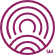 Solicitud de Visita Para Padrinos de Children InternationalSolicitud de Visita Para Padrinos de Children InternationalSolicitud de Visita Para Padrinos de Children InternationalSolicitud de Visita Para Padrinos de Children InternationalSolicitud de Visita Para Padrinos de Children InternationalSolicitud de Visita Para Padrinos de Children InternationalSolicitud de Visita Para Padrinos de Children InternationalSolicitud de Visita Para Padrinos de Children InternationalSolicitud de Visita Para Padrinos de Children InternationalSolicitud de Visita Para Padrinos de Children InternationalSolicitud de Visita Para Padrinos de Children InternationalSolicitud de Visita Para Padrinos de Children InternationalSolicitud de Visita Para Padrinos de Children InternationalSolicitud de Visita Para Padrinos de Children InternationalSolicitud de Visita Para Padrinos de Children InternationalSolicitud de Visita Para Padrinos de Children InternationalSolicitud de Visita Para Padrinos de Children InternationalSolicitud de Visita Para Padrinos de Children InternationalSolicitud de Visita Para Padrinos de Children InternationalSolicitud de Visita Para Padrinos de Children InternationalSolicitud de Visita Para Padrinos de Children InternationalSolicitud de Visita Para Padrinos de Children InternationalSolicitud de Visita Para Padrinos de Children InternationalSolicitud de Visita Para Padrinos de Children InternationalSolicitud de Visita Para Padrinos de Children InternationalSolicitud de Visita Para Padrinos de Children InternationalSolicitud de Visita Para Padrinos de Children InternationalSolicitud de Visita Para Padrinos de Children InternationalSolicitud de Visita Para Padrinos de Children InternationalSolicitud de Visita Para Padrinos de Children InternationalSolicitud de Visita Para Padrinos de Children InternationalSolicitud de Visita Para Padrinos de Children InternationalSolicitud de Visita Para Padrinos de Children InternationalSolicitud de Visita Para Padrinos de Children InternationalSolicitud de Visita Para Padrinos de Children InternationalSolicitud de Visita Para Padrinos de Children InternationalSolicitud de Visita Para Padrinos de Children InternationalSolicitud de Visita Para Padrinos de Children InternationalSolicitud de Visita Para Padrinos de Children InternationalSolicitud de Visita Para Padrinos de Children InternationalSolicitud de Visita Para Padrinos de Children InternationalSolicitud de Visita Para Padrinos de Children InternationalSolicitud de Visita Para Padrinos de Children InternationalSolicitud de Visita Para Padrinos de Children InternationalSolicitud de Visita Para Padrinos de Children InternationalSolicitud de Visita Para Padrinos de Children InternationalSolicitud de Visita Para Padrinos de Children InternationalSolicitud de Visita Para Padrinos de Children InternationalSolicitud de Visita Para Padrinos de Children InternationalSolicitud de Visita Para Padrinos de Children InternationalSolicitud de Visita Para Padrinos de Children InternationalSolicitud de Visita Para Padrinos de Children InternationalSolicitud de Visita Para Padrinos de Children InternationalSolicitud de Visita Para Padrinos de Children InternationalSolicitud de Visita Para Padrinos de Children InternationalSolicitud de Visita Para Padrinos de Children InternationalSolicitud de Visita Para Padrinos de Children InternationalSolicitud de Visita Para Padrinos de Children InternationalSolicitud de Visita Para Padrinos de Children InternationalSolicitud de Visita Para Padrinos de Children InternationalSolicitud de Visita Para Padrinos de Children InternationalSolicitud de Visita Para Padrinos de Children InternationalSolicitud de Visita Para Padrinos de Children InternationalSolicitud de Visita Para Padrinos de Children InternationalSolicitud de Visita Para Padrinos de Children InternationalSolicitud de Visita Para Padrinos de Children InternationalSolicitud de Visita Para Padrinos de Children InternationalSolicitud de Visita Para Padrinos de Children InternationalChildren InternationalChildren InternationalTodos los campos son requeridos. Por favor complete y regrese esta aplicación por lo menos 8 semanas antes de fecha de visita deseada, por correo electrónico a CIAdventure@children.org o fax a 816.942.3714 o correo a Children International, Attn: Care Team, 2000 E. Red Bridge Rd., Kansas City, MO 64131. **Por favor tenga en cuenta que no podemos iniciar los arreglos de la visita hasta que los resultados de su(s) verificación(es) de antecedentes hayan sido recibidos, y su  donación para su visita y su número de contacto/información de hospedaje local del país hayan sido proporcionados.Todos los campos son requeridos. Por favor complete y regrese esta aplicación por lo menos 8 semanas antes de fecha de visita deseada, por correo electrónico a CIAdventure@children.org o fax a 816.942.3714 o correo a Children International, Attn: Care Team, 2000 E. Red Bridge Rd., Kansas City, MO 64131. **Por favor tenga en cuenta que no podemos iniciar los arreglos de la visita hasta que los resultados de su(s) verificación(es) de antecedentes hayan sido recibidos, y su  donación para su visita y su número de contacto/información de hospedaje local del país hayan sido proporcionados.Todos los campos son requeridos. Por favor complete y regrese esta aplicación por lo menos 8 semanas antes de fecha de visita deseada, por correo electrónico a CIAdventure@children.org o fax a 816.942.3714 o correo a Children International, Attn: Care Team, 2000 E. Red Bridge Rd., Kansas City, MO 64131. **Por favor tenga en cuenta que no podemos iniciar los arreglos de la visita hasta que los resultados de su(s) verificación(es) de antecedentes hayan sido recibidos, y su  donación para su visita y su número de contacto/información de hospedaje local del país hayan sido proporcionados.Todos los campos son requeridos. Por favor complete y regrese esta aplicación por lo menos 8 semanas antes de fecha de visita deseada, por correo electrónico a CIAdventure@children.org o fax a 816.942.3714 o correo a Children International, Attn: Care Team, 2000 E. Red Bridge Rd., Kansas City, MO 64131. **Por favor tenga en cuenta que no podemos iniciar los arreglos de la visita hasta que los resultados de su(s) verificación(es) de antecedentes hayan sido recibidos, y su  donación para su visita y su número de contacto/información de hospedaje local del país hayan sido proporcionados.Todos los campos son requeridos. Por favor complete y regrese esta aplicación por lo menos 8 semanas antes de fecha de visita deseada, por correo electrónico a CIAdventure@children.org o fax a 816.942.3714 o correo a Children International, Attn: Care Team, 2000 E. Red Bridge Rd., Kansas City, MO 64131. **Por favor tenga en cuenta que no podemos iniciar los arreglos de la visita hasta que los resultados de su(s) verificación(es) de antecedentes hayan sido recibidos, y su  donación para su visita y su número de contacto/información de hospedaje local del país hayan sido proporcionados.Todos los campos son requeridos. Por favor complete y regrese esta aplicación por lo menos 8 semanas antes de fecha de visita deseada, por correo electrónico a CIAdventure@children.org o fax a 816.942.3714 o correo a Children International, Attn: Care Team, 2000 E. Red Bridge Rd., Kansas City, MO 64131. **Por favor tenga en cuenta que no podemos iniciar los arreglos de la visita hasta que los resultados de su(s) verificación(es) de antecedentes hayan sido recibidos, y su  donación para su visita y su número de contacto/información de hospedaje local del país hayan sido proporcionados.Todos los campos son requeridos. Por favor complete y regrese esta aplicación por lo menos 8 semanas antes de fecha de visita deseada, por correo electrónico a CIAdventure@children.org o fax a 816.942.3714 o correo a Children International, Attn: Care Team, 2000 E. Red Bridge Rd., Kansas City, MO 64131. **Por favor tenga en cuenta que no podemos iniciar los arreglos de la visita hasta que los resultados de su(s) verificación(es) de antecedentes hayan sido recibidos, y su  donación para su visita y su número de contacto/información de hospedaje local del país hayan sido proporcionados.Todos los campos son requeridos. Por favor complete y regrese esta aplicación por lo menos 8 semanas antes de fecha de visita deseada, por correo electrónico a CIAdventure@children.org o fax a 816.942.3714 o correo a Children International, Attn: Care Team, 2000 E. Red Bridge Rd., Kansas City, MO 64131. **Por favor tenga en cuenta que no podemos iniciar los arreglos de la visita hasta que los resultados de su(s) verificación(es) de antecedentes hayan sido recibidos, y su  donación para su visita y su número de contacto/información de hospedaje local del país hayan sido proporcionados.Todos los campos son requeridos. Por favor complete y regrese esta aplicación por lo menos 8 semanas antes de fecha de visita deseada, por correo electrónico a CIAdventure@children.org o fax a 816.942.3714 o correo a Children International, Attn: Care Team, 2000 E. Red Bridge Rd., Kansas City, MO 64131. **Por favor tenga en cuenta que no podemos iniciar los arreglos de la visita hasta que los resultados de su(s) verificación(es) de antecedentes hayan sido recibidos, y su  donación para su visita y su número de contacto/información de hospedaje local del país hayan sido proporcionados.Todos los campos son requeridos. Por favor complete y regrese esta aplicación por lo menos 8 semanas antes de fecha de visita deseada, por correo electrónico a CIAdventure@children.org o fax a 816.942.3714 o correo a Children International, Attn: Care Team, 2000 E. Red Bridge Rd., Kansas City, MO 64131. **Por favor tenga en cuenta que no podemos iniciar los arreglos de la visita hasta que los resultados de su(s) verificación(es) de antecedentes hayan sido recibidos, y su  donación para su visita y su número de contacto/información de hospedaje local del país hayan sido proporcionados.Todos los campos son requeridos. Por favor complete y regrese esta aplicación por lo menos 8 semanas antes de fecha de visita deseada, por correo electrónico a CIAdventure@children.org o fax a 816.942.3714 o correo a Children International, Attn: Care Team, 2000 E. Red Bridge Rd., Kansas City, MO 64131. **Por favor tenga en cuenta que no podemos iniciar los arreglos de la visita hasta que los resultados de su(s) verificación(es) de antecedentes hayan sido recibidos, y su  donación para su visita y su número de contacto/información de hospedaje local del país hayan sido proporcionados.Todos los campos son requeridos. Por favor complete y regrese esta aplicación por lo menos 8 semanas antes de fecha de visita deseada, por correo electrónico a CIAdventure@children.org o fax a 816.942.3714 o correo a Children International, Attn: Care Team, 2000 E. Red Bridge Rd., Kansas City, MO 64131. **Por favor tenga en cuenta que no podemos iniciar los arreglos de la visita hasta que los resultados de su(s) verificación(es) de antecedentes hayan sido recibidos, y su  donación para su visita y su número de contacto/información de hospedaje local del país hayan sido proporcionados.Todos los campos son requeridos. Por favor complete y regrese esta aplicación por lo menos 8 semanas antes de fecha de visita deseada, por correo electrónico a CIAdventure@children.org o fax a 816.942.3714 o correo a Children International, Attn: Care Team, 2000 E. Red Bridge Rd., Kansas City, MO 64131. **Por favor tenga en cuenta que no podemos iniciar los arreglos de la visita hasta que los resultados de su(s) verificación(es) de antecedentes hayan sido recibidos, y su  donación para su visita y su número de contacto/información de hospedaje local del país hayan sido proporcionados.Todos los campos son requeridos. Por favor complete y regrese esta aplicación por lo menos 8 semanas antes de fecha de visita deseada, por correo electrónico a CIAdventure@children.org o fax a 816.942.3714 o correo a Children International, Attn: Care Team, 2000 E. Red Bridge Rd., Kansas City, MO 64131. **Por favor tenga en cuenta que no podemos iniciar los arreglos de la visita hasta que los resultados de su(s) verificación(es) de antecedentes hayan sido recibidos, y su  donación para su visita y su número de contacto/información de hospedaje local del país hayan sido proporcionados.Todos los campos son requeridos. Por favor complete y regrese esta aplicación por lo menos 8 semanas antes de fecha de visita deseada, por correo electrónico a CIAdventure@children.org o fax a 816.942.3714 o correo a Children International, Attn: Care Team, 2000 E. Red Bridge Rd., Kansas City, MO 64131. **Por favor tenga en cuenta que no podemos iniciar los arreglos de la visita hasta que los resultados de su(s) verificación(es) de antecedentes hayan sido recibidos, y su  donación para su visita y su número de contacto/información de hospedaje local del país hayan sido proporcionados.Todos los campos son requeridos. Por favor complete y regrese esta aplicación por lo menos 8 semanas antes de fecha de visita deseada, por correo electrónico a CIAdventure@children.org o fax a 816.942.3714 o correo a Children International, Attn: Care Team, 2000 E. Red Bridge Rd., Kansas City, MO 64131. **Por favor tenga en cuenta que no podemos iniciar los arreglos de la visita hasta que los resultados de su(s) verificación(es) de antecedentes hayan sido recibidos, y su  donación para su visita y su número de contacto/información de hospedaje local del país hayan sido proporcionados.Todos los campos son requeridos. Por favor complete y regrese esta aplicación por lo menos 8 semanas antes de fecha de visita deseada, por correo electrónico a CIAdventure@children.org o fax a 816.942.3714 o correo a Children International, Attn: Care Team, 2000 E. Red Bridge Rd., Kansas City, MO 64131. **Por favor tenga en cuenta que no podemos iniciar los arreglos de la visita hasta que los resultados de su(s) verificación(es) de antecedentes hayan sido recibidos, y su  donación para su visita y su número de contacto/información de hospedaje local del país hayan sido proporcionados.Todos los campos son requeridos. Por favor complete y regrese esta aplicación por lo menos 8 semanas antes de fecha de visita deseada, por correo electrónico a CIAdventure@children.org o fax a 816.942.3714 o correo a Children International, Attn: Care Team, 2000 E. Red Bridge Rd., Kansas City, MO 64131. **Por favor tenga en cuenta que no podemos iniciar los arreglos de la visita hasta que los resultados de su(s) verificación(es) de antecedentes hayan sido recibidos, y su  donación para su visita y su número de contacto/información de hospedaje local del país hayan sido proporcionados.Todos los campos son requeridos. Por favor complete y regrese esta aplicación por lo menos 8 semanas antes de fecha de visita deseada, por correo electrónico a CIAdventure@children.org o fax a 816.942.3714 o correo a Children International, Attn: Care Team, 2000 E. Red Bridge Rd., Kansas City, MO 64131. **Por favor tenga en cuenta que no podemos iniciar los arreglos de la visita hasta que los resultados de su(s) verificación(es) de antecedentes hayan sido recibidos, y su  donación para su visita y su número de contacto/información de hospedaje local del país hayan sido proporcionados.Todos los campos son requeridos. Por favor complete y regrese esta aplicación por lo menos 8 semanas antes de fecha de visita deseada, por correo electrónico a CIAdventure@children.org o fax a 816.942.3714 o correo a Children International, Attn: Care Team, 2000 E. Red Bridge Rd., Kansas City, MO 64131. **Por favor tenga en cuenta que no podemos iniciar los arreglos de la visita hasta que los resultados de su(s) verificación(es) de antecedentes hayan sido recibidos, y su  donación para su visita y su número de contacto/información de hospedaje local del país hayan sido proporcionados.Todos los campos son requeridos. Por favor complete y regrese esta aplicación por lo menos 8 semanas antes de fecha de visita deseada, por correo electrónico a CIAdventure@children.org o fax a 816.942.3714 o correo a Children International, Attn: Care Team, 2000 E. Red Bridge Rd., Kansas City, MO 64131. **Por favor tenga en cuenta que no podemos iniciar los arreglos de la visita hasta que los resultados de su(s) verificación(es) de antecedentes hayan sido recibidos, y su  donación para su visita y su número de contacto/información de hospedaje local del país hayan sido proporcionados.Todos los campos son requeridos. Por favor complete y regrese esta aplicación por lo menos 8 semanas antes de fecha de visita deseada, por correo electrónico a CIAdventure@children.org o fax a 816.942.3714 o correo a Children International, Attn: Care Team, 2000 E. Red Bridge Rd., Kansas City, MO 64131. **Por favor tenga en cuenta que no podemos iniciar los arreglos de la visita hasta que los resultados de su(s) verificación(es) de antecedentes hayan sido recibidos, y su  donación para su visita y su número de contacto/información de hospedaje local del país hayan sido proporcionados.Todos los campos son requeridos. Por favor complete y regrese esta aplicación por lo menos 8 semanas antes de fecha de visita deseada, por correo electrónico a CIAdventure@children.org o fax a 816.942.3714 o correo a Children International, Attn: Care Team, 2000 E. Red Bridge Rd., Kansas City, MO 64131. **Por favor tenga en cuenta que no podemos iniciar los arreglos de la visita hasta que los resultados de su(s) verificación(es) de antecedentes hayan sido recibidos, y su  donación para su visita y su número de contacto/información de hospedaje local del país hayan sido proporcionados.Todos los campos son requeridos. Por favor complete y regrese esta aplicación por lo menos 8 semanas antes de fecha de visita deseada, por correo electrónico a CIAdventure@children.org o fax a 816.942.3714 o correo a Children International, Attn: Care Team, 2000 E. Red Bridge Rd., Kansas City, MO 64131. **Por favor tenga en cuenta que no podemos iniciar los arreglos de la visita hasta que los resultados de su(s) verificación(es) de antecedentes hayan sido recibidos, y su  donación para su visita y su número de contacto/información de hospedaje local del país hayan sido proporcionados.Todos los campos son requeridos. Por favor complete y regrese esta aplicación por lo menos 8 semanas antes de fecha de visita deseada, por correo electrónico a CIAdventure@children.org o fax a 816.942.3714 o correo a Children International, Attn: Care Team, 2000 E. Red Bridge Rd., Kansas City, MO 64131. **Por favor tenga en cuenta que no podemos iniciar los arreglos de la visita hasta que los resultados de su(s) verificación(es) de antecedentes hayan sido recibidos, y su  donación para su visita y su número de contacto/información de hospedaje local del país hayan sido proporcionados.Todos los campos son requeridos. Por favor complete y regrese esta aplicación por lo menos 8 semanas antes de fecha de visita deseada, por correo electrónico a CIAdventure@children.org o fax a 816.942.3714 o correo a Children International, Attn: Care Team, 2000 E. Red Bridge Rd., Kansas City, MO 64131. **Por favor tenga en cuenta que no podemos iniciar los arreglos de la visita hasta que los resultados de su(s) verificación(es) de antecedentes hayan sido recibidos, y su  donación para su visita y su número de contacto/información de hospedaje local del país hayan sido proporcionados.Todos los campos son requeridos. Por favor complete y regrese esta aplicación por lo menos 8 semanas antes de fecha de visita deseada, por correo electrónico a CIAdventure@children.org o fax a 816.942.3714 o correo a Children International, Attn: Care Team, 2000 E. Red Bridge Rd., Kansas City, MO 64131. **Por favor tenga en cuenta que no podemos iniciar los arreglos de la visita hasta que los resultados de su(s) verificación(es) de antecedentes hayan sido recibidos, y su  donación para su visita y su número de contacto/información de hospedaje local del país hayan sido proporcionados.Todos los campos son requeridos. Por favor complete y regrese esta aplicación por lo menos 8 semanas antes de fecha de visita deseada, por correo electrónico a CIAdventure@children.org o fax a 816.942.3714 o correo a Children International, Attn: Care Team, 2000 E. Red Bridge Rd., Kansas City, MO 64131. **Por favor tenga en cuenta que no podemos iniciar los arreglos de la visita hasta que los resultados de su(s) verificación(es) de antecedentes hayan sido recibidos, y su  donación para su visita y su número de contacto/información de hospedaje local del país hayan sido proporcionados.Todos los campos son requeridos. Por favor complete y regrese esta aplicación por lo menos 8 semanas antes de fecha de visita deseada, por correo electrónico a CIAdventure@children.org o fax a 816.942.3714 o correo a Children International, Attn: Care Team, 2000 E. Red Bridge Rd., Kansas City, MO 64131. **Por favor tenga en cuenta que no podemos iniciar los arreglos de la visita hasta que los resultados de su(s) verificación(es) de antecedentes hayan sido recibidos, y su  donación para su visita y su número de contacto/información de hospedaje local del país hayan sido proporcionados.Todos los campos son requeridos. Por favor complete y regrese esta aplicación por lo menos 8 semanas antes de fecha de visita deseada, por correo electrónico a CIAdventure@children.org o fax a 816.942.3714 o correo a Children International, Attn: Care Team, 2000 E. Red Bridge Rd., Kansas City, MO 64131. **Por favor tenga en cuenta que no podemos iniciar los arreglos de la visita hasta que los resultados de su(s) verificación(es) de antecedentes hayan sido recibidos, y su  donación para su visita y su número de contacto/información de hospedaje local del país hayan sido proporcionados.Todos los campos son requeridos. Por favor complete y regrese esta aplicación por lo menos 8 semanas antes de fecha de visita deseada, por correo electrónico a CIAdventure@children.org o fax a 816.942.3714 o correo a Children International, Attn: Care Team, 2000 E. Red Bridge Rd., Kansas City, MO 64131. **Por favor tenga en cuenta que no podemos iniciar los arreglos de la visita hasta que los resultados de su(s) verificación(es) de antecedentes hayan sido recibidos, y su  donación para su visita y su número de contacto/información de hospedaje local del país hayan sido proporcionados.Todos los campos son requeridos. Por favor complete y regrese esta aplicación por lo menos 8 semanas antes de fecha de visita deseada, por correo electrónico a CIAdventure@children.org o fax a 816.942.3714 o correo a Children International, Attn: Care Team, 2000 E. Red Bridge Rd., Kansas City, MO 64131. **Por favor tenga en cuenta que no podemos iniciar los arreglos de la visita hasta que los resultados de su(s) verificación(es) de antecedentes hayan sido recibidos, y su  donación para su visita y su número de contacto/información de hospedaje local del país hayan sido proporcionados.Todos los campos son requeridos. Por favor complete y regrese esta aplicación por lo menos 8 semanas antes de fecha de visita deseada, por correo electrónico a CIAdventure@children.org o fax a 816.942.3714 o correo a Children International, Attn: Care Team, 2000 E. Red Bridge Rd., Kansas City, MO 64131. **Por favor tenga en cuenta que no podemos iniciar los arreglos de la visita hasta que los resultados de su(s) verificación(es) de antecedentes hayan sido recibidos, y su  donación para su visita y su número de contacto/información de hospedaje local del país hayan sido proporcionados.Todos los campos son requeridos. Por favor complete y regrese esta aplicación por lo menos 8 semanas antes de fecha de visita deseada, por correo electrónico a CIAdventure@children.org o fax a 816.942.3714 o correo a Children International, Attn: Care Team, 2000 E. Red Bridge Rd., Kansas City, MO 64131. **Por favor tenga en cuenta que no podemos iniciar los arreglos de la visita hasta que los resultados de su(s) verificación(es) de antecedentes hayan sido recibidos, y su  donación para su visita y su número de contacto/información de hospedaje local del país hayan sido proporcionados.Todos los campos son requeridos. Por favor complete y regrese esta aplicación por lo menos 8 semanas antes de fecha de visita deseada, por correo electrónico a CIAdventure@children.org o fax a 816.942.3714 o correo a Children International, Attn: Care Team, 2000 E. Red Bridge Rd., Kansas City, MO 64131. **Por favor tenga en cuenta que no podemos iniciar los arreglos de la visita hasta que los resultados de su(s) verificación(es) de antecedentes hayan sido recibidos, y su  donación para su visita y su número de contacto/información de hospedaje local del país hayan sido proporcionados.Todos los campos son requeridos. Por favor complete y regrese esta aplicación por lo menos 8 semanas antes de fecha de visita deseada, por correo electrónico a CIAdventure@children.org o fax a 816.942.3714 o correo a Children International, Attn: Care Team, 2000 E. Red Bridge Rd., Kansas City, MO 64131. **Por favor tenga en cuenta que no podemos iniciar los arreglos de la visita hasta que los resultados de su(s) verificación(es) de antecedentes hayan sido recibidos, y su  donación para su visita y su número de contacto/información de hospedaje local del país hayan sido proporcionados.Todos los campos son requeridos. Por favor complete y regrese esta aplicación por lo menos 8 semanas antes de fecha de visita deseada, por correo electrónico a CIAdventure@children.org o fax a 816.942.3714 o correo a Children International, Attn: Care Team, 2000 E. Red Bridge Rd., Kansas City, MO 64131. **Por favor tenga en cuenta que no podemos iniciar los arreglos de la visita hasta que los resultados de su(s) verificación(es) de antecedentes hayan sido recibidos, y su  donación para su visita y su número de contacto/información de hospedaje local del país hayan sido proporcionados.Todos los campos son requeridos. Por favor complete y regrese esta aplicación por lo menos 8 semanas antes de fecha de visita deseada, por correo electrónico a CIAdventure@children.org o fax a 816.942.3714 o correo a Children International, Attn: Care Team, 2000 E. Red Bridge Rd., Kansas City, MO 64131. **Por favor tenga en cuenta que no podemos iniciar los arreglos de la visita hasta que los resultados de su(s) verificación(es) de antecedentes hayan sido recibidos, y su  donación para su visita y su número de contacto/información de hospedaje local del país hayan sido proporcionados.Todos los campos son requeridos. Por favor complete y regrese esta aplicación por lo menos 8 semanas antes de fecha de visita deseada, por correo electrónico a CIAdventure@children.org o fax a 816.942.3714 o correo a Children International, Attn: Care Team, 2000 E. Red Bridge Rd., Kansas City, MO 64131. **Por favor tenga en cuenta que no podemos iniciar los arreglos de la visita hasta que los resultados de su(s) verificación(es) de antecedentes hayan sido recibidos, y su  donación para su visita y su número de contacto/información de hospedaje local del país hayan sido proporcionados.Todos los campos son requeridos. Por favor complete y regrese esta aplicación por lo menos 8 semanas antes de fecha de visita deseada, por correo electrónico a CIAdventure@children.org o fax a 816.942.3714 o correo a Children International, Attn: Care Team, 2000 E. Red Bridge Rd., Kansas City, MO 64131. **Por favor tenga en cuenta que no podemos iniciar los arreglos de la visita hasta que los resultados de su(s) verificación(es) de antecedentes hayan sido recibidos, y su  donación para su visita y su número de contacto/información de hospedaje local del país hayan sido proporcionados.Todos los campos son requeridos. Por favor complete y regrese esta aplicación por lo menos 8 semanas antes de fecha de visita deseada, por correo electrónico a CIAdventure@children.org o fax a 816.942.3714 o correo a Children International, Attn: Care Team, 2000 E. Red Bridge Rd., Kansas City, MO 64131. **Por favor tenga en cuenta que no podemos iniciar los arreglos de la visita hasta que los resultados de su(s) verificación(es) de antecedentes hayan sido recibidos, y su  donación para su visita y su número de contacto/información de hospedaje local del país hayan sido proporcionados.Todos los campos son requeridos. Por favor complete y regrese esta aplicación por lo menos 8 semanas antes de fecha de visita deseada, por correo electrónico a CIAdventure@children.org o fax a 816.942.3714 o correo a Children International, Attn: Care Team, 2000 E. Red Bridge Rd., Kansas City, MO 64131. **Por favor tenga en cuenta que no podemos iniciar los arreglos de la visita hasta que los resultados de su(s) verificación(es) de antecedentes hayan sido recibidos, y su  donación para su visita y su número de contacto/información de hospedaje local del país hayan sido proporcionados.Todos los campos son requeridos. Por favor complete y regrese esta aplicación por lo menos 8 semanas antes de fecha de visita deseada, por correo electrónico a CIAdventure@children.org o fax a 816.942.3714 o correo a Children International, Attn: Care Team, 2000 E. Red Bridge Rd., Kansas City, MO 64131. **Por favor tenga en cuenta que no podemos iniciar los arreglos de la visita hasta que los resultados de su(s) verificación(es) de antecedentes hayan sido recibidos, y su  donación para su visita y su número de contacto/información de hospedaje local del país hayan sido proporcionados.Todos los campos son requeridos. Por favor complete y regrese esta aplicación por lo menos 8 semanas antes de fecha de visita deseada, por correo electrónico a CIAdventure@children.org o fax a 816.942.3714 o correo a Children International, Attn: Care Team, 2000 E. Red Bridge Rd., Kansas City, MO 64131. **Por favor tenga en cuenta que no podemos iniciar los arreglos de la visita hasta que los resultados de su(s) verificación(es) de antecedentes hayan sido recibidos, y su  donación para su visita y su número de contacto/información de hospedaje local del país hayan sido proporcionados.Todos los campos son requeridos. Por favor complete y regrese esta aplicación por lo menos 8 semanas antes de fecha de visita deseada, por correo electrónico a CIAdventure@children.org o fax a 816.942.3714 o correo a Children International, Attn: Care Team, 2000 E. Red Bridge Rd., Kansas City, MO 64131. **Por favor tenga en cuenta que no podemos iniciar los arreglos de la visita hasta que los resultados de su(s) verificación(es) de antecedentes hayan sido recibidos, y su  donación para su visita y su número de contacto/información de hospedaje local del país hayan sido proporcionados.Todos los campos son requeridos. Por favor complete y regrese esta aplicación por lo menos 8 semanas antes de fecha de visita deseada, por correo electrónico a CIAdventure@children.org o fax a 816.942.3714 o correo a Children International, Attn: Care Team, 2000 E. Red Bridge Rd., Kansas City, MO 64131. **Por favor tenga en cuenta que no podemos iniciar los arreglos de la visita hasta que los resultados de su(s) verificación(es) de antecedentes hayan sido recibidos, y su  donación para su visita y su número de contacto/información de hospedaje local del país hayan sido proporcionados.Todos los campos son requeridos. Por favor complete y regrese esta aplicación por lo menos 8 semanas antes de fecha de visita deseada, por correo electrónico a CIAdventure@children.org o fax a 816.942.3714 o correo a Children International, Attn: Care Team, 2000 E. Red Bridge Rd., Kansas City, MO 64131. **Por favor tenga en cuenta que no podemos iniciar los arreglos de la visita hasta que los resultados de su(s) verificación(es) de antecedentes hayan sido recibidos, y su  donación para su visita y su número de contacto/información de hospedaje local del país hayan sido proporcionados.Todos los campos son requeridos. Por favor complete y regrese esta aplicación por lo menos 8 semanas antes de fecha de visita deseada, por correo electrónico a CIAdventure@children.org o fax a 816.942.3714 o correo a Children International, Attn: Care Team, 2000 E. Red Bridge Rd., Kansas City, MO 64131. **Por favor tenga en cuenta que no podemos iniciar los arreglos de la visita hasta que los resultados de su(s) verificación(es) de antecedentes hayan sido recibidos, y su  donación para su visita y su número de contacto/información de hospedaje local del país hayan sido proporcionados.Todos los campos son requeridos. Por favor complete y regrese esta aplicación por lo menos 8 semanas antes de fecha de visita deseada, por correo electrónico a CIAdventure@children.org o fax a 816.942.3714 o correo a Children International, Attn: Care Team, 2000 E. Red Bridge Rd., Kansas City, MO 64131. **Por favor tenga en cuenta que no podemos iniciar los arreglos de la visita hasta que los resultados de su(s) verificación(es) de antecedentes hayan sido recibidos, y su  donación para su visita y su número de contacto/información de hospedaje local del país hayan sido proporcionados.Todos los campos son requeridos. Por favor complete y regrese esta aplicación por lo menos 8 semanas antes de fecha de visita deseada, por correo electrónico a CIAdventure@children.org o fax a 816.942.3714 o correo a Children International, Attn: Care Team, 2000 E. Red Bridge Rd., Kansas City, MO 64131. **Por favor tenga en cuenta que no podemos iniciar los arreglos de la visita hasta que los resultados de su(s) verificación(es) de antecedentes hayan sido recibidos, y su  donación para su visita y su número de contacto/información de hospedaje local del país hayan sido proporcionados.Todos los campos son requeridos. Por favor complete y regrese esta aplicación por lo menos 8 semanas antes de fecha de visita deseada, por correo electrónico a CIAdventure@children.org o fax a 816.942.3714 o correo a Children International, Attn: Care Team, 2000 E. Red Bridge Rd., Kansas City, MO 64131. **Por favor tenga en cuenta que no podemos iniciar los arreglos de la visita hasta que los resultados de su(s) verificación(es) de antecedentes hayan sido recibidos, y su  donación para su visita y su número de contacto/información de hospedaje local del país hayan sido proporcionados.Todos los campos son requeridos. Por favor complete y regrese esta aplicación por lo menos 8 semanas antes de fecha de visita deseada, por correo electrónico a CIAdventure@children.org o fax a 816.942.3714 o correo a Children International, Attn: Care Team, 2000 E. Red Bridge Rd., Kansas City, MO 64131. **Por favor tenga en cuenta que no podemos iniciar los arreglos de la visita hasta que los resultados de su(s) verificación(es) de antecedentes hayan sido recibidos, y su  donación para su visita y su número de contacto/información de hospedaje local del país hayan sido proporcionados.Todos los campos son requeridos. Por favor complete y regrese esta aplicación por lo menos 8 semanas antes de fecha de visita deseada, por correo electrónico a CIAdventure@children.org o fax a 816.942.3714 o correo a Children International, Attn: Care Team, 2000 E. Red Bridge Rd., Kansas City, MO 64131. **Por favor tenga en cuenta que no podemos iniciar los arreglos de la visita hasta que los resultados de su(s) verificación(es) de antecedentes hayan sido recibidos, y su  donación para su visita y su número de contacto/información de hospedaje local del país hayan sido proporcionados.Todos los campos son requeridos. Por favor complete y regrese esta aplicación por lo menos 8 semanas antes de fecha de visita deseada, por correo electrónico a CIAdventure@children.org o fax a 816.942.3714 o correo a Children International, Attn: Care Team, 2000 E. Red Bridge Rd., Kansas City, MO 64131. **Por favor tenga en cuenta que no podemos iniciar los arreglos de la visita hasta que los resultados de su(s) verificación(es) de antecedentes hayan sido recibidos, y su  donación para su visita y su número de contacto/información de hospedaje local del país hayan sido proporcionados.Todos los campos son requeridos. Por favor complete y regrese esta aplicación por lo menos 8 semanas antes de fecha de visita deseada, por correo electrónico a CIAdventure@children.org o fax a 816.942.3714 o correo a Children International, Attn: Care Team, 2000 E. Red Bridge Rd., Kansas City, MO 64131. **Por favor tenga en cuenta que no podemos iniciar los arreglos de la visita hasta que los resultados de su(s) verificación(es) de antecedentes hayan sido recibidos, y su  donación para su visita y su número de contacto/información de hospedaje local del país hayan sido proporcionados.Todos los campos son requeridos. Por favor complete y regrese esta aplicación por lo menos 8 semanas antes de fecha de visita deseada, por correo electrónico a CIAdventure@children.org o fax a 816.942.3714 o correo a Children International, Attn: Care Team, 2000 E. Red Bridge Rd., Kansas City, MO 64131. **Por favor tenga en cuenta que no podemos iniciar los arreglos de la visita hasta que los resultados de su(s) verificación(es) de antecedentes hayan sido recibidos, y su  donación para su visita y su número de contacto/información de hospedaje local del país hayan sido proporcionados.Todos los campos son requeridos. Por favor complete y regrese esta aplicación por lo menos 8 semanas antes de fecha de visita deseada, por correo electrónico a CIAdventure@children.org o fax a 816.942.3714 o correo a Children International, Attn: Care Team, 2000 E. Red Bridge Rd., Kansas City, MO 64131. **Por favor tenga en cuenta que no podemos iniciar los arreglos de la visita hasta que los resultados de su(s) verificación(es) de antecedentes hayan sido recibidos, y su  donación para su visita y su número de contacto/información de hospedaje local del país hayan sido proporcionados.Todos los campos son requeridos. Por favor complete y regrese esta aplicación por lo menos 8 semanas antes de fecha de visita deseada, por correo electrónico a CIAdventure@children.org o fax a 816.942.3714 o correo a Children International, Attn: Care Team, 2000 E. Red Bridge Rd., Kansas City, MO 64131. **Por favor tenga en cuenta que no podemos iniciar los arreglos de la visita hasta que los resultados de su(s) verificación(es) de antecedentes hayan sido recibidos, y su  donación para su visita y su número de contacto/información de hospedaje local del país hayan sido proporcionados.Todos los campos son requeridos. Por favor complete y regrese esta aplicación por lo menos 8 semanas antes de fecha de visita deseada, por correo electrónico a CIAdventure@children.org o fax a 816.942.3714 o correo a Children International, Attn: Care Team, 2000 E. Red Bridge Rd., Kansas City, MO 64131. **Por favor tenga en cuenta que no podemos iniciar los arreglos de la visita hasta que los resultados de su(s) verificación(es) de antecedentes hayan sido recibidos, y su  donación para su visita y su número de contacto/información de hospedaje local del país hayan sido proporcionados.Todos los campos son requeridos. Por favor complete y regrese esta aplicación por lo menos 8 semanas antes de fecha de visita deseada, por correo electrónico a CIAdventure@children.org o fax a 816.942.3714 o correo a Children International, Attn: Care Team, 2000 E. Red Bridge Rd., Kansas City, MO 64131. **Por favor tenga en cuenta que no podemos iniciar los arreglos de la visita hasta que los resultados de su(s) verificación(es) de antecedentes hayan sido recibidos, y su  donación para su visita y su número de contacto/información de hospedaje local del país hayan sido proporcionados.Todos los campos son requeridos. Por favor complete y regrese esta aplicación por lo menos 8 semanas antes de fecha de visita deseada, por correo electrónico a CIAdventure@children.org o fax a 816.942.3714 o correo a Children International, Attn: Care Team, 2000 E. Red Bridge Rd., Kansas City, MO 64131. **Por favor tenga en cuenta que no podemos iniciar los arreglos de la visita hasta que los resultados de su(s) verificación(es) de antecedentes hayan sido recibidos, y su  donación para su visita y su número de contacto/información de hospedaje local del país hayan sido proporcionados.Todos los campos son requeridos. Por favor complete y regrese esta aplicación por lo menos 8 semanas antes de fecha de visita deseada, por correo electrónico a CIAdventure@children.org o fax a 816.942.3714 o correo a Children International, Attn: Care Team, 2000 E. Red Bridge Rd., Kansas City, MO 64131. **Por favor tenga en cuenta que no podemos iniciar los arreglos de la visita hasta que los resultados de su(s) verificación(es) de antecedentes hayan sido recibidos, y su  donación para su visita y su número de contacto/información de hospedaje local del país hayan sido proporcionados.Todos los campos son requeridos. Por favor complete y regrese esta aplicación por lo menos 8 semanas antes de fecha de visita deseada, por correo electrónico a CIAdventure@children.org o fax a 816.942.3714 o correo a Children International, Attn: Care Team, 2000 E. Red Bridge Rd., Kansas City, MO 64131. **Por favor tenga en cuenta que no podemos iniciar los arreglos de la visita hasta que los resultados de su(s) verificación(es) de antecedentes hayan sido recibidos, y su  donación para su visita y su número de contacto/información de hospedaje local del país hayan sido proporcionados.Todos los campos son requeridos. Por favor complete y regrese esta aplicación por lo menos 8 semanas antes de fecha de visita deseada, por correo electrónico a CIAdventure@children.org o fax a 816.942.3714 o correo a Children International, Attn: Care Team, 2000 E. Red Bridge Rd., Kansas City, MO 64131. **Por favor tenga en cuenta que no podemos iniciar los arreglos de la visita hasta que los resultados de su(s) verificación(es) de antecedentes hayan sido recibidos, y su  donación para su visita y su número de contacto/información de hospedaje local del país hayan sido proporcionados.Todos los campos son requeridos. Por favor complete y regrese esta aplicación por lo menos 8 semanas antes de fecha de visita deseada, por correo electrónico a CIAdventure@children.org o fax a 816.942.3714 o correo a Children International, Attn: Care Team, 2000 E. Red Bridge Rd., Kansas City, MO 64131. **Por favor tenga en cuenta que no podemos iniciar los arreglos de la visita hasta que los resultados de su(s) verificación(es) de antecedentes hayan sido recibidos, y su  donación para su visita y su número de contacto/información de hospedaje local del país hayan sido proporcionados.Todos los campos son requeridos. Por favor complete y regrese esta aplicación por lo menos 8 semanas antes de fecha de visita deseada, por correo electrónico a CIAdventure@children.org o fax a 816.942.3714 o correo a Children International, Attn: Care Team, 2000 E. Red Bridge Rd., Kansas City, MO 64131. **Por favor tenga en cuenta que no podemos iniciar los arreglos de la visita hasta que los resultados de su(s) verificación(es) de antecedentes hayan sido recibidos, y su  donación para su visita y su número de contacto/información de hospedaje local del país hayan sido proporcionados.Todos los campos son requeridos. Por favor complete y regrese esta aplicación por lo menos 8 semanas antes de fecha de visita deseada, por correo electrónico a CIAdventure@children.org o fax a 816.942.3714 o correo a Children International, Attn: Care Team, 2000 E. Red Bridge Rd., Kansas City, MO 64131. **Por favor tenga en cuenta que no podemos iniciar los arreglos de la visita hasta que los resultados de su(s) verificación(es) de antecedentes hayan sido recibidos, y su  donación para su visita y su número de contacto/información de hospedaje local del país hayan sido proporcionados.Todos los campos son requeridos. Por favor complete y regrese esta aplicación por lo menos 8 semanas antes de fecha de visita deseada, por correo electrónico a CIAdventure@children.org o fax a 816.942.3714 o correo a Children International, Attn: Care Team, 2000 E. Red Bridge Rd., Kansas City, MO 64131. **Por favor tenga en cuenta que no podemos iniciar los arreglos de la visita hasta que los resultados de su(s) verificación(es) de antecedentes hayan sido recibidos, y su  donación para su visita y su número de contacto/información de hospedaje local del país hayan sido proporcionados.Su Fecha de VisitaNosotros le confirmaremos la fecha disponible, basada en su preferencia.Nuestra oficina de campo hará todo lo posible para acomodar su solicitud.Por favor tenga en cuenta que no le pedimos a nuestro personal de campo que lleve a cabo visitas fuera de horas de vistas y días festivos. Es generalmente mucho más seguro si usted visita durante un día de semana. El crimen suele ser más propenso al anochecer y en fines de semana. ¡La seguridad de todos es en una prioridad!Nuestros representantes trabajan con nuestros niños y también queremos asegurarnos que disfruten tiempo con sus propias familias.Cuenta #Cuenta #Cuenta #Cuenta #Cuenta #Cuenta #Cuenta #Cuenta #Cuenta #Cuenta #Cuenta #Cuenta #Cuenta #Cuenta #Cuenta #Cuenta #Cuenta #Cuenta #Cuenta #Cuenta #Cuenta #Cuenta #Cuenta #Cuenta #Cuenta #Cuenta #Cuenta #Cuenta #Cuenta #Cuenta #Cuenta #Cuenta #Cuenta #Cuenta #Cuenta #Cuenta #Cuenta #Cuenta #Cuenta #Cuenta #Cuenta #Cuenta #Cuenta #Cuenta #Cuenta #Cuenta #Cuenta #Cuenta #Cuenta #Cuenta #Cuenta #Cuenta #Cuenta #Cuenta #Cuenta #Cuenta #Su Fecha de VisitaNosotros le confirmaremos la fecha disponible, basada en su preferencia.Nuestra oficina de campo hará todo lo posible para acomodar su solicitud.Por favor tenga en cuenta que no le pedimos a nuestro personal de campo que lleve a cabo visitas fuera de horas de vistas y días festivos. Es generalmente mucho más seguro si usted visita durante un día de semana. El crimen suele ser más propenso al anochecer y en fines de semana. ¡La seguridad de todos es en una prioridad!Nuestros representantes trabajan con nuestros niños y también queremos asegurarnos que disfruten tiempo con sus propias familias.Nombre Legal CompletoNombre Legal CompletoNombre Legal CompletoNombre Legal CompletoNombre Legal CompletoNombre Legal CompletoNombre Legal CompletoNombre Legal CompletoNombre Legal CompletoNombre Legal CompletoNombre Legal CompletoNombre Legal CompletoNombre Legal CompletoNombre Legal CompletoNombre Legal CompletoNombre Legal CompletoNombre Legal CompletoNombre Legal CompletoF. NacimientoF. NacimientoF. NacimientoF. NacimientoF. NacimientoF. NacimientoF. NacimientoF. NacimientoF. NacimientoF. NacimientoF. NacimientoF. NacimientoSu Fecha de VisitaNosotros le confirmaremos la fecha disponible, basada en su preferencia.Nuestra oficina de campo hará todo lo posible para acomodar su solicitud.Por favor tenga en cuenta que no le pedimos a nuestro personal de campo que lleve a cabo visitas fuera de horas de vistas y días festivos. Es generalmente mucho más seguro si usted visita durante un día de semana. El crimen suele ser más propenso al anochecer y en fines de semana. ¡La seguridad de todos es en una prioridad!Nuestros representantes trabajan con nuestros niños y también queremos asegurarnos que disfruten tiempo con sus propias familias.Sí su nombre legal en el mismo que aparece en su cuenta de apadrinamiento, marque esta casillaSí su nombre legal en el mismo que aparece en su cuenta de apadrinamiento, marque esta casillaSí su nombre legal en el mismo que aparece en su cuenta de apadrinamiento, marque esta casillaSí su nombre legal en el mismo que aparece en su cuenta de apadrinamiento, marque esta casillaSí su nombre legal en el mismo que aparece en su cuenta de apadrinamiento, marque esta casillaSí su nombre legal en el mismo que aparece en su cuenta de apadrinamiento, marque esta casillaSí su nombre legal en el mismo que aparece en su cuenta de apadrinamiento, marque esta casillaSí su nombre legal en el mismo que aparece en su cuenta de apadrinamiento, marque esta casillaSí su nombre legal en el mismo que aparece en su cuenta de apadrinamiento, marque esta casillaSí su nombre legal en el mismo que aparece en su cuenta de apadrinamiento, marque esta casillaSí su nombre legal en el mismo que aparece en su cuenta de apadrinamiento, marque esta casillaSí su nombre legal en el mismo que aparece en su cuenta de apadrinamiento, marque esta casillaSí su nombre legal en el mismo que aparece en su cuenta de apadrinamiento, marque esta casillaSí su nombre legal en el mismo que aparece en su cuenta de apadrinamiento, marque esta casillaSí su nombre legal en el mismo que aparece en su cuenta de apadrinamiento, marque esta casillaSí su nombre legal en el mismo que aparece en su cuenta de apadrinamiento, marque esta casillaSí su nombre legal en el mismo que aparece en su cuenta de apadrinamiento, marque esta casillaSí su nombre legal en el mismo que aparece en su cuenta de apadrinamiento, marque esta casillaSí su nombre legal en el mismo que aparece en su cuenta de apadrinamiento, marque esta casillaSí su nombre legal en el mismo que aparece en su cuenta de apadrinamiento, marque esta casillaSí su nombre legal en el mismo que aparece en su cuenta de apadrinamiento, marque esta casillaSí su nombre legal en el mismo que aparece en su cuenta de apadrinamiento, marque esta casillaSí su nombre legal en el mismo que aparece en su cuenta de apadrinamiento, marque esta casillaSí su nombre legal en el mismo que aparece en su cuenta de apadrinamiento, marque esta casillaSí su nombre legal en el mismo que aparece en su cuenta de apadrinamiento, marque esta casillaSí su nombre legal en el mismo que aparece en su cuenta de apadrinamiento, marque esta casillaSí su nombre legal en el mismo que aparece en su cuenta de apadrinamiento, marque esta casillaSí su nombre legal en el mismo que aparece en su cuenta de apadrinamiento, marque esta casillaSí su nombre legal en el mismo que aparece en su cuenta de apadrinamiento, marque esta casillaSí su nombre legal en el mismo que aparece en su cuenta de apadrinamiento, marque esta casillaSí su nombre legal en el mismo que aparece en su cuenta de apadrinamiento, marque esta casillaSí su nombre legal en el mismo que aparece en su cuenta de apadrinamiento, marque esta casillaSí su nombre legal en el mismo que aparece en su cuenta de apadrinamiento, marque esta casillaSí su nombre legal en el mismo que aparece en su cuenta de apadrinamiento, marque esta casillaSí su nombre legal en el mismo que aparece en su cuenta de apadrinamiento, marque esta casillaSí su nombre legal en el mismo que aparece en su cuenta de apadrinamiento, marque esta casillaSí su nombre legal en el mismo que aparece en su cuenta de apadrinamiento, marque esta casillaSí su nombre legal en el mismo que aparece en su cuenta de apadrinamiento, marque esta casillaSí su nombre legal en el mismo que aparece en su cuenta de apadrinamiento, marque esta casillaSí su nombre legal en el mismo que aparece en su cuenta de apadrinamiento, marque esta casillaSí su nombre legal en el mismo que aparece en su cuenta de apadrinamiento, marque esta casillaSí su nombre legal en el mismo que aparece en su cuenta de apadrinamiento, marque esta casillaSí su nombre legal en el mismo que aparece en su cuenta de apadrinamiento, marque esta casillaSí su nombre legal en el mismo que aparece en su cuenta de apadrinamiento, marque esta casillaSí su nombre legal en el mismo que aparece en su cuenta de apadrinamiento, marque esta casillaSí su nombre legal en el mismo que aparece en su cuenta de apadrinamiento, marque esta casillaSí su nombre legal en el mismo que aparece en su cuenta de apadrinamiento, marque esta casillaSí su nombre legal en el mismo que aparece en su cuenta de apadrinamiento, marque esta casillaSí su nombre legal en el mismo que aparece en su cuenta de apadrinamiento, marque esta casillaSí su nombre legal en el mismo que aparece en su cuenta de apadrinamiento, marque esta casillaSí su nombre legal en el mismo que aparece en su cuenta de apadrinamiento, marque esta casillaSí su nombre legal en el mismo que aparece en su cuenta de apadrinamiento, marque esta casillaSí su nombre legal en el mismo que aparece en su cuenta de apadrinamiento, marque esta casillaSí su nombre legal en el mismo que aparece en su cuenta de apadrinamiento, marque esta casillaSí su nombre legal en el mismo que aparece en su cuenta de apadrinamiento, marque esta casillaSí su nombre legal en el mismo que aparece en su cuenta de apadrinamiento, marque esta casillaSí su nombre legal en el mismo que aparece en su cuenta de apadrinamiento, marque esta casillaSí su nombre legal en el mismo que aparece en su cuenta de apadrinamiento, marque esta casillaSí su nombre legal en el mismo que aparece en su cuenta de apadrinamiento, marque esta casillaSí su nombre legal en el mismo que aparece en su cuenta de apadrinamiento, marque esta casillaSí su nombre legal en el mismo que aparece en su cuenta de apadrinamiento, marque esta casillaSí su nombre legal en el mismo que aparece en su cuenta de apadrinamiento, marque esta casillaSí su nombre legal en el mismo que aparece en su cuenta de apadrinamiento, marque esta casillaSí su nombre legal en el mismo que aparece en su cuenta de apadrinamiento, marque esta casillaSí su nombre legal en el mismo que aparece en su cuenta de apadrinamiento, marque esta casillaSí su nombre legal en el mismo que aparece en su cuenta de apadrinamiento, marque esta casillaSí su nombre legal en el mismo que aparece en su cuenta de apadrinamiento, marque esta casillaSu Fecha de VisitaNosotros le confirmaremos la fecha disponible, basada en su preferencia.Nuestra oficina de campo hará todo lo posible para acomodar su solicitud.Por favor tenga en cuenta que no le pedimos a nuestro personal de campo que lleve a cabo visitas fuera de horas de vistas y días festivos. Es generalmente mucho más seguro si usted visita durante un día de semana. El crimen suele ser más propenso al anochecer y en fines de semana. ¡La seguridad de todos es en una prioridad!Nuestros representantes trabajan con nuestros niños y también queremos asegurarnos que disfruten tiempo con sus propias familias.DomicilioDomicilioDomicilioDomicilioDomicilioDomicilioDomicilioDomicilioSu Fecha de VisitaNosotros le confirmaremos la fecha disponible, basada en su preferencia.Nuestra oficina de campo hará todo lo posible para acomodar su solicitud.Por favor tenga en cuenta que no le pedimos a nuestro personal de campo que lleve a cabo visitas fuera de horas de vistas y días festivos. Es generalmente mucho más seguro si usted visita durante un día de semana. El crimen suele ser más propenso al anochecer y en fines de semana. ¡La seguridad de todos es en una prioridad!Nuestros representantes trabajan con nuestros niños y también queremos asegurarnos que disfruten tiempo con sus propias familias.CiudadCiudadCiudadCiudadEstadoEstadoEstadoEstadoEstadoEstadoEstadoCódigo PostalCódigo PostalCódigo PostalCódigo PostalCódigo PostalCódigo PostalCódigo PostalCódigo PostalCódigo PostalCódigo PostalCódigo PostalCódigo PostalCódigo PostalCódigo PostalCódigo PostalSu Fecha de VisitaNosotros le confirmaremos la fecha disponible, basada en su preferencia.Nuestra oficina de campo hará todo lo posible para acomodar su solicitud.Por favor tenga en cuenta que no le pedimos a nuestro personal de campo que lleve a cabo visitas fuera de horas de vistas y días festivos. Es generalmente mucho más seguro si usted visita durante un día de semana. El crimen suele ser más propenso al anochecer y en fines de semana. ¡La seguridad de todos es en una prioridad!Nuestros representantes trabajan con nuestros niños y también queremos asegurarnos que disfruten tiempo con sus propias familias.MóvilMóvilMóvilMóvilMóvilTeléfono de CasaTeléfono de CasaTeléfono de CasaTeléfono de CasaTeléfono de CasaTeléfono de CasaTeléfono de CasaTeléfono de CasaTeléfono de CasaTeléfono de CasaTeléfono de CasaTeléfono de CasaTeléfono de CasaSu Fecha de VisitaNosotros le confirmaremos la fecha disponible, basada en su preferencia.Nuestra oficina de campo hará todo lo posible para acomodar su solicitud.Por favor tenga en cuenta que no le pedimos a nuestro personal de campo que lleve a cabo visitas fuera de horas de vistas y días festivos. Es generalmente mucho más seguro si usted visita durante un día de semana. El crimen suele ser más propenso al anochecer y en fines de semana. ¡La seguridad de todos es en una prioridad!Nuestros representantes trabajan con nuestros niños y también queremos asegurarnos que disfruten tiempo con sus propias familias.Correo Electrónico  Correo Electrónico  Correo Electrónico  Correo Electrónico  Correo Electrónico  Correo Electrónico  Correo Electrónico  Correo Electrónico  Correo Electrónico  Correo Electrónico  Correo Electrónico  Correo Electrónico  Correo Electrónico  Correo Electrónico  Correo Electrónico  ¿Estará usted participando en la visita?¿Estará usted participando en la visita?¿Estará usted participando en la visita?¿Estará usted participando en la visita?¿Estará usted participando en la visita?¿Estará usted participando en la visita?¿Estará usted participando en la visita?¿Estará usted participando en la visita?¿Estará usted participando en la visita?¿Estará usted participando en la visita?¿Estará usted participando en la visita?¿Estará usted participando en la visita?¿Estará usted participando en la visita?¿Estará usted participando en la visita?¿Estará usted participando en la visita?¿Estará usted participando en la visita?¿Estará usted participando en la visita?¿Estará usted participando en la visita?¿Estará usted participando en la visita?¿Estará usted participando en la visita?¿Estará usted participando en la visita?¿Estará usted participando en la visita?¿Estará usted participando en la visita?¿Estará usted participando en la visita?¿Estará usted participando en la visita?¿Estará usted participando en la visita?¿Estará usted participando en la visita?¿Estará usted participando en la visita?¿Estará usted participando en la visita?Su Fecha de VisitaNosotros le confirmaremos la fecha disponible, basada en su preferencia.Nuestra oficina de campo hará todo lo posible para acomodar su solicitud.Por favor tenga en cuenta que no le pedimos a nuestro personal de campo que lleve a cabo visitas fuera de horas de vistas y días festivos. Es generalmente mucho más seguro si usted visita durante un día de semana. El crimen suele ser más propenso al anochecer y en fines de semana. ¡La seguridad de todos es en una prioridad!Nuestros representantes trabajan con nuestros niños y también queremos asegurarnos que disfruten tiempo con sus propias familias.Proporcione la información de los demás participantes.Proporcione la información de los demás participantes.Proporcione la información de los demás participantes.Proporcione la información de los demás participantes.Proporcione la información de los demás participantes.Proporcione la información de los demás participantes.Proporcione la información de los demás participantes.Proporcione la información de los demás participantes.Proporcione la información de los demás participantes.Proporcione la información de los demás participantes.Proporcione la información de los demás participantes.Proporcione la información de los demás participantes.Proporcione la información de los demás participantes.Proporcione la información de los demás participantes.Proporcione la información de los demás participantes.Proporcione la información de los demás participantes.Proporcione la información de los demás participantes.Proporcione la información de los demás participantes.Proporcione la información de los demás participantes.Proporcione la información de los demás participantes.Proporcione la información de los demás participantes.Proporcione la información de los demás participantes.Proporcione la información de los demás participantes.Proporcione la información de los demás participantes.Proporcione la información de los demás participantes.Proporcione la información de los demás participantes.Proporcione la información de los demás participantes.Proporcione la información de los demás participantes.Proporcione la información de los demás participantes.Proporcione la información de los demás participantes.Proporcione la información de los demás participantes.Proporcione la información de los demás participantes.Proporcione la información de los demás participantes.Proporcione la información de los demás participantes.Proporcione la información de los demás participantes.Proporcione la información de los demás participantes.Proporcione la información de los demás participantes.Proporcione la información de los demás participantes.Proporcione la información de los demás participantes.Proporcione la información de los demás participantes.Proporcione la información de los demás participantes.Número total de participantesNúmero total de participantesNúmero total de participantesNúmero total de participantesNúmero total de participantesNúmero total de participantesNúmero total de participantesNúmero total de participantesNúmero total de participantesNúmero total de participantesNúmero total de participantesNúmero total de participantesNúmero total de participantesNúmero total de participantesNúmero total de participantesNúmero total de participantesNúmero total de participantesNúmero total de participantesNúmero total de participantesNúmero total de participantesNúmero total de participantesNúmero total de participantesNúmero total de participantesNúmero total de participantesSu Fecha de VisitaNosotros le confirmaremos la fecha disponible, basada en su preferencia.Nuestra oficina de campo hará todo lo posible para acomodar su solicitud.Por favor tenga en cuenta que no le pedimos a nuestro personal de campo que lleve a cabo visitas fuera de horas de vistas y días festivos. Es generalmente mucho más seguro si usted visita durante un día de semana. El crimen suele ser más propenso al anochecer y en fines de semana. ¡La seguridad de todos es en una prioridad!Nuestros representantes trabajan con nuestros niños y también queremos asegurarnos que disfruten tiempo con sus propias familias.Nombre LegalNombre LegalNombre LegalNombre LegalNombre LegalNombre LegalNombre LegalNombre LegalNombre LegalNombre LegalNombre LegalNombre LegalNombre LegalNombre LegalParentescoParentescoParentescoParentescoParentescoParentescoParentescoParentescoParentescoParentescoParentescoParentescoF. NacimientoF. NacimientoF. NacimientoF. NacimientoF. NacimientoF. NacimientoF. NacimientoF. NacimientoF. NacimientoCiudad & País de ResidenciaCiudad & País de ResidenciaCiudad & País de ResidenciaCiudad & País de ResidenciaCiudad & País de ResidenciaCiudad & País de ResidenciaCiudad & País de ResidenciaCiudad & País de ResidenciaCiudad & País de ResidenciaCiudad & País de ResidenciaCiudad & País de ResidenciaCiudad & País de ResidenciaCiudad & País de ResidenciaCiudad & País de ResidenciaCiudad & País de ResidenciaCiudad & País de ResidenciaCiudad & País de ResidenciaCiudad & País de ResidenciaCiudad & País de ResidenciaCiudad & País de ResidenciaCiudad & País de ResidenciaCiudad & País de Residencia¿Apadrina esta persona con CI?¿Apadrina esta persona con CI?¿Apadrina esta persona con CI?¿Apadrina esta persona con CI?¿Apadrina esta persona con CI?¿Apadrina esta persona con CI?¿Apadrina esta persona con CI?¿Apadrina esta persona con CI?¿Apadrina esta persona con CI?¿Apadrina esta persona con CI?¿Apadrina esta persona con CI?Su Fecha de VisitaNosotros le confirmaremos la fecha disponible, basada en su preferencia.Nuestra oficina de campo hará todo lo posible para acomodar su solicitud.Por favor tenga en cuenta que no le pedimos a nuestro personal de campo que lleve a cabo visitas fuera de horas de vistas y días festivos. Es generalmente mucho más seguro si usted visita durante un día de semana. El crimen suele ser más propenso al anochecer y en fines de semana. ¡La seguridad de todos es en una prioridad!Nuestros representantes trabajan con nuestros niños y también queremos asegurarnos que disfruten tiempo con sus propias familias.Cuenta#     Cuenta#     Cuenta#     Cuenta#     Cuenta#     Cuenta#     Cuenta#     Cuenta#     Cuenta#     Cuenta#     Cuenta#     Su Fecha de VisitaNosotros le confirmaremos la fecha disponible, basada en su preferencia.Nuestra oficina de campo hará todo lo posible para acomodar su solicitud.Por favor tenga en cuenta que no le pedimos a nuestro personal de campo que lleve a cabo visitas fuera de horas de vistas y días festivos. Es generalmente mucho más seguro si usted visita durante un día de semana. El crimen suele ser más propenso al anochecer y en fines de semana. ¡La seguridad de todos es en una prioridad!Nuestros representantes trabajan con nuestros niños y también queremos asegurarnos que disfruten tiempo con sus propias familias.Cuenta#     Cuenta#     Cuenta#     Cuenta#     Cuenta#     Cuenta#     Cuenta#     Cuenta#     Cuenta#     Cuenta#     Cuenta#     Su Fecha de VisitaNosotros le confirmaremos la fecha disponible, basada en su preferencia.Nuestra oficina de campo hará todo lo posible para acomodar su solicitud.Por favor tenga en cuenta que no le pedimos a nuestro personal de campo que lleve a cabo visitas fuera de horas de vistas y días festivos. Es generalmente mucho más seguro si usted visita durante un día de semana. El crimen suele ser más propenso al anochecer y en fines de semana. ¡La seguridad de todos es en una prioridad!Nuestros representantes trabajan con nuestros niños y también queremos asegurarnos que disfruten tiempo con sus propias familias.Cuenta#     Cuenta#     Cuenta#     Cuenta#     Cuenta#     Cuenta#     Cuenta#     Cuenta#     Cuenta#     Cuenta#     Cuenta#     Su Fecha de VisitaNosotros le confirmaremos la fecha disponible, basada en su preferencia.Nuestra oficina de campo hará todo lo posible para acomodar su solicitud.Por favor tenga en cuenta que no le pedimos a nuestro personal de campo que lleve a cabo visitas fuera de horas de vistas y días festivos. Es generalmente mucho más seguro si usted visita durante un día de semana. El crimen suele ser más propenso al anochecer y en fines de semana. ¡La seguridad de todos es en una prioridad!Nuestros representantes trabajan con nuestros niños y también queremos asegurarnos que disfruten tiempo con sus propias familias.Nombre del Contacto de EmergenciaNombre del Contacto de EmergenciaNombre del Contacto de EmergenciaNombre del Contacto de EmergenciaNombre del Contacto de EmergenciaNombre del Contacto de EmergenciaNombre del Contacto de EmergenciaNombre del Contacto de EmergenciaNombre del Contacto de EmergenciaNombre del Contacto de EmergenciaNombre del Contacto de EmergenciaNombre del Contacto de EmergenciaNombre del Contacto de EmergenciaNombre del Contacto de EmergenciaNombre del Contacto de EmergenciaNombre del Contacto de EmergenciaNombre del Contacto de EmergenciaNombre del Contacto de EmergenciaNombre del Contacto de EmergenciaNombre del Contacto de EmergenciaNombre del Contacto de EmergenciaNombre del Contacto de EmergenciaNombre del Contacto de EmergenciaNombre del Contacto de EmergenciaNombre del Contacto de EmergenciaNombre del Contacto de EmergenciaNombre del Contacto de EmergenciaParentescoParentescoParentescoParentescoParentescoParentescoParentescoParentescoParentescoParentescoParentescoSu Fecha de VisitaNosotros le confirmaremos la fecha disponible, basada en su preferencia.Nuestra oficina de campo hará todo lo posible para acomodar su solicitud.Por favor tenga en cuenta que no le pedimos a nuestro personal de campo que lleve a cabo visitas fuera de horas de vistas y días festivos. Es generalmente mucho más seguro si usted visita durante un día de semana. El crimen suele ser más propenso al anochecer y en fines de semana. ¡La seguridad de todos es en una prioridad!Nuestros representantes trabajan con nuestros niños y también queremos asegurarnos que disfruten tiempo con sus propias familias.Número TelefónicoNúmero TelefónicoNúmero TelefónicoNúmero TelefónicoNúmero TelefónicoNúmero TelefónicoNúmero TelefónicoNúmero TelefónicoNúmero TelefónicoNúmero TelefónicoNúmero TelefónicoNúmero TelefónicoNúmero TelefónicoNúmero TelefónicoCorreo ElectrónicoCorreo ElectrónicoCorreo ElectrónicoCorreo ElectrónicoCorreo ElectrónicoCorreo ElectrónicoCorreo ElectrónicoCorreo ElectrónicoSu Fecha de VisitaNosotros le confirmaremos la fecha disponible, basada en su preferencia.Nuestra oficina de campo hará todo lo posible para acomodar su solicitud.Por favor tenga en cuenta que no le pedimos a nuestro personal de campo que lleve a cabo visitas fuera de horas de vistas y días festivos. Es generalmente mucho más seguro si usted visita durante un día de semana. El crimen suele ser más propenso al anochecer y en fines de semana. ¡La seguridad de todos es en una prioridad!Nuestros representantes trabajan con nuestros niños y también queremos asegurarnos que disfruten tiempo con sus propias familias.Por favor proporcione tres fechas probables de visita, en orden de preferencia: (vea las horas de visita al dorso)Por favor proporcione tres fechas probables de visita, en orden de preferencia: (vea las horas de visita al dorso)Por favor proporcione tres fechas probables de visita, en orden de preferencia: (vea las horas de visita al dorso)Por favor proporcione tres fechas probables de visita, en orden de preferencia: (vea las horas de visita al dorso)Por favor proporcione tres fechas probables de visita, en orden de preferencia: (vea las horas de visita al dorso)Por favor proporcione tres fechas probables de visita, en orden de preferencia: (vea las horas de visita al dorso)Por favor proporcione tres fechas probables de visita, en orden de preferencia: (vea las horas de visita al dorso)Por favor proporcione tres fechas probables de visita, en orden de preferencia: (vea las horas de visita al dorso)Por favor proporcione tres fechas probables de visita, en orden de preferencia: (vea las horas de visita al dorso)Por favor proporcione tres fechas probables de visita, en orden de preferencia: (vea las horas de visita al dorso)Por favor proporcione tres fechas probables de visita, en orden de preferencia: (vea las horas de visita al dorso)Por favor proporcione tres fechas probables de visita, en orden de preferencia: (vea las horas de visita al dorso)Por favor proporcione tres fechas probables de visita, en orden de preferencia: (vea las horas de visita al dorso)Por favor proporcione tres fechas probables de visita, en orden de preferencia: (vea las horas de visita al dorso)Por favor proporcione tres fechas probables de visita, en orden de preferencia: (vea las horas de visita al dorso)Por favor proporcione tres fechas probables de visita, en orden de preferencia: (vea las horas de visita al dorso)Por favor proporcione tres fechas probables de visita, en orden de preferencia: (vea las horas de visita al dorso)Por favor proporcione tres fechas probables de visita, en orden de preferencia: (vea las horas de visita al dorso)Por favor proporcione tres fechas probables de visita, en orden de preferencia: (vea las horas de visita al dorso)Por favor proporcione tres fechas probables de visita, en orden de preferencia: (vea las horas de visita al dorso)Por favor proporcione tres fechas probables de visita, en orden de preferencia: (vea las horas de visita al dorso)Por favor proporcione tres fechas probables de visita, en orden de preferencia: (vea las horas de visita al dorso)Por favor proporcione tres fechas probables de visita, en orden de preferencia: (vea las horas de visita al dorso)Por favor proporcione tres fechas probables de visita, en orden de preferencia: (vea las horas de visita al dorso)Por favor proporcione tres fechas probables de visita, en orden de preferencia: (vea las horas de visita al dorso)Por favor proporcione tres fechas probables de visita, en orden de preferencia: (vea las horas de visita al dorso)Por favor proporcione tres fechas probables de visita, en orden de preferencia: (vea las horas de visita al dorso)Por favor proporcione tres fechas probables de visita, en orden de preferencia: (vea las horas de visita al dorso)Por favor proporcione tres fechas probables de visita, en orden de preferencia: (vea las horas de visita al dorso)Por favor proporcione tres fechas probables de visita, en orden de preferencia: (vea las horas de visita al dorso)Por favor proporcione tres fechas probables de visita, en orden de preferencia: (vea las horas de visita al dorso)Por favor proporcione tres fechas probables de visita, en orden de preferencia: (vea las horas de visita al dorso)Por favor proporcione tres fechas probables de visita, en orden de preferencia: (vea las horas de visita al dorso)Por favor proporcione tres fechas probables de visita, en orden de preferencia: (vea las horas de visita al dorso)Por favor proporcione tres fechas probables de visita, en orden de preferencia: (vea las horas de visita al dorso)Por favor proporcione tres fechas probables de visita, en orden de preferencia: (vea las horas de visita al dorso)Por favor proporcione tres fechas probables de visita, en orden de preferencia: (vea las horas de visita al dorso)Por favor proporcione tres fechas probables de visita, en orden de preferencia: (vea las horas de visita al dorso)Por favor proporcione tres fechas probables de visita, en orden de preferencia: (vea las horas de visita al dorso)Por favor proporcione tres fechas probables de visita, en orden de preferencia: (vea las horas de visita al dorso)Por favor proporcione tres fechas probables de visita, en orden de preferencia: (vea las horas de visita al dorso)Por favor proporcione tres fechas probables de visita, en orden de preferencia: (vea las horas de visita al dorso)Por favor proporcione tres fechas probables de visita, en orden de preferencia: (vea las horas de visita al dorso)Por favor proporcione tres fechas probables de visita, en orden de preferencia: (vea las horas de visita al dorso)Por favor proporcione tres fechas probables de visita, en orden de preferencia: (vea las horas de visita al dorso)Por favor proporcione tres fechas probables de visita, en orden de preferencia: (vea las horas de visita al dorso)Por favor proporcione tres fechas probables de visita, en orden de preferencia: (vea las horas de visita al dorso)Por favor proporcione tres fechas probables de visita, en orden de preferencia: (vea las horas de visita al dorso)Por favor proporcione tres fechas probables de visita, en orden de preferencia: (vea las horas de visita al dorso)Por favor proporcione tres fechas probables de visita, en orden de preferencia: (vea las horas de visita al dorso)Por favor proporcione tres fechas probables de visita, en orden de preferencia: (vea las horas de visita al dorso)Por favor proporcione tres fechas probables de visita, en orden de preferencia: (vea las horas de visita al dorso)Por favor proporcione tres fechas probables de visita, en orden de preferencia: (vea las horas de visita al dorso)Por favor proporcione tres fechas probables de visita, en orden de preferencia: (vea las horas de visita al dorso)Por favor proporcione tres fechas probables de visita, en orden de preferencia: (vea las horas de visita al dorso)Por favor proporcione tres fechas probables de visita, en orden de preferencia: (vea las horas de visita al dorso)Por favor proporcione tres fechas probables de visita, en orden de preferencia: (vea las horas de visita al dorso)Por favor proporcione tres fechas probables de visita, en orden de preferencia: (vea las horas de visita al dorso)Por favor proporcione tres fechas probables de visita, en orden de preferencia: (vea las horas de visita al dorso)Por favor proporcione tres fechas probables de visita, en orden de preferencia: (vea las horas de visita al dorso)Por favor proporcione tres fechas probables de visita, en orden de preferencia: (vea las horas de visita al dorso)Por favor proporcione tres fechas probables de visita, en orden de preferencia: (vea las horas de visita al dorso)Por favor proporcione tres fechas probables de visita, en orden de preferencia: (vea las horas de visita al dorso)Por favor proporcione tres fechas probables de visita, en orden de preferencia: (vea las horas de visita al dorso)Por favor proporcione tres fechas probables de visita, en orden de preferencia: (vea las horas de visita al dorso)Por favor proporcione tres fechas probables de visita, en orden de preferencia: (vea las horas de visita al dorso)Por favor proporcione tres fechas probables de visita, en orden de preferencia: (vea las horas de visita al dorso)Por favor proporcione tres fechas probables de visita, en orden de preferencia: (vea las horas de visita al dorso)Su Fecha de VisitaNosotros le confirmaremos la fecha disponible, basada en su preferencia.Nuestra oficina de campo hará todo lo posible para acomodar su solicitud.Por favor tenga en cuenta que no le pedimos a nuestro personal de campo que lleve a cabo visitas fuera de horas de vistas y días festivos. Es generalmente mucho más seguro si usted visita durante un día de semana. El crimen suele ser más propenso al anochecer y en fines de semana. ¡La seguridad de todos es en una prioridad!Nuestros representantes trabajan con nuestros niños y también queremos asegurarnos que disfruten tiempo con sus propias familias.1) Fecha1) Fecha1) Fecha1) Fecha1) Fecha1) Fecha1) FechaHora de inicio de Visita  Hora de inicio de Visita  Hora de inicio de Visita  Hora de inicio de Visita  Hora de inicio de Visita  Hora de inicio de Visita  Hora de inicio de Visita  Hora de inicio de Visita  Hora de inicio de Visita  Hora de inicio de Visita  Hora de inicio de Visita  Hora de inicio de Visita  Hora de inicio de Visita  Hora de inicio de Visita  Hora de inicio de Visita  Hora de inicio de Visita  Hora de inicio de Visita  Hora de inicio de Visita  Hora de inicio de Visita  Su Fecha de VisitaNosotros le confirmaremos la fecha disponible, basada en su preferencia.Nuestra oficina de campo hará todo lo posible para acomodar su solicitud.Por favor tenga en cuenta que no le pedimos a nuestro personal de campo que lleve a cabo visitas fuera de horas de vistas y días festivos. Es generalmente mucho más seguro si usted visita durante un día de semana. El crimen suele ser más propenso al anochecer y en fines de semana. ¡La seguridad de todos es en una prioridad!Nuestros representantes trabajan con nuestros niños y también queremos asegurarnos que disfruten tiempo con sus propias familias.2) Fecha2) Fecha2) Fecha2) Fecha2) Fecha2) Fecha2) FechaHora de inicio de Visita  Hora de inicio de Visita  Hora de inicio de Visita  Hora de inicio de Visita  Hora de inicio de Visita  Hora de inicio de Visita  Hora de inicio de Visita  Hora de inicio de Visita  Hora de inicio de Visita  Hora de inicio de Visita  Hora de inicio de Visita  Hora de inicio de Visita  Hora de inicio de Visita  Hora de inicio de Visita  Hora de inicio de Visita  Hora de inicio de Visita  Hora de inicio de Visita  Hora de inicio de Visita  Hora de inicio de Visita  Su Fecha de VisitaNosotros le confirmaremos la fecha disponible, basada en su preferencia.Nuestra oficina de campo hará todo lo posible para acomodar su solicitud.Por favor tenga en cuenta que no le pedimos a nuestro personal de campo que lleve a cabo visitas fuera de horas de vistas y días festivos. Es generalmente mucho más seguro si usted visita durante un día de semana. El crimen suele ser más propenso al anochecer y en fines de semana. ¡La seguridad de todos es en una prioridad!Nuestros representantes trabajan con nuestros niños y también queremos asegurarnos que disfruten tiempo con sus propias familias.3) Fecha3) Fecha3) Fecha3) Fecha3) Fecha3) Fecha3) FechaHora de inicio de Visita  Hora de inicio de Visita  Hora de inicio de Visita  Hora de inicio de Visita  Hora de inicio de Visita  Hora de inicio de Visita  Hora de inicio de Visita  Hora de inicio de Visita  Hora de inicio de Visita  Hora de inicio de Visita  Hora de inicio de Visita  Hora de inicio de Visita  Hora de inicio de Visita  Hora de inicio de Visita  Hora de inicio de Visita  Hora de inicio de Visita  Hora de inicio de Visita  Hora de inicio de Visita  Hora de inicio de Visita  Su Fecha de VisitaNosotros le confirmaremos la fecha disponible, basada en su preferencia.Nuestra oficina de campo hará todo lo posible para acomodar su solicitud.Por favor tenga en cuenta que no le pedimos a nuestro personal de campo que lleve a cabo visitas fuera de horas de vistas y días festivos. Es generalmente mucho más seguro si usted visita durante un día de semana. El crimen suele ser más propenso al anochecer y en fines de semana. ¡La seguridad de todos es en una prioridad!Nuestros representantes trabajan con nuestros niños y también queremos asegurarnos que disfruten tiempo con sus propias familias.Información sobre el niño(s) que desea visitar: (por favor adjunte  una página por separado si visitará a más niños)Información sobre el niño(s) que desea visitar: (por favor adjunte  una página por separado si visitará a más niños)Información sobre el niño(s) que desea visitar: (por favor adjunte  una página por separado si visitará a más niños)Información sobre el niño(s) que desea visitar: (por favor adjunte  una página por separado si visitará a más niños)Información sobre el niño(s) que desea visitar: (por favor adjunte  una página por separado si visitará a más niños)Información sobre el niño(s) que desea visitar: (por favor adjunte  una página por separado si visitará a más niños)Información sobre el niño(s) que desea visitar: (por favor adjunte  una página por separado si visitará a más niños)Información sobre el niño(s) que desea visitar: (por favor adjunte  una página por separado si visitará a más niños)Información sobre el niño(s) que desea visitar: (por favor adjunte  una página por separado si visitará a más niños)Información sobre el niño(s) que desea visitar: (por favor adjunte  una página por separado si visitará a más niños)Información sobre el niño(s) que desea visitar: (por favor adjunte  una página por separado si visitará a más niños)Información sobre el niño(s) que desea visitar: (por favor adjunte  una página por separado si visitará a más niños)Información sobre el niño(s) que desea visitar: (por favor adjunte  una página por separado si visitará a más niños)Información sobre el niño(s) que desea visitar: (por favor adjunte  una página por separado si visitará a más niños)Información sobre el niño(s) que desea visitar: (por favor adjunte  una página por separado si visitará a más niños)Información sobre el niño(s) que desea visitar: (por favor adjunte  una página por separado si visitará a más niños)Información sobre el niño(s) que desea visitar: (por favor adjunte  una página por separado si visitará a más niños)Información sobre el niño(s) que desea visitar: (por favor adjunte  una página por separado si visitará a más niños)Información sobre el niño(s) que desea visitar: (por favor adjunte  una página por separado si visitará a más niños)Información sobre el niño(s) que desea visitar: (por favor adjunte  una página por separado si visitará a más niños)Información sobre el niño(s) que desea visitar: (por favor adjunte  una página por separado si visitará a más niños)Información sobre el niño(s) que desea visitar: (por favor adjunte  una página por separado si visitará a más niños)Información sobre el niño(s) que desea visitar: (por favor adjunte  una página por separado si visitará a más niños)Información sobre el niño(s) que desea visitar: (por favor adjunte  una página por separado si visitará a más niños)Información sobre el niño(s) que desea visitar: (por favor adjunte  una página por separado si visitará a más niños)Información sobre el niño(s) que desea visitar: (por favor adjunte  una página por separado si visitará a más niños)Información sobre el niño(s) que desea visitar: (por favor adjunte  una página por separado si visitará a más niños)Información sobre el niño(s) que desea visitar: (por favor adjunte  una página por separado si visitará a más niños)Información sobre el niño(s) que desea visitar: (por favor adjunte  una página por separado si visitará a más niños)Información sobre el niño(s) que desea visitar: (por favor adjunte  una página por separado si visitará a más niños)Información sobre el niño(s) que desea visitar: (por favor adjunte  una página por separado si visitará a más niños)Información sobre el niño(s) que desea visitar: (por favor adjunte  una página por separado si visitará a más niños)Información sobre el niño(s) que desea visitar: (por favor adjunte  una página por separado si visitará a más niños)Información sobre el niño(s) que desea visitar: (por favor adjunte  una página por separado si visitará a más niños)Información sobre el niño(s) que desea visitar: (por favor adjunte  una página por separado si visitará a más niños)Información sobre el niño(s) que desea visitar: (por favor adjunte  una página por separado si visitará a más niños)Información sobre el niño(s) que desea visitar: (por favor adjunte  una página por separado si visitará a más niños)Información sobre el niño(s) que desea visitar: (por favor adjunte  una página por separado si visitará a más niños)Información sobre el niño(s) que desea visitar: (por favor adjunte  una página por separado si visitará a más niños)Información sobre el niño(s) que desea visitar: (por favor adjunte  una página por separado si visitará a más niños)Información sobre el niño(s) que desea visitar: (por favor adjunte  una página por separado si visitará a más niños)Información sobre el niño(s) que desea visitar: (por favor adjunte  una página por separado si visitará a más niños)Información sobre el niño(s) que desea visitar: (por favor adjunte  una página por separado si visitará a más niños)Información sobre el niño(s) que desea visitar: (por favor adjunte  una página por separado si visitará a más niños)Información sobre el niño(s) que desea visitar: (por favor adjunte  una página por separado si visitará a más niños)Información sobre el niño(s) que desea visitar: (por favor adjunte  una página por separado si visitará a más niños)Información sobre el niño(s) que desea visitar: (por favor adjunte  una página por separado si visitará a más niños)Información sobre el niño(s) que desea visitar: (por favor adjunte  una página por separado si visitará a más niños)Información sobre el niño(s) que desea visitar: (por favor adjunte  una página por separado si visitará a más niños)Información sobre el niño(s) que desea visitar: (por favor adjunte  una página por separado si visitará a más niños)Información sobre el niño(s) que desea visitar: (por favor adjunte  una página por separado si visitará a más niños)Información sobre el niño(s) que desea visitar: (por favor adjunte  una página por separado si visitará a más niños)Información sobre el niño(s) que desea visitar: (por favor adjunte  una página por separado si visitará a más niños)Información sobre el niño(s) que desea visitar: (por favor adjunte  una página por separado si visitará a más niños)Información sobre el niño(s) que desea visitar: (por favor adjunte  una página por separado si visitará a más niños)Información sobre el niño(s) que desea visitar: (por favor adjunte  una página por separado si visitará a más niños)Información sobre el niño(s) que desea visitar: (por favor adjunte  una página por separado si visitará a más niños)Información sobre el niño(s) que desea visitar: (por favor adjunte  una página por separado si visitará a más niños)Información sobre el niño(s) que desea visitar: (por favor adjunte  una página por separado si visitará a más niños)Información sobre el niño(s) que desea visitar: (por favor adjunte  una página por separado si visitará a más niños)Información sobre el niño(s) que desea visitar: (por favor adjunte  una página por separado si visitará a más niños)Información sobre el niño(s) que desea visitar: (por favor adjunte  una página por separado si visitará a más niños)Información sobre el niño(s) que desea visitar: (por favor adjunte  una página por separado si visitará a más niños)Información sobre el niño(s) que desea visitar: (por favor adjunte  una página por separado si visitará a más niños)Información sobre el niño(s) que desea visitar: (por favor adjunte  una página por separado si visitará a más niños)Información sobre el niño(s) que desea visitar: (por favor adjunte  una página por separado si visitará a más niños)Información sobre el niño(s) que desea visitar: (por favor adjunte  una página por separado si visitará a más niños)Información sobre el niño(s) que desea visitar: (por favor adjunte  una página por separado si visitará a más niños)Su Fecha de VisitaNosotros le confirmaremos la fecha disponible, basada en su preferencia.Nuestra oficina de campo hará todo lo posible para acomodar su solicitud.Por favor tenga en cuenta que no le pedimos a nuestro personal de campo que lleve a cabo visitas fuera de horas de vistas y días festivos. Es generalmente mucho más seguro si usted visita durante un día de semana. El crimen suele ser más propenso al anochecer y en fines de semana. ¡La seguridad de todos es en una prioridad!Nuestros representantes trabajan con nuestros niños y también queremos asegurarnos que disfruten tiempo con sus propias familias.Nombre del NiñoNombre del NiñoNombre del NiñoNombre del NiñoNombre del NiñoNombre del NiñoNombre del NiñoNombre del NiñoNombre del NiñoNombre del NiñoNombre del NiñoNombre del NiñoNombre del NiñoNombre del NiñoNombre del NiñoNombre del NiñoCódigo (si lo sabe)Código (si lo sabe)Código (si lo sabe)Código (si lo sabe)Código (si lo sabe)Código (si lo sabe)Código (si lo sabe)Código (si lo sabe)Código (si lo sabe)Código (si lo sabe)Código (si lo sabe)Código (si lo sabe)Código (si lo sabe)Código (si lo sabe)Su Fecha de VisitaNosotros le confirmaremos la fecha disponible, basada en su preferencia.Nuestra oficina de campo hará todo lo posible para acomodar su solicitud.Por favor tenga en cuenta que no le pedimos a nuestro personal de campo que lleve a cabo visitas fuera de horas de vistas y días festivos. Es generalmente mucho más seguro si usted visita durante un día de semana. El crimen suele ser más propenso al anochecer y en fines de semana. ¡La seguridad de todos es en una prioridad!Nuestros representantes trabajan con nuestros niños y también queremos asegurarnos que disfruten tiempo con sus propias familias.Ciudad/PaísCiudad/PaísCiudad/PaísCiudad/PaísCiudad/PaísCiudad/PaísCiudad/PaísCiudad/PaísCiudad/PaísCiudad/PaísHe visitado al niño antesHe visitado al niño antesHe visitado al niño antesHe visitado al niño antesHe visitado al niño antesHe visitado al niño antesHe visitado al niño antesHe visitado al niño antesHe visitado al niño antesHe visitado al niño antesHe visitado al niño antesHe visitado al niño antesHe visitado al niño antesHe visitado al niño antesHe visitado al niño antesHe visitado al niño antesHe visitado al niño antesHe visitado al niño antesHe visitado al niño antesHe visitado al niño antesHe visitado al niño antesHe visitado al niño antesSu Fecha de VisitaNosotros le confirmaremos la fecha disponible, basada en su preferencia.Nuestra oficina de campo hará todo lo posible para acomodar su solicitud.Por favor tenga en cuenta que no le pedimos a nuestro personal de campo que lleve a cabo visitas fuera de horas de vistas y días festivos. Es generalmente mucho más seguro si usted visita durante un día de semana. El crimen suele ser más propenso al anochecer y en fines de semana. ¡La seguridad de todos es en una prioridad!Nuestros representantes trabajan con nuestros niños y también queremos asegurarnos que disfruten tiempo con sus propias familias.Si le hemos indicado que su visita requiere un día completo, marque esta casillaSi le hemos indicado que su visita requiere un día completo, marque esta casillaSi le hemos indicado que su visita requiere un día completo, marque esta casillaSi le hemos indicado que su visita requiere un día completo, marque esta casillaSi le hemos indicado que su visita requiere un día completo, marque esta casillaSi le hemos indicado que su visita requiere un día completo, marque esta casillaSi le hemos indicado que su visita requiere un día completo, marque esta casillaSi le hemos indicado que su visita requiere un día completo, marque esta casillaSi le hemos indicado que su visita requiere un día completo, marque esta casillaSi le hemos indicado que su visita requiere un día completo, marque esta casillaSi le hemos indicado que su visita requiere un día completo, marque esta casillaSi le hemos indicado que su visita requiere un día completo, marque esta casillaSi le hemos indicado que su visita requiere un día completo, marque esta casillaSi le hemos indicado que su visita requiere un día completo, marque esta casillaSi le hemos indicado que su visita requiere un día completo, marque esta casillaSi le hemos indicado que su visita requiere un día completo, marque esta casillaSi le hemos indicado que su visita requiere un día completo, marque esta casillaSi le hemos indicado que su visita requiere un día completo, marque esta casillaSi le hemos indicado que su visita requiere un día completo, marque esta casillaSi le hemos indicado que su visita requiere un día completo, marque esta casillaSi le hemos indicado que su visita requiere un día completo, marque esta casillaSi le hemos indicado que su visita requiere un día completo, marque esta casillaSi le hemos indicado que su visita requiere un día completo, marque esta casillaSi le hemos indicado que su visita requiere un día completo, marque esta casillaSi le hemos indicado que su visita requiere un día completo, marque esta casillaSi le hemos indicado que su visita requiere un día completo, marque esta casillaSi le hemos indicado que su visita requiere un día completo, marque esta casillaSi le hemos indicado que su visita requiere un día completo, marque esta casillaSi le hemos indicado que su visita requiere un día completo, marque esta casillaSi le hemos indicado que su visita requiere un día completo, marque esta casillaSi le hemos indicado que su visita requiere un día completo, marque esta casillaSi le hemos indicado que su visita requiere un día completo, marque esta casillaSi le hemos indicado que su visita requiere un día completo, marque esta casillaSi le hemos indicado que su visita requiere un día completo, marque esta casillaSi le hemos indicado que su visita requiere un día completo, marque esta casillaSi le hemos indicado que su visita requiere un día completo, marque esta casillaSi le hemos indicado que su visita requiere un día completo, marque esta casillaSi le hemos indicado que su visita requiere un día completo, marque esta casillaSi le hemos indicado que su visita requiere un día completo, marque esta casillaSi le hemos indicado que su visita requiere un día completo, marque esta casillaSi le hemos indicado que su visita requiere un día completo, marque esta casillaSi le hemos indicado que su visita requiere un día completo, marque esta casillaSi le hemos indicado que su visita requiere un día completo, marque esta casillaSi le hemos indicado que su visita requiere un día completo, marque esta casillaSi le hemos indicado que su visita requiere un día completo, marque esta casillaSi le hemos indicado que su visita requiere un día completo, marque esta casillaSi le hemos indicado que su visita requiere un día completo, marque esta casillaSi le hemos indicado que su visita requiere un día completo, marque esta casillaSi le hemos indicado que su visita requiere un día completo, marque esta casillaSi le hemos indicado que su visita requiere un día completo, marque esta casillaSi le hemos indicado que su visita requiere un día completo, marque esta casillaSi le hemos indicado que su visita requiere un día completo, marque esta casillaSi le hemos indicado que su visita requiere un día completo, marque esta casillaSi le hemos indicado que su visita requiere un día completo, marque esta casillaSi le hemos indicado que su visita requiere un día completo, marque esta casillaSi le hemos indicado que su visita requiere un día completo, marque esta casillaSi le hemos indicado que su visita requiere un día completo, marque esta casillaSi le hemos indicado que su visita requiere un día completo, marque esta casillaSi le hemos indicado que su visita requiere un día completo, marque esta casillaSu Fecha de VisitaNosotros le confirmaremos la fecha disponible, basada en su preferencia.Nuestra oficina de campo hará todo lo posible para acomodar su solicitud.Por favor tenga en cuenta que no le pedimos a nuestro personal de campo que lleve a cabo visitas fuera de horas de vistas y días festivos. Es generalmente mucho más seguro si usted visita durante un día de semana. El crimen suele ser más propenso al anochecer y en fines de semana. ¡La seguridad de todos es en una prioridad!Nuestros representantes trabajan con nuestros niños y también queremos asegurarnos que disfruten tiempo con sus propias familias.Si no le hemos indicado que su visita requiere un día completo, ¿cuánto tiempo tiene disponible?Si no le hemos indicado que su visita requiere un día completo, ¿cuánto tiempo tiene disponible?Si no le hemos indicado que su visita requiere un día completo, ¿cuánto tiempo tiene disponible?Si no le hemos indicado que su visita requiere un día completo, ¿cuánto tiempo tiene disponible?Si no le hemos indicado que su visita requiere un día completo, ¿cuánto tiempo tiene disponible?Si no le hemos indicado que su visita requiere un día completo, ¿cuánto tiempo tiene disponible?Si no le hemos indicado que su visita requiere un día completo, ¿cuánto tiempo tiene disponible?Si no le hemos indicado que su visita requiere un día completo, ¿cuánto tiempo tiene disponible?Si no le hemos indicado que su visita requiere un día completo, ¿cuánto tiempo tiene disponible?Si no le hemos indicado que su visita requiere un día completo, ¿cuánto tiempo tiene disponible?Si no le hemos indicado que su visita requiere un día completo, ¿cuánto tiempo tiene disponible?Si no le hemos indicado que su visita requiere un día completo, ¿cuánto tiempo tiene disponible?Si no le hemos indicado que su visita requiere un día completo, ¿cuánto tiempo tiene disponible?Si no le hemos indicado que su visita requiere un día completo, ¿cuánto tiempo tiene disponible?Si no le hemos indicado que su visita requiere un día completo, ¿cuánto tiempo tiene disponible?Si no le hemos indicado que su visita requiere un día completo, ¿cuánto tiempo tiene disponible?Si no le hemos indicado que su visita requiere un día completo, ¿cuánto tiempo tiene disponible?Si no le hemos indicado que su visita requiere un día completo, ¿cuánto tiempo tiene disponible?Si no le hemos indicado que su visita requiere un día completo, ¿cuánto tiempo tiene disponible?Si no le hemos indicado que su visita requiere un día completo, ¿cuánto tiempo tiene disponible?Si no le hemos indicado que su visita requiere un día completo, ¿cuánto tiempo tiene disponible?Si no le hemos indicado que su visita requiere un día completo, ¿cuánto tiempo tiene disponible?Si no le hemos indicado que su visita requiere un día completo, ¿cuánto tiempo tiene disponible?Si no le hemos indicado que su visita requiere un día completo, ¿cuánto tiempo tiene disponible?Si no le hemos indicado que su visita requiere un día completo, ¿cuánto tiempo tiene disponible?Si no le hemos indicado que su visita requiere un día completo, ¿cuánto tiempo tiene disponible?Si no le hemos indicado que su visita requiere un día completo, ¿cuánto tiempo tiene disponible?Si no le hemos indicado que su visita requiere un día completo, ¿cuánto tiempo tiene disponible?Si no le hemos indicado que su visita requiere un día completo, ¿cuánto tiempo tiene disponible?Si no le hemos indicado que su visita requiere un día completo, ¿cuánto tiempo tiene disponible?Si no le hemos indicado que su visita requiere un día completo, ¿cuánto tiempo tiene disponible?Si no le hemos indicado que su visita requiere un día completo, ¿cuánto tiempo tiene disponible?Si no le hemos indicado que su visita requiere un día completo, ¿cuánto tiempo tiene disponible?Si no le hemos indicado que su visita requiere un día completo, ¿cuánto tiempo tiene disponible?Si no le hemos indicado que su visita requiere un día completo, ¿cuánto tiempo tiene disponible?Si no le hemos indicado que su visita requiere un día completo, ¿cuánto tiempo tiene disponible?Si no le hemos indicado que su visita requiere un día completo, ¿cuánto tiempo tiene disponible?Si no le hemos indicado que su visita requiere un día completo, ¿cuánto tiempo tiene disponible?Si no le hemos indicado que su visita requiere un día completo, ¿cuánto tiempo tiene disponible?Si no le hemos indicado que su visita requiere un día completo, ¿cuánto tiempo tiene disponible?Si no le hemos indicado que su visita requiere un día completo, ¿cuánto tiempo tiene disponible?Si no le hemos indicado que su visita requiere un día completo, ¿cuánto tiempo tiene disponible?Si no le hemos indicado que su visita requiere un día completo, ¿cuánto tiempo tiene disponible?Si no le hemos indicado que su visita requiere un día completo, ¿cuánto tiempo tiene disponible?Si no le hemos indicado que su visita requiere un día completo, ¿cuánto tiempo tiene disponible?Si no le hemos indicado que su visita requiere un día completo, ¿cuánto tiempo tiene disponible?Si no le hemos indicado que su visita requiere un día completo, ¿cuánto tiempo tiene disponible?Si no le hemos indicado que su visita requiere un día completo, ¿cuánto tiempo tiene disponible?Si no le hemos indicado que su visita requiere un día completo, ¿cuánto tiempo tiene disponible?Si no le hemos indicado que su visita requiere un día completo, ¿cuánto tiempo tiene disponible?Si no le hemos indicado que su visita requiere un día completo, ¿cuánto tiempo tiene disponible?Si no le hemos indicado que su visita requiere un día completo, ¿cuánto tiempo tiene disponible?Si no le hemos indicado que su visita requiere un día completo, ¿cuánto tiempo tiene disponible?Si no le hemos indicado que su visita requiere un día completo, ¿cuánto tiempo tiene disponible?Si no le hemos indicado que su visita requiere un día completo, ¿cuánto tiempo tiene disponible?Si no le hemos indicado que su visita requiere un día completo, ¿cuánto tiempo tiene disponible?Si no le hemos indicado que su visita requiere un día completo, ¿cuánto tiempo tiene disponible?Si no le hemos indicado que su visita requiere un día completo, ¿cuánto tiempo tiene disponible?Si no le hemos indicado que su visita requiere un día completo, ¿cuánto tiempo tiene disponible?Si no le hemos indicado que su visita requiere un día completo, ¿cuánto tiempo tiene disponible?Si no le hemos indicado que su visita requiere un día completo, ¿cuánto tiempo tiene disponible?Si no le hemos indicado que su visita requiere un día completo, ¿cuánto tiempo tiene disponible?Si no le hemos indicado que su visita requiere un día completo, ¿cuánto tiempo tiene disponible?Si no le hemos indicado que su visita requiere un día completo, ¿cuánto tiempo tiene disponible?Si no le hemos indicado que su visita requiere un día completo, ¿cuánto tiempo tiene disponible?Si no le hemos indicado que su visita requiere un día completo, ¿cuánto tiempo tiene disponible?Si no le hemos indicado que su visita requiere un día completo, ¿cuánto tiempo tiene disponible?Si no le hemos indicado que su visita requiere un día completo, ¿cuánto tiempo tiene disponible?Su Fecha de VisitaNosotros le confirmaremos la fecha disponible, basada en su preferencia.Nuestra oficina de campo hará todo lo posible para acomodar su solicitud.Por favor tenga en cuenta que no le pedimos a nuestro personal de campo que lleve a cabo visitas fuera de horas de vistas y días festivos. Es generalmente mucho más seguro si usted visita durante un día de semana. El crimen suele ser más propenso al anochecer y en fines de semana. ¡La seguridad de todos es en una prioridad!Nuestros representantes trabajan con nuestros niños y también queremos asegurarnos que disfruten tiempo con sus propias familias. 1-3horas  1-3horas  1-3horas  1-3horas  1-3horas  1-3horas  1-3horas  1-3horas  1-3horas  1-3horas  1-3horas  4-5horas 4-5horas 4-5horas 4-5horas 4-5horas 4-5horas 4-5horas 4-5horas 4-5horas 6-8horas 6-8horas 6-8horas 6-8horas 6-8horas 6-8horas 6-8horas 6-8horas 6-8horas 6-8horas 6-8horas 6-8horas 6-8horas 6-8horas 6-8horas 6-8horas 6-8horas 6-8horas 6-8horas 6-8horas 6-8horas 6-8horas 6-8horas 6-8horas 6-8horas 6-8horas 6-8horas 6-8horas 6-8horas 6-8horasSu Fecha de VisitaNosotros le confirmaremos la fecha disponible, basada en su preferencia.Nuestra oficina de campo hará todo lo posible para acomodar su solicitud.Por favor tenga en cuenta que no le pedimos a nuestro personal de campo que lleve a cabo visitas fuera de horas de vistas y días festivos. Es generalmente mucho más seguro si usted visita durante un día de semana. El crimen suele ser más propenso al anochecer y en fines de semana. ¡La seguridad de todos es en una prioridad!Nuestros representantes trabajan con nuestros niños y también queremos asegurarnos que disfruten tiempo con sus propias familias.Si hay tiempo, indique la actividad de su preferenciaSi hay tiempo, indique la actividad de su preferenciaSi hay tiempo, indique la actividad de su preferenciaSi hay tiempo, indique la actividad de su preferenciaSi hay tiempo, indique la actividad de su preferenciaSi hay tiempo, indique la actividad de su preferenciaSi hay tiempo, indique la actividad de su preferenciaSi hay tiempo, indique la actividad de su preferenciaSi hay tiempo, indique la actividad de su preferenciaSi hay tiempo, indique la actividad de su preferenciaSi hay tiempo, indique la actividad de su preferenciaSi hay tiempo, indique la actividad de su preferenciaSi hay tiempo, indique la actividad de su preferenciaSi hay tiempo, indique la actividad de su preferenciaSi hay tiempo, indique la actividad de su preferenciaSi hay tiempo, indique la actividad de su preferenciaSi hay tiempo, indique la actividad de su preferenciaSi hay tiempo, indique la actividad de su preferenciaSi hay tiempo, indique la actividad de su preferenciaSi hay tiempo, indique la actividad de su preferenciaSi hay tiempo, indique la actividad de su preferenciaSi hay tiempo, indique la actividad de su preferenciaSi hay tiempo, indique la actividad de su preferenciaSi hay tiempo, indique la actividad de su preferenciaSi hay tiempo, indique la actividad de su preferenciaSi hay tiempo, indique la actividad de su preferenciaSi hay tiempo, indique la actividad de su preferenciaSi hay tiempo, indique la actividad de su preferenciaSi hay tiempo, indique la actividad de su preferenciaSi hay tiempo, indique la actividad de su preferenciaSi hay tiempo, indique la actividad de su preferenciaSi hay tiempo, indique la actividad de su preferenciaSi hay tiempo, indique la actividad de su preferenciaSi hay tiempo, indique la actividad de su preferenciaSu Fecha de VisitaNosotros le confirmaremos la fecha disponible, basada en su preferencia.Nuestra oficina de campo hará todo lo posible para acomodar su solicitud.Por favor tenga en cuenta que no le pedimos a nuestro personal de campo que lleve a cabo visitas fuera de horas de vistas y días festivos. Es generalmente mucho más seguro si usted visita durante un día de semana. El crimen suele ser más propenso al anochecer y en fines de semana. ¡La seguridad de todos es en una prioridad!Nuestros representantes trabajan con nuestros niños y también queremos asegurarnos que disfruten tiempo con sus propias familias.Si es posible, ¿le gustaría visitar el hogar de su niño?Si es posible, ¿le gustaría visitar el hogar de su niño?Si es posible, ¿le gustaría visitar el hogar de su niño?Si es posible, ¿le gustaría visitar el hogar de su niño?Si es posible, ¿le gustaría visitar el hogar de su niño?Si es posible, ¿le gustaría visitar el hogar de su niño?Si es posible, ¿le gustaría visitar el hogar de su niño?Si es posible, ¿le gustaría visitar el hogar de su niño?Si es posible, ¿le gustaría visitar el hogar de su niño?Si es posible, ¿le gustaría visitar el hogar de su niño?Si es posible, ¿le gustaría visitar el hogar de su niño?Si es posible, ¿le gustaría visitar el hogar de su niño?Si es posible, ¿le gustaría visitar el hogar de su niño?Si es posible, ¿le gustaría visitar el hogar de su niño?Si es posible, ¿le gustaría visitar el hogar de su niño?Si es posible, ¿le gustaría visitar el hogar de su niño?Si es posible, ¿le gustaría visitar el hogar de su niño?Si es posible, ¿le gustaría visitar el hogar de su niño?Si es posible, ¿le gustaría visitar el hogar de su niño?Si es posible, ¿le gustaría visitar el hogar de su niño?Si es posible, ¿le gustaría visitar el hogar de su niño?Si es posible, ¿le gustaría visitar el hogar de su niño?Si es posible, ¿le gustaría visitar el hogar de su niño?Si es posible, ¿le gustaría visitar el hogar de su niño?Si es posible, ¿le gustaría visitar el hogar de su niño?Si es posible, ¿le gustaría visitar el hogar de su niño?Si es posible, ¿le gustaría visitar el hogar de su niño?Si es posible, ¿le gustaría visitar el hogar de su niño?Si es posible, ¿le gustaría visitar el hogar de su niño?Si es posible, ¿le gustaría visitar el hogar de su niño?Si es posible, ¿le gustaría visitar el hogar de su niño?Si es posible, ¿le gustaría visitar el hogar de su niño?Si es posible, ¿le gustaría visitar el hogar de su niño?Si es posible, ¿le gustaría visitar el hogar de su niño?Su Fecha de VisitaNosotros le confirmaremos la fecha disponible, basada en su preferencia.Nuestra oficina de campo hará todo lo posible para acomodar su solicitud.Por favor tenga en cuenta que no le pedimos a nuestro personal de campo que lleve a cabo visitas fuera de horas de vistas y días festivos. Es generalmente mucho más seguro si usted visita durante un día de semana. El crimen suele ser más propenso al anochecer y en fines de semana. ¡La seguridad de todos es en una prioridad!Nuestros representantes trabajan con nuestros niños y también queremos asegurarnos que disfruten tiempo con sus propias familias.Nombre del NiñoNombre del NiñoNombre del NiñoNombre del NiñoNombre del NiñoNombre del NiñoNombre del NiñoNombre del NiñoNombre del NiñoNombre del NiñoNombre del NiñoNombre del NiñoNombre del NiñoNombre del NiñoNombre del NiñoNombre del NiñoCódigo (si lo sabe)Código (si lo sabe)Código (si lo sabe)Código (si lo sabe)Código (si lo sabe)Código (si lo sabe)Código (si lo sabe)Código (si lo sabe)Código (si lo sabe)Código (si lo sabe)Código (si lo sabe)Código (si lo sabe)Código (si lo sabe)Código (si lo sabe)Su Fecha de VisitaNosotros le confirmaremos la fecha disponible, basada en su preferencia.Nuestra oficina de campo hará todo lo posible para acomodar su solicitud.Por favor tenga en cuenta que no le pedimos a nuestro personal de campo que lleve a cabo visitas fuera de horas de vistas y días festivos. Es generalmente mucho más seguro si usted visita durante un día de semana. El crimen suele ser más propenso al anochecer y en fines de semana. ¡La seguridad de todos es en una prioridad!Nuestros representantes trabajan con nuestros niños y también queremos asegurarnos que disfruten tiempo con sus propias familias.Ciudad/PaísCiudad/PaísCiudad/PaísCiudad/PaísCiudad/PaísCiudad/PaísCiudad/PaísCiudad/PaísCiudad/PaísHe visitado al niño antesHe visitado al niño antesHe visitado al niño antesHe visitado al niño antesHe visitado al niño antesHe visitado al niño antesHe visitado al niño antesHe visitado al niño antesHe visitado al niño antesHe visitado al niño antesHe visitado al niño antesHe visitado al niño antesHe visitado al niño antesHe visitado al niño antesHe visitado al niño antesHe visitado al niño antesHe visitado al niño antesHe visitado al niño antesHe visitado al niño antesHe visitado al niño antesHe visitado al niño antesHe visitado al niño antesSu Fecha de VisitaNosotros le confirmaremos la fecha disponible, basada en su preferencia.Nuestra oficina de campo hará todo lo posible para acomodar su solicitud.Por favor tenga en cuenta que no le pedimos a nuestro personal de campo que lleve a cabo visitas fuera de horas de vistas y días festivos. Es generalmente mucho más seguro si usted visita durante un día de semana. El crimen suele ser más propenso al anochecer y en fines de semana. ¡La seguridad de todos es en una prioridad!Nuestros representantes trabajan con nuestros niños y también queremos asegurarnos que disfruten tiempo con sus propias familias.Sí le hemos indicado que su visita requiere un día completo, marque esta casillaSí le hemos indicado que su visita requiere un día completo, marque esta casillaSí le hemos indicado que su visita requiere un día completo, marque esta casillaSí le hemos indicado que su visita requiere un día completo, marque esta casillaSí le hemos indicado que su visita requiere un día completo, marque esta casillaSí le hemos indicado que su visita requiere un día completo, marque esta casillaSí le hemos indicado que su visita requiere un día completo, marque esta casillaSí le hemos indicado que su visita requiere un día completo, marque esta casillaSí le hemos indicado que su visita requiere un día completo, marque esta casillaSí le hemos indicado que su visita requiere un día completo, marque esta casillaSí le hemos indicado que su visita requiere un día completo, marque esta casillaSí le hemos indicado que su visita requiere un día completo, marque esta casillaSí le hemos indicado que su visita requiere un día completo, marque esta casillaSí le hemos indicado que su visita requiere un día completo, marque esta casillaSí le hemos indicado que su visita requiere un día completo, marque esta casillaSí le hemos indicado que su visita requiere un día completo, marque esta casillaSí le hemos indicado que su visita requiere un día completo, marque esta casillaSí le hemos indicado que su visita requiere un día completo, marque esta casillaSí le hemos indicado que su visita requiere un día completo, marque esta casillaSí le hemos indicado que su visita requiere un día completo, marque esta casillaSí le hemos indicado que su visita requiere un día completo, marque esta casillaSí le hemos indicado que su visita requiere un día completo, marque esta casillaSí le hemos indicado que su visita requiere un día completo, marque esta casillaSí le hemos indicado que su visita requiere un día completo, marque esta casillaSí le hemos indicado que su visita requiere un día completo, marque esta casillaSí le hemos indicado que su visita requiere un día completo, marque esta casillaSí le hemos indicado que su visita requiere un día completo, marque esta casillaSí le hemos indicado que su visita requiere un día completo, marque esta casillaSí le hemos indicado que su visita requiere un día completo, marque esta casillaSí le hemos indicado que su visita requiere un día completo, marque esta casillaSí le hemos indicado que su visita requiere un día completo, marque esta casillaSí le hemos indicado que su visita requiere un día completo, marque esta casillaSí le hemos indicado que su visita requiere un día completo, marque esta casillaSí le hemos indicado que su visita requiere un día completo, marque esta casillaSí le hemos indicado que su visita requiere un día completo, marque esta casillaSí le hemos indicado que su visita requiere un día completo, marque esta casillaSí le hemos indicado que su visita requiere un día completo, marque esta casillaSí le hemos indicado que su visita requiere un día completo, marque esta casillaSí le hemos indicado que su visita requiere un día completo, marque esta casillaSí le hemos indicado que su visita requiere un día completo, marque esta casillaSí le hemos indicado que su visita requiere un día completo, marque esta casillaSí le hemos indicado que su visita requiere un día completo, marque esta casillaSí le hemos indicado que su visita requiere un día completo, marque esta casillaSí le hemos indicado que su visita requiere un día completo, marque esta casillaSí le hemos indicado que su visita requiere un día completo, marque esta casillaSí le hemos indicado que su visita requiere un día completo, marque esta casillaSí le hemos indicado que su visita requiere un día completo, marque esta casillaSí le hemos indicado que su visita requiere un día completo, marque esta casillaSí le hemos indicado que su visita requiere un día completo, marque esta casillaSí le hemos indicado que su visita requiere un día completo, marque esta casillaSí le hemos indicado que su visita requiere un día completo, marque esta casillaSí le hemos indicado que su visita requiere un día completo, marque esta casillaSí le hemos indicado que su visita requiere un día completo, marque esta casillaSí le hemos indicado que su visita requiere un día completo, marque esta casillaSí le hemos indicado que su visita requiere un día completo, marque esta casillaSí le hemos indicado que su visita requiere un día completo, marque esta casillaSí le hemos indicado que su visita requiere un día completo, marque esta casillaSí le hemos indicado que su visita requiere un día completo, marque esta casillaSí le hemos indicado que su visita requiere un día completo, marque esta casillaSu Fecha de VisitaNosotros le confirmaremos la fecha disponible, basada en su preferencia.Nuestra oficina de campo hará todo lo posible para acomodar su solicitud.Por favor tenga en cuenta que no le pedimos a nuestro personal de campo que lleve a cabo visitas fuera de horas de vistas y días festivos. Es generalmente mucho más seguro si usted visita durante un día de semana. El crimen suele ser más propenso al anochecer y en fines de semana. ¡La seguridad de todos es en una prioridad!Nuestros representantes trabajan con nuestros niños y también queremos asegurarnos que disfruten tiempo con sus propias familias.Si no le hemos indicado que su visita requiere un día completo, ¿cuánto tiempo tiene disponible?Si no le hemos indicado que su visita requiere un día completo, ¿cuánto tiempo tiene disponible?Si no le hemos indicado que su visita requiere un día completo, ¿cuánto tiempo tiene disponible?Si no le hemos indicado que su visita requiere un día completo, ¿cuánto tiempo tiene disponible?Si no le hemos indicado que su visita requiere un día completo, ¿cuánto tiempo tiene disponible?Si no le hemos indicado que su visita requiere un día completo, ¿cuánto tiempo tiene disponible?Si no le hemos indicado que su visita requiere un día completo, ¿cuánto tiempo tiene disponible?Si no le hemos indicado que su visita requiere un día completo, ¿cuánto tiempo tiene disponible?Si no le hemos indicado que su visita requiere un día completo, ¿cuánto tiempo tiene disponible?Si no le hemos indicado que su visita requiere un día completo, ¿cuánto tiempo tiene disponible?Si no le hemos indicado que su visita requiere un día completo, ¿cuánto tiempo tiene disponible?Si no le hemos indicado que su visita requiere un día completo, ¿cuánto tiempo tiene disponible?Si no le hemos indicado que su visita requiere un día completo, ¿cuánto tiempo tiene disponible?Si no le hemos indicado que su visita requiere un día completo, ¿cuánto tiempo tiene disponible?Si no le hemos indicado que su visita requiere un día completo, ¿cuánto tiempo tiene disponible?Si no le hemos indicado que su visita requiere un día completo, ¿cuánto tiempo tiene disponible?Si no le hemos indicado que su visita requiere un día completo, ¿cuánto tiempo tiene disponible?Si no le hemos indicado que su visita requiere un día completo, ¿cuánto tiempo tiene disponible?Si no le hemos indicado que su visita requiere un día completo, ¿cuánto tiempo tiene disponible?Si no le hemos indicado que su visita requiere un día completo, ¿cuánto tiempo tiene disponible?Si no le hemos indicado que su visita requiere un día completo, ¿cuánto tiempo tiene disponible?Si no le hemos indicado que su visita requiere un día completo, ¿cuánto tiempo tiene disponible?Si no le hemos indicado que su visita requiere un día completo, ¿cuánto tiempo tiene disponible?Si no le hemos indicado que su visita requiere un día completo, ¿cuánto tiempo tiene disponible?Si no le hemos indicado que su visita requiere un día completo, ¿cuánto tiempo tiene disponible?Si no le hemos indicado que su visita requiere un día completo, ¿cuánto tiempo tiene disponible?Si no le hemos indicado que su visita requiere un día completo, ¿cuánto tiempo tiene disponible?Si no le hemos indicado que su visita requiere un día completo, ¿cuánto tiempo tiene disponible?Si no le hemos indicado que su visita requiere un día completo, ¿cuánto tiempo tiene disponible?Si no le hemos indicado que su visita requiere un día completo, ¿cuánto tiempo tiene disponible?Si no le hemos indicado que su visita requiere un día completo, ¿cuánto tiempo tiene disponible?Si no le hemos indicado que su visita requiere un día completo, ¿cuánto tiempo tiene disponible?Si no le hemos indicado que su visita requiere un día completo, ¿cuánto tiempo tiene disponible?Si no le hemos indicado que su visita requiere un día completo, ¿cuánto tiempo tiene disponible?Si no le hemos indicado que su visita requiere un día completo, ¿cuánto tiempo tiene disponible?Si no le hemos indicado que su visita requiere un día completo, ¿cuánto tiempo tiene disponible?Si no le hemos indicado que su visita requiere un día completo, ¿cuánto tiempo tiene disponible?Si no le hemos indicado que su visita requiere un día completo, ¿cuánto tiempo tiene disponible?Si no le hemos indicado que su visita requiere un día completo, ¿cuánto tiempo tiene disponible?Si no le hemos indicado que su visita requiere un día completo, ¿cuánto tiempo tiene disponible?Si no le hemos indicado que su visita requiere un día completo, ¿cuánto tiempo tiene disponible?Si no le hemos indicado que su visita requiere un día completo, ¿cuánto tiempo tiene disponible?Si no le hemos indicado que su visita requiere un día completo, ¿cuánto tiempo tiene disponible?Si no le hemos indicado que su visita requiere un día completo, ¿cuánto tiempo tiene disponible?Si no le hemos indicado que su visita requiere un día completo, ¿cuánto tiempo tiene disponible?Si no le hemos indicado que su visita requiere un día completo, ¿cuánto tiempo tiene disponible?Si no le hemos indicado que su visita requiere un día completo, ¿cuánto tiempo tiene disponible?Si no le hemos indicado que su visita requiere un día completo, ¿cuánto tiempo tiene disponible?Si no le hemos indicado que su visita requiere un día completo, ¿cuánto tiempo tiene disponible?Si no le hemos indicado que su visita requiere un día completo, ¿cuánto tiempo tiene disponible?Si no le hemos indicado que su visita requiere un día completo, ¿cuánto tiempo tiene disponible?Si no le hemos indicado que su visita requiere un día completo, ¿cuánto tiempo tiene disponible?Si no le hemos indicado que su visita requiere un día completo, ¿cuánto tiempo tiene disponible?Si no le hemos indicado que su visita requiere un día completo, ¿cuánto tiempo tiene disponible?Si no le hemos indicado que su visita requiere un día completo, ¿cuánto tiempo tiene disponible?Si no le hemos indicado que su visita requiere un día completo, ¿cuánto tiempo tiene disponible?Si no le hemos indicado que su visita requiere un día completo, ¿cuánto tiempo tiene disponible?Si no le hemos indicado que su visita requiere un día completo, ¿cuánto tiempo tiene disponible?Si no le hemos indicado que su visita requiere un día completo, ¿cuánto tiempo tiene disponible?Si no le hemos indicado que su visita requiere un día completo, ¿cuánto tiempo tiene disponible?Si no le hemos indicado que su visita requiere un día completo, ¿cuánto tiempo tiene disponible?Si no le hemos indicado que su visita requiere un día completo, ¿cuánto tiempo tiene disponible?Si no le hemos indicado que su visita requiere un día completo, ¿cuánto tiempo tiene disponible?Si no le hemos indicado que su visita requiere un día completo, ¿cuánto tiempo tiene disponible?Si no le hemos indicado que su visita requiere un día completo, ¿cuánto tiempo tiene disponible?Si no le hemos indicado que su visita requiere un día completo, ¿cuánto tiempo tiene disponible?Si no le hemos indicado que su visita requiere un día completo, ¿cuánto tiempo tiene disponible?Si no le hemos indicado que su visita requiere un día completo, ¿cuánto tiempo tiene disponible?Su Fecha de VisitaNosotros le confirmaremos la fecha disponible, basada en su preferencia.Nuestra oficina de campo hará todo lo posible para acomodar su solicitud.Por favor tenga en cuenta que no le pedimos a nuestro personal de campo que lleve a cabo visitas fuera de horas de vistas y días festivos. Es generalmente mucho más seguro si usted visita durante un día de semana. El crimen suele ser más propenso al anochecer y en fines de semana. ¡La seguridad de todos es en una prioridad!Nuestros representantes trabajan con nuestros niños y también queremos asegurarnos que disfruten tiempo con sus propias familias. 1-3horas   1-3horas   1-3horas   1-3horas   1-3horas   1-3horas   1-3horas   1-3horas   1-3horas   1-3horas   1-3horas   4-5horas 4-5horas 4-5horas 4-5horas 4-5horas 4-5horas 4-5horas 4-5horas 4-5horas 4-5horas 6-8horas 6-8horas 6-8horas 6-8horas 6-8horas 6-8horas 6-8horas 6-8horas 6-8horas 6-8horas 6-8horas 6-8horas 6-8horas 6-8horas 6-8horas 6-8horas 6-8horas 6-8horas 6-8horas 6-8horas 6-8horas 6-8horas 6-8horas 6-8horas 6-8horas 6-8horas 6-8horas 6-8horas 6-8horas 6-8horasSu Fecha de VisitaNosotros le confirmaremos la fecha disponible, basada en su preferencia.Nuestra oficina de campo hará todo lo posible para acomodar su solicitud.Por favor tenga en cuenta que no le pedimos a nuestro personal de campo que lleve a cabo visitas fuera de horas de vistas y días festivos. Es generalmente mucho más seguro si usted visita durante un día de semana. El crimen suele ser más propenso al anochecer y en fines de semana. ¡La seguridad de todos es en una prioridad!Nuestros representantes trabajan con nuestros niños y también queremos asegurarnos que disfruten tiempo con sus propias familias.Si hay tiempo, indique la actividad de su preferenciaSi hay tiempo, indique la actividad de su preferenciaSi hay tiempo, indique la actividad de su preferenciaSi hay tiempo, indique la actividad de su preferenciaSi hay tiempo, indique la actividad de su preferenciaSi hay tiempo, indique la actividad de su preferenciaSi hay tiempo, indique la actividad de su preferenciaSi hay tiempo, indique la actividad de su preferenciaSi hay tiempo, indique la actividad de su preferenciaSi hay tiempo, indique la actividad de su preferenciaSi hay tiempo, indique la actividad de su preferenciaSi hay tiempo, indique la actividad de su preferenciaSi hay tiempo, indique la actividad de su preferenciaSi hay tiempo, indique la actividad de su preferenciaSi hay tiempo, indique la actividad de su preferenciaSi hay tiempo, indique la actividad de su preferenciaSi hay tiempo, indique la actividad de su preferenciaSi hay tiempo, indique la actividad de su preferenciaSi hay tiempo, indique la actividad de su preferenciaSi hay tiempo, indique la actividad de su preferenciaSi hay tiempo, indique la actividad de su preferenciaSi hay tiempo, indique la actividad de su preferenciaSi hay tiempo, indique la actividad de su preferenciaSi hay tiempo, indique la actividad de su preferenciaSi hay tiempo, indique la actividad de su preferenciaSi hay tiempo, indique la actividad de su preferenciaSi hay tiempo, indique la actividad de su preferenciaSi hay tiempo, indique la actividad de su preferenciaSi hay tiempo, indique la actividad de su preferenciaSi hay tiempo, indique la actividad de su preferenciaSi hay tiempo, indique la actividad de su preferenciaSi hay tiempo, indique la actividad de su preferenciaSi hay tiempo, indique la actividad de su preferenciaSi hay tiempo, indique la actividad de su preferenciaSu Fecha de VisitaNosotros le confirmaremos la fecha disponible, basada en su preferencia.Nuestra oficina de campo hará todo lo posible para acomodar su solicitud.Por favor tenga en cuenta que no le pedimos a nuestro personal de campo que lleve a cabo visitas fuera de horas de vistas y días festivos. Es generalmente mucho más seguro si usted visita durante un día de semana. El crimen suele ser más propenso al anochecer y en fines de semana. ¡La seguridad de todos es en una prioridad!Nuestros representantes trabajan con nuestros niños y también queremos asegurarnos que disfruten tiempo con sus propias familias.Si es posible, ¿le gustaría visitar el hogar de su niño?Si es posible, ¿le gustaría visitar el hogar de su niño?Si es posible, ¿le gustaría visitar el hogar de su niño?Si es posible, ¿le gustaría visitar el hogar de su niño?Si es posible, ¿le gustaría visitar el hogar de su niño?Si es posible, ¿le gustaría visitar el hogar de su niño?Si es posible, ¿le gustaría visitar el hogar de su niño?Si es posible, ¿le gustaría visitar el hogar de su niño?Si es posible, ¿le gustaría visitar el hogar de su niño?Si es posible, ¿le gustaría visitar el hogar de su niño?Si es posible, ¿le gustaría visitar el hogar de su niño?Si es posible, ¿le gustaría visitar el hogar de su niño?Si es posible, ¿le gustaría visitar el hogar de su niño?Si es posible, ¿le gustaría visitar el hogar de su niño?Si es posible, ¿le gustaría visitar el hogar de su niño?Si es posible, ¿le gustaría visitar el hogar de su niño?Si es posible, ¿le gustaría visitar el hogar de su niño?Si es posible, ¿le gustaría visitar el hogar de su niño?Si es posible, ¿le gustaría visitar el hogar de su niño?Si es posible, ¿le gustaría visitar el hogar de su niño?Si es posible, ¿le gustaría visitar el hogar de su niño?Si es posible, ¿le gustaría visitar el hogar de su niño?Si es posible, ¿le gustaría visitar el hogar de su niño?Si es posible, ¿le gustaría visitar el hogar de su niño?Si es posible, ¿le gustaría visitar el hogar de su niño?Si es posible, ¿le gustaría visitar el hogar de su niño?Si es posible, ¿le gustaría visitar el hogar de su niño?Si es posible, ¿le gustaría visitar el hogar de su niño?Si es posible, ¿le gustaría visitar el hogar de su niño?Si es posible, ¿le gustaría visitar el hogar de su niño?Si es posible, ¿le gustaría visitar el hogar de su niño?Si es posible, ¿le gustaría visitar el hogar de su niño?Si es posible, ¿le gustaría visitar el hogar de su niño?Si es posible, ¿le gustaría visitar el hogar de su niño?Su Fecha de VisitaNosotros le confirmaremos la fecha disponible, basada en su preferencia.Nuestra oficina de campo hará todo lo posible para acomodar su solicitud.Por favor tenga en cuenta que no le pedimos a nuestro personal de campo que lleve a cabo visitas fuera de horas de vistas y días festivos. Es generalmente mucho más seguro si usted visita durante un día de semana. El crimen suele ser más propenso al anochecer y en fines de semana. ¡La seguridad de todos es en una prioridad!Nuestros representantes trabajan con nuestros niños y también queremos asegurarnos que disfruten tiempo con sus propias familias.¿Habla usted el idioma de su(s) niño(s) con fluidez?¿Habla usted el idioma de su(s) niño(s) con fluidez?¿Habla usted el idioma de su(s) niño(s) con fluidez?¿Habla usted el idioma de su(s) niño(s) con fluidez?¿Habla usted el idioma de su(s) niño(s) con fluidez?¿Habla usted el idioma de su(s) niño(s) con fluidez?¿Habla usted el idioma de su(s) niño(s) con fluidez?¿Habla usted el idioma de su(s) niño(s) con fluidez?¿Habla usted el idioma de su(s) niño(s) con fluidez?¿Habla usted el idioma de su(s) niño(s) con fluidez?¿Habla usted el idioma de su(s) niño(s) con fluidez?¿Habla usted el idioma de su(s) niño(s) con fluidez?¿Habla usted el idioma de su(s) niño(s) con fluidez?¿Habla usted el idioma de su(s) niño(s) con fluidez?¿Habla usted el idioma de su(s) niño(s) con fluidez?¿Habla usted el idioma de su(s) niño(s) con fluidez?¿Habla usted el idioma de su(s) niño(s) con fluidez?¿Habla usted el idioma de su(s) niño(s) con fluidez?¿Habla usted el idioma de su(s) niño(s) con fluidez?¿Habla usted el idioma de su(s) niño(s) con fluidez?¿Habla usted el idioma de su(s) niño(s) con fluidez?¿Habla usted el idioma de su(s) niño(s) con fluidez?¿Habla usted el idioma de su(s) niño(s) con fluidez?¿Habla usted el idioma de su(s) niño(s) con fluidez?¿Habla usted el idioma de su(s) niño(s) con fluidez?¿Habla usted el idioma de su(s) niño(s) con fluidez?¿Habla usted el idioma de su(s) niño(s) con fluidez?¿Habla usted el idioma de su(s) niño(s) con fluidez?¿Habla usted el idioma de su(s) niño(s) con fluidez?¿Habla usted el idioma de su(s) niño(s) con fluidez?¿Habla usted el idioma de su(s) niño(s) con fluidez?¿Habla usted el idioma de su(s) niño(s) con fluidez?¿Habla usted el idioma de su(s) niño(s) con fluidez?¿Habla usted el idioma de su(s) niño(s) con fluidez?¿Habla usted el idioma de su(s) niño(s) con fluidez?¿Habla usted el idioma de su(s) niño(s) con fluidez?Información de Contacto y Hospedajedel país/ciudad donde vive su niño apadrinadoInformación de Contacto y Hospedajedel país/ciudad donde vive su niño apadrinadoInformación de Contacto y Hospedajedel país/ciudad donde vive su niño apadrinadoInformación de Contacto y Hospedajedel país/ciudad donde vive su niño apadrinadoInformación de Contacto y Hospedajedel país/ciudad donde vive su niño apadrinadoInformación de Contacto y Hospedajedel país/ciudad donde vive su niño apadrinadoInformación de Contacto y Hospedajedel país/ciudad donde vive su niño apadrinadoInformación de Contacto y Hospedajedel país/ciudad donde vive su niño apadrinadoInformación de Contacto y Hospedajedel país/ciudad donde vive su niño apadrinadoInformación de Contacto y Hospedajedel país/ciudad donde vive su niño apadrinadoInformación de Contacto y Hospedajedel país/ciudad donde vive su niño apadrinadoInformación de Contacto y Hospedajedel país/ciudad donde vive su niño apadrinadoInformación de Contacto y Hospedajedel país/ciudad donde vive su niño apadrinadoInformación de Contacto y Hospedajedel país/ciudad donde vive su niño apadrinadoInformación de Contacto y Hospedajedel país/ciudad donde vive su niño apadrinadoInformación de Contacto y Hospedajedel país/ciudad donde vive su niño apadrinadoInformación de Contacto y Hospedajedel país/ciudad donde vive su niño apadrinadoInformación de Contacto y Hospedajedel país/ciudad donde vive su niño apadrinadoInformación de Contacto y Hospedajedel país/ciudad donde vive su niño apadrinadoInformación de Contacto y Hospedajedel país/ciudad donde vive su niño apadrinadoInformación de Contacto y Hospedajedel país/ciudad donde vive su niño apadrinadoInformación de Contacto y Hospedajedel país/ciudad donde vive su niño apadrinadoInformación de Contacto y Hospedajedel país/ciudad donde vive su niño apadrinadoInformación de Contacto y Hospedajedel país/ciudad donde vive su niño apadrinadoInformación de Contacto y Hospedajedel país/ciudad donde vive su niño apadrinadoInformación de Contacto y Hospedajedel país/ciudad donde vive su niño apadrinadoInformación de Contacto y Hospedajedel país/ciudad donde vive su niño apadrinadoInformación de Contacto y Hospedajedel país/ciudad donde vive su niño apadrinadoInformación de Contacto y Hospedajedel país/ciudad donde vive su niño apadrinadoInformación de Contacto y Hospedajedel país/ciudad donde vive su niño apadrinadoInformación de Contacto y Hospedajedel país/ciudad donde vive su niño apadrinadoInformación de Contacto y Hospedajedel país/ciudad donde vive su niño apadrinadoInformación de Contacto y Hospedajedel país/ciudad donde vive su niño apadrinadoInformación de Contacto y Hospedajedel país/ciudad donde vive su niño apadrinadoInformación de Contacto y Hospedajedel país/ciudad donde vive su niño apadrinadoInformación de Contacto y Hospedajedel país/ciudad donde vive su niño apadrinadoInformación de Contacto y Hospedajedel país/ciudad donde vive su niño apadrinadoInformación de Contacto y Hospedajedel país/ciudad donde vive su niño apadrinadoInformación de Contacto y Hospedajedel país/ciudad donde vive su niño apadrinadoInformación de Contacto y Hospedajedel país/ciudad donde vive su niño apadrinadoInformación de Contacto y Hospedajedel país/ciudad donde vive su niño apadrinadoInformación de Contacto y Hospedajedel país/ciudad donde vive su niño apadrinadoInformación de Contacto y Hospedajedel país/ciudad donde vive su niño apadrinadoInformación de Contacto y Hospedajedel país/ciudad donde vive su niño apadrinadoInformación de Contacto y Hospedajedel país/ciudad donde vive su niño apadrinadoInformación de Contacto y Hospedajedel país/ciudad donde vive su niño apadrinadoInformación de Contacto y Hospedajedel país/ciudad donde vive su niño apadrinadoInformación de Contacto y Hospedajedel país/ciudad donde vive su niño apadrinadoInformación de Contacto y Hospedajedel país/ciudad donde vive su niño apadrinadoInformación de Contacto y Hospedajedel país/ciudad donde vive su niño apadrinadoInformación de Contacto y Hospedajedel país/ciudad donde vive su niño apadrinadoInformación de Contacto y Hospedajedel país/ciudad donde vive su niño apadrinadoInformación de Contacto y Hospedajedel país/ciudad donde vive su niño apadrinadoInformación de Contacto y Hospedajedel país/ciudad donde vive su niño apadrinadoInformación de Contacto y Hospedajedel país/ciudad donde vive su niño apadrinadoInformación de Contacto y Hospedajedel país/ciudad donde vive su niño apadrinadoInformación de Contacto y Hospedajedel país/ciudad donde vive su niño apadrinadoInformación de Contacto y Hospedajedel país/ciudad donde vive su niño apadrinadoInformación de Contacto y Hospedajedel país/ciudad donde vive su niño apadrinadoInformación de Contacto y Hospedajedel país/ciudad donde vive su niño apadrinadoInformación de Contacto y Hospedajedel país/ciudad donde vive su niño apadrinadoInformación de Contacto y Hospedajedel país/ciudad donde vive su niño apadrinadoInformación de Contacto y Hospedajedel país/ciudad donde vive su niño apadrinadoInformación de Contacto y Hospedajedel país/ciudad donde vive su niño apadrinadoInformación de Contacto y Hospedajedel país/ciudad donde vive su niño apadrinadoInformación de Contacto y Hospedajedel país/ciudad donde vive su niño apadrinadoInformación de Contacto y Hospedajedel país/ciudad donde vive su niño apadrinadoInformación de Contacto y Hospedajedel país/ciudad donde vive su niño apadrinadoInformación de Contacto y Hospedajedel país/ciudad donde vive su niño apadrinadoPor favor proporciónenos con su información de alojamiento, lo más detalladamente posible. Usted necesitará hacer los arreglos de su trasporte a la ciudad donde se encuentra localizada la oficina/niño. Por favor contáctenos si necesita más información. *Si se estará hospedando en lugares diferentes o estará visitando niños en países diferentes, por favor adjunte su itinerario por separado.Por favor proporciónenos con su información de alojamiento, lo más detalladamente posible. Usted necesitará hacer los arreglos de su trasporte a la ciudad donde se encuentra localizada la oficina/niño. Por favor contáctenos si necesita más información. *Si se estará hospedando en lugares diferentes o estará visitando niños en países diferentes, por favor adjunte su itinerario por separado.Por favor proporciónenos con su información de alojamiento, lo más detalladamente posible. Usted necesitará hacer los arreglos de su trasporte a la ciudad donde se encuentra localizada la oficina/niño. Por favor contáctenos si necesita más información. *Si se estará hospedando en lugares diferentes o estará visitando niños en países diferentes, por favor adjunte su itinerario por separado.Por favor proporciónenos con su información de alojamiento, lo más detalladamente posible. Usted necesitará hacer los arreglos de su trasporte a la ciudad donde se encuentra localizada la oficina/niño. Por favor contáctenos si necesita más información. *Si se estará hospedando en lugares diferentes o estará visitando niños en países diferentes, por favor adjunte su itinerario por separado.Por favor proporciónenos con su información de alojamiento, lo más detalladamente posible. Usted necesitará hacer los arreglos de su trasporte a la ciudad donde se encuentra localizada la oficina/niño. Por favor contáctenos si necesita más información. *Si se estará hospedando en lugares diferentes o estará visitando niños en países diferentes, por favor adjunte su itinerario por separado.Por favor proporciónenos con su información de alojamiento, lo más detalladamente posible. Usted necesitará hacer los arreglos de su trasporte a la ciudad donde se encuentra localizada la oficina/niño. Por favor contáctenos si necesita más información. *Si se estará hospedando en lugares diferentes o estará visitando niños en países diferentes, por favor adjunte su itinerario por separado.Por favor proporciónenos con su información de alojamiento, lo más detalladamente posible. Usted necesitará hacer los arreglos de su trasporte a la ciudad donde se encuentra localizada la oficina/niño. Por favor contáctenos si necesita más información. *Si se estará hospedando en lugares diferentes o estará visitando niños en países diferentes, por favor adjunte su itinerario por separado.Por favor proporciónenos con su información de alojamiento, lo más detalladamente posible. Usted necesitará hacer los arreglos de su trasporte a la ciudad donde se encuentra localizada la oficina/niño. Por favor contáctenos si necesita más información. *Si se estará hospedando en lugares diferentes o estará visitando niños en países diferentes, por favor adjunte su itinerario por separado.Por favor proporciónenos con su información de alojamiento, lo más detalladamente posible. Usted necesitará hacer los arreglos de su trasporte a la ciudad donde se encuentra localizada la oficina/niño. Por favor contáctenos si necesita más información. *Si se estará hospedando en lugares diferentes o estará visitando niños en países diferentes, por favor adjunte su itinerario por separado.Por favor proporciónenos con su información de alojamiento, lo más detalladamente posible. Usted necesitará hacer los arreglos de su trasporte a la ciudad donde se encuentra localizada la oficina/niño. Por favor contáctenos si necesita más información. *Si se estará hospedando en lugares diferentes o estará visitando niños en países diferentes, por favor adjunte su itinerario por separado.Por favor proporciónenos con su información de alojamiento, lo más detalladamente posible. Usted necesitará hacer los arreglos de su trasporte a la ciudad donde se encuentra localizada la oficina/niño. Por favor contáctenos si necesita más información. *Si se estará hospedando en lugares diferentes o estará visitando niños en países diferentes, por favor adjunte su itinerario por separado.Por favor proporciónenos con su información de alojamiento, lo más detalladamente posible. Usted necesitará hacer los arreglos de su trasporte a la ciudad donde se encuentra localizada la oficina/niño. Por favor contáctenos si necesita más información. *Si se estará hospedando en lugares diferentes o estará visitando niños en países diferentes, por favor adjunte su itinerario por separado.Por favor proporciónenos con su información de alojamiento, lo más detalladamente posible. Usted necesitará hacer los arreglos de su trasporte a la ciudad donde se encuentra localizada la oficina/niño. Por favor contáctenos si necesita más información. *Si se estará hospedando en lugares diferentes o estará visitando niños en países diferentes, por favor adjunte su itinerario por separado.Por favor proporciónenos con su información de alojamiento, lo más detalladamente posible. Usted necesitará hacer los arreglos de su trasporte a la ciudad donde se encuentra localizada la oficina/niño. Por favor contáctenos si necesita más información. *Si se estará hospedando en lugares diferentes o estará visitando niños en países diferentes, por favor adjunte su itinerario por separado.Por favor proporciónenos con su información de alojamiento, lo más detalladamente posible. Usted necesitará hacer los arreglos de su trasporte a la ciudad donde se encuentra localizada la oficina/niño. Por favor contáctenos si necesita más información. *Si se estará hospedando en lugares diferentes o estará visitando niños en países diferentes, por favor adjunte su itinerario por separado.Por favor proporciónenos con su información de alojamiento, lo más detalladamente posible. Usted necesitará hacer los arreglos de su trasporte a la ciudad donde se encuentra localizada la oficina/niño. Por favor contáctenos si necesita más información. *Si se estará hospedando en lugares diferentes o estará visitando niños en países diferentes, por favor adjunte su itinerario por separado.Por favor proporciónenos con su información de alojamiento, lo más detalladamente posible. Usted necesitará hacer los arreglos de su trasporte a la ciudad donde se encuentra localizada la oficina/niño. Por favor contáctenos si necesita más información. *Si se estará hospedando en lugares diferentes o estará visitando niños en países diferentes, por favor adjunte su itinerario por separado.Por favor proporciónenos con su información de alojamiento, lo más detalladamente posible. Usted necesitará hacer los arreglos de su trasporte a la ciudad donde se encuentra localizada la oficina/niño. Por favor contáctenos si necesita más información. *Si se estará hospedando en lugares diferentes o estará visitando niños en países diferentes, por favor adjunte su itinerario por separado.Por favor proporciónenos con su información de alojamiento, lo más detalladamente posible. Usted necesitará hacer los arreglos de su trasporte a la ciudad donde se encuentra localizada la oficina/niño. Por favor contáctenos si necesita más información. *Si se estará hospedando en lugares diferentes o estará visitando niños en países diferentes, por favor adjunte su itinerario por separado.Por favor proporciónenos con su información de alojamiento, lo más detalladamente posible. Usted necesitará hacer los arreglos de su trasporte a la ciudad donde se encuentra localizada la oficina/niño. Por favor contáctenos si necesita más información. *Si se estará hospedando en lugares diferentes o estará visitando niños en países diferentes, por favor adjunte su itinerario por separado.Por favor proporciónenos con su información de alojamiento, lo más detalladamente posible. Usted necesitará hacer los arreglos de su trasporte a la ciudad donde se encuentra localizada la oficina/niño. Por favor contáctenos si necesita más información. *Si se estará hospedando en lugares diferentes o estará visitando niños en países diferentes, por favor adjunte su itinerario por separado.Por favor proporciónenos con su información de alojamiento, lo más detalladamente posible. Usted necesitará hacer los arreglos de su trasporte a la ciudad donde se encuentra localizada la oficina/niño. Por favor contáctenos si necesita más información. *Si se estará hospedando en lugares diferentes o estará visitando niños en países diferentes, por favor adjunte su itinerario por separado.Por favor proporciónenos con su información de alojamiento, lo más detalladamente posible. Usted necesitará hacer los arreglos de su trasporte a la ciudad donde se encuentra localizada la oficina/niño. Por favor contáctenos si necesita más información. *Si se estará hospedando en lugares diferentes o estará visitando niños en países diferentes, por favor adjunte su itinerario por separado.Por favor proporciónenos con su información de alojamiento, lo más detalladamente posible. Usted necesitará hacer los arreglos de su trasporte a la ciudad donde se encuentra localizada la oficina/niño. Por favor contáctenos si necesita más información. *Si se estará hospedando en lugares diferentes o estará visitando niños en países diferentes, por favor adjunte su itinerario por separado.Por favor proporciónenos con su información de alojamiento, lo más detalladamente posible. Usted necesitará hacer los arreglos de su trasporte a la ciudad donde se encuentra localizada la oficina/niño. Por favor contáctenos si necesita más información. *Si se estará hospedando en lugares diferentes o estará visitando niños en países diferentes, por favor adjunte su itinerario por separado.Por favor proporciónenos con su información de alojamiento, lo más detalladamente posible. Usted necesitará hacer los arreglos de su trasporte a la ciudad donde se encuentra localizada la oficina/niño. Por favor contáctenos si necesita más información. *Si se estará hospedando en lugares diferentes o estará visitando niños en países diferentes, por favor adjunte su itinerario por separado.Por favor proporciónenos con su información de alojamiento, lo más detalladamente posible. Usted necesitará hacer los arreglos de su trasporte a la ciudad donde se encuentra localizada la oficina/niño. Por favor contáctenos si necesita más información. *Si se estará hospedando en lugares diferentes o estará visitando niños en países diferentes, por favor adjunte su itinerario por separado.Por favor proporciónenos con su información de alojamiento, lo más detalladamente posible. Usted necesitará hacer los arreglos de su trasporte a la ciudad donde se encuentra localizada la oficina/niño. Por favor contáctenos si necesita más información. *Si se estará hospedando en lugares diferentes o estará visitando niños en países diferentes, por favor adjunte su itinerario por separado.Por favor proporciónenos con su información de alojamiento, lo más detalladamente posible. Usted necesitará hacer los arreglos de su trasporte a la ciudad donde se encuentra localizada la oficina/niño. Por favor contáctenos si necesita más información. *Si se estará hospedando en lugares diferentes o estará visitando niños en países diferentes, por favor adjunte su itinerario por separado.Por favor proporciónenos con su información de alojamiento, lo más detalladamente posible. Usted necesitará hacer los arreglos de su trasporte a la ciudad donde se encuentra localizada la oficina/niño. Por favor contáctenos si necesita más información. *Si se estará hospedando en lugares diferentes o estará visitando niños en países diferentes, por favor adjunte su itinerario por separado.Por favor proporciónenos con su información de alojamiento, lo más detalladamente posible. Usted necesitará hacer los arreglos de su trasporte a la ciudad donde se encuentra localizada la oficina/niño. Por favor contáctenos si necesita más información. *Si se estará hospedando en lugares diferentes o estará visitando niños en países diferentes, por favor adjunte su itinerario por separado.Por favor proporciónenos con su información de alojamiento, lo más detalladamente posible. Usted necesitará hacer los arreglos de su trasporte a la ciudad donde se encuentra localizada la oficina/niño. Por favor contáctenos si necesita más información. *Si se estará hospedando en lugares diferentes o estará visitando niños en países diferentes, por favor adjunte su itinerario por separado.Por favor proporciónenos con su información de alojamiento, lo más detalladamente posible. Usted necesitará hacer los arreglos de su trasporte a la ciudad donde se encuentra localizada la oficina/niño. Por favor contáctenos si necesita más información. *Si se estará hospedando en lugares diferentes o estará visitando niños en países diferentes, por favor adjunte su itinerario por separado.Por favor proporciónenos con su información de alojamiento, lo más detalladamente posible. Usted necesitará hacer los arreglos de su trasporte a la ciudad donde se encuentra localizada la oficina/niño. Por favor contáctenos si necesita más información. *Si se estará hospedando en lugares diferentes o estará visitando niños en países diferentes, por favor adjunte su itinerario por separado.Por favor proporciónenos con su información de alojamiento, lo más detalladamente posible. Usted necesitará hacer los arreglos de su trasporte a la ciudad donde se encuentra localizada la oficina/niño. Por favor contáctenos si necesita más información. *Si se estará hospedando en lugares diferentes o estará visitando niños en países diferentes, por favor adjunte su itinerario por separado.Por favor proporciónenos con su información de alojamiento, lo más detalladamente posible. Usted necesitará hacer los arreglos de su trasporte a la ciudad donde se encuentra localizada la oficina/niño. Por favor contáctenos si necesita más información. *Si se estará hospedando en lugares diferentes o estará visitando niños en países diferentes, por favor adjunte su itinerario por separado.Por favor proporciónenos con su información de alojamiento, lo más detalladamente posible. Usted necesitará hacer los arreglos de su trasporte a la ciudad donde se encuentra localizada la oficina/niño. Por favor contáctenos si necesita más información. *Si se estará hospedando en lugares diferentes o estará visitando niños en países diferentes, por favor adjunte su itinerario por separado.Por favor proporciónenos con su información de alojamiento, lo más detalladamente posible. Usted necesitará hacer los arreglos de su trasporte a la ciudad donde se encuentra localizada la oficina/niño. Por favor contáctenos si necesita más información. *Si se estará hospedando en lugares diferentes o estará visitando niños en países diferentes, por favor adjunte su itinerario por separado.Por favor proporciónenos con su información de alojamiento, lo más detalladamente posible. Usted necesitará hacer los arreglos de su trasporte a la ciudad donde se encuentra localizada la oficina/niño. Por favor contáctenos si necesita más información. *Si se estará hospedando en lugares diferentes o estará visitando niños en países diferentes, por favor adjunte su itinerario por separado.Por favor proporciónenos con su información de alojamiento, lo más detalladamente posible. Usted necesitará hacer los arreglos de su trasporte a la ciudad donde se encuentra localizada la oficina/niño. Por favor contáctenos si necesita más información. *Si se estará hospedando en lugares diferentes o estará visitando niños en países diferentes, por favor adjunte su itinerario por separado.Por favor proporciónenos con su información de alojamiento, lo más detalladamente posible. Usted necesitará hacer los arreglos de su trasporte a la ciudad donde se encuentra localizada la oficina/niño. Por favor contáctenos si necesita más información. *Si se estará hospedando en lugares diferentes o estará visitando niños en países diferentes, por favor adjunte su itinerario por separado.Por favor proporciónenos con su información de alojamiento, lo más detalladamente posible. Usted necesitará hacer los arreglos de su trasporte a la ciudad donde se encuentra localizada la oficina/niño. Por favor contáctenos si necesita más información. *Si se estará hospedando en lugares diferentes o estará visitando niños en países diferentes, por favor adjunte su itinerario por separado.Por favor proporciónenos con su información de alojamiento, lo más detalladamente posible. Usted necesitará hacer los arreglos de su trasporte a la ciudad donde se encuentra localizada la oficina/niño. Por favor contáctenos si necesita más información. *Si se estará hospedando en lugares diferentes o estará visitando niños en países diferentes, por favor adjunte su itinerario por separado.Por favor proporciónenos con su información de alojamiento, lo más detalladamente posible. Usted necesitará hacer los arreglos de su trasporte a la ciudad donde se encuentra localizada la oficina/niño. Por favor contáctenos si necesita más información. *Si se estará hospedando en lugares diferentes o estará visitando niños en países diferentes, por favor adjunte su itinerario por separado.Por favor proporciónenos con su información de alojamiento, lo más detalladamente posible. Usted necesitará hacer los arreglos de su trasporte a la ciudad donde se encuentra localizada la oficina/niño. Por favor contáctenos si necesita más información. *Si se estará hospedando en lugares diferentes o estará visitando niños en países diferentes, por favor adjunte su itinerario por separado.Por favor proporciónenos con su información de alojamiento, lo más detalladamente posible. Usted necesitará hacer los arreglos de su trasporte a la ciudad donde se encuentra localizada la oficina/niño. Por favor contáctenos si necesita más información. *Si se estará hospedando en lugares diferentes o estará visitando niños en países diferentes, por favor adjunte su itinerario por separado.Por favor proporciónenos con su información de alojamiento, lo más detalladamente posible. Usted necesitará hacer los arreglos de su trasporte a la ciudad donde se encuentra localizada la oficina/niño. Por favor contáctenos si necesita más información. *Si se estará hospedando en lugares diferentes o estará visitando niños en países diferentes, por favor adjunte su itinerario por separado.Por favor proporciónenos con su información de alojamiento, lo más detalladamente posible. Usted necesitará hacer los arreglos de su trasporte a la ciudad donde se encuentra localizada la oficina/niño. Por favor contáctenos si necesita más información. *Si se estará hospedando en lugares diferentes o estará visitando niños en países diferentes, por favor adjunte su itinerario por separado.Por favor proporciónenos con su información de alojamiento, lo más detalladamente posible. Usted necesitará hacer los arreglos de su trasporte a la ciudad donde se encuentra localizada la oficina/niño. Por favor contáctenos si necesita más información. *Si se estará hospedando en lugares diferentes o estará visitando niños en países diferentes, por favor adjunte su itinerario por separado.Por favor proporciónenos con su información de alojamiento, lo más detalladamente posible. Usted necesitará hacer los arreglos de su trasporte a la ciudad donde se encuentra localizada la oficina/niño. Por favor contáctenos si necesita más información. *Si se estará hospedando en lugares diferentes o estará visitando niños en países diferentes, por favor adjunte su itinerario por separado.Por favor proporciónenos con su información de alojamiento, lo más detalladamente posible. Usted necesitará hacer los arreglos de su trasporte a la ciudad donde se encuentra localizada la oficina/niño. Por favor contáctenos si necesita más información. *Si se estará hospedando en lugares diferentes o estará visitando niños en países diferentes, por favor adjunte su itinerario por separado.Por favor proporciónenos con su información de alojamiento, lo más detalladamente posible. Usted necesitará hacer los arreglos de su trasporte a la ciudad donde se encuentra localizada la oficina/niño. Por favor contáctenos si necesita más información. *Si se estará hospedando en lugares diferentes o estará visitando niños en países diferentes, por favor adjunte su itinerario por separado.Por favor proporciónenos con su información de alojamiento, lo más detalladamente posible. Usted necesitará hacer los arreglos de su trasporte a la ciudad donde se encuentra localizada la oficina/niño. Por favor contáctenos si necesita más información. *Si se estará hospedando en lugares diferentes o estará visitando niños en países diferentes, por favor adjunte su itinerario por separado.Por favor proporciónenos con su información de alojamiento, lo más detalladamente posible. Usted necesitará hacer los arreglos de su trasporte a la ciudad donde se encuentra localizada la oficina/niño. Por favor contáctenos si necesita más información. *Si se estará hospedando en lugares diferentes o estará visitando niños en países diferentes, por favor adjunte su itinerario por separado.Por favor proporciónenos con su información de alojamiento, lo más detalladamente posible. Usted necesitará hacer los arreglos de su trasporte a la ciudad donde se encuentra localizada la oficina/niño. Por favor contáctenos si necesita más información. *Si se estará hospedando en lugares diferentes o estará visitando niños en países diferentes, por favor adjunte su itinerario por separado.Por favor proporciónenos con su información de alojamiento, lo más detalladamente posible. Usted necesitará hacer los arreglos de su trasporte a la ciudad donde se encuentra localizada la oficina/niño. Por favor contáctenos si necesita más información. *Si se estará hospedando en lugares diferentes o estará visitando niños en países diferentes, por favor adjunte su itinerario por separado.Por favor proporciónenos con su información de alojamiento, lo más detalladamente posible. Usted necesitará hacer los arreglos de su trasporte a la ciudad donde se encuentra localizada la oficina/niño. Por favor contáctenos si necesita más información. *Si se estará hospedando en lugares diferentes o estará visitando niños en países diferentes, por favor adjunte su itinerario por separado.Por favor proporciónenos con su información de alojamiento, lo más detalladamente posible. Usted necesitará hacer los arreglos de su trasporte a la ciudad donde se encuentra localizada la oficina/niño. Por favor contáctenos si necesita más información. *Si se estará hospedando en lugares diferentes o estará visitando niños en países diferentes, por favor adjunte su itinerario por separado.Por favor proporciónenos con su información de alojamiento, lo más detalladamente posible. Usted necesitará hacer los arreglos de su trasporte a la ciudad donde se encuentra localizada la oficina/niño. Por favor contáctenos si necesita más información. *Si se estará hospedando en lugares diferentes o estará visitando niños en países diferentes, por favor adjunte su itinerario por separado.Por favor proporciónenos con su información de alojamiento, lo más detalladamente posible. Usted necesitará hacer los arreglos de su trasporte a la ciudad donde se encuentra localizada la oficina/niño. Por favor contáctenos si necesita más información. *Si se estará hospedando en lugares diferentes o estará visitando niños en países diferentes, por favor adjunte su itinerario por separado.Por favor proporciónenos con su información de alojamiento, lo más detalladamente posible. Usted necesitará hacer los arreglos de su trasporte a la ciudad donde se encuentra localizada la oficina/niño. Por favor contáctenos si necesita más información. *Si se estará hospedando en lugares diferentes o estará visitando niños en países diferentes, por favor adjunte su itinerario por separado.Por favor proporciónenos con su información de alojamiento, lo más detalladamente posible. Usted necesitará hacer los arreglos de su trasporte a la ciudad donde se encuentra localizada la oficina/niño. Por favor contáctenos si necesita más información. *Si se estará hospedando en lugares diferentes o estará visitando niños en países diferentes, por favor adjunte su itinerario por separado.Por favor proporciónenos con su información de alojamiento, lo más detalladamente posible. Usted necesitará hacer los arreglos de su trasporte a la ciudad donde se encuentra localizada la oficina/niño. Por favor contáctenos si necesita más información. *Si se estará hospedando en lugares diferentes o estará visitando niños en países diferentes, por favor adjunte su itinerario por separado.Por favor proporciónenos con su información de alojamiento, lo más detalladamente posible. Usted necesitará hacer los arreglos de su trasporte a la ciudad donde se encuentra localizada la oficina/niño. Por favor contáctenos si necesita más información. *Si se estará hospedando en lugares diferentes o estará visitando niños en países diferentes, por favor adjunte su itinerario por separado.Por favor proporciónenos con su información de alojamiento, lo más detalladamente posible. Usted necesitará hacer los arreglos de su trasporte a la ciudad donde se encuentra localizada la oficina/niño. Por favor contáctenos si necesita más información. *Si se estará hospedando en lugares diferentes o estará visitando niños en países diferentes, por favor adjunte su itinerario por separado.Por favor proporciónenos con su información de alojamiento, lo más detalladamente posible. Usted necesitará hacer los arreglos de su trasporte a la ciudad donde se encuentra localizada la oficina/niño. Por favor contáctenos si necesita más información. *Si se estará hospedando en lugares diferentes o estará visitando niños en países diferentes, por favor adjunte su itinerario por separado.Por favor proporciónenos con su información de alojamiento, lo más detalladamente posible. Usted necesitará hacer los arreglos de su trasporte a la ciudad donde se encuentra localizada la oficina/niño. Por favor contáctenos si necesita más información. *Si se estará hospedando en lugares diferentes o estará visitando niños en países diferentes, por favor adjunte su itinerario por separado.Por favor proporciónenos con su información de alojamiento, lo más detalladamente posible. Usted necesitará hacer los arreglos de su trasporte a la ciudad donde se encuentra localizada la oficina/niño. Por favor contáctenos si necesita más información. *Si se estará hospedando en lugares diferentes o estará visitando niños en países diferentes, por favor adjunte su itinerario por separado.Por favor proporciónenos con su información de alojamiento, lo más detalladamente posible. Usted necesitará hacer los arreglos de su trasporte a la ciudad donde se encuentra localizada la oficina/niño. Por favor contáctenos si necesita más información. *Si se estará hospedando en lugares diferentes o estará visitando niños en países diferentes, por favor adjunte su itinerario por separado.ConfirmaciónFinal de Visita:Cuando el calendario marque tres semanas antes de su visita, confirme sus planes directamente con nuestra agencia en el país donde vive su apadrinado. Este paso es crucial para que su visita sea exitosa, ya que le proporcionará el tiempo adecuado a nuestro personal para contactar a la familia de su niño y hacer los arreglos necesarios ya sea de transporte, permiso escolar para el niño o laboral para los padres, etc. Su visita está sujeta a ser cancelada, si usted no llama a nuestra oficina de campo.Nosotros  le proporcionáremos la información de contactoFecha de arribo al paísFecha de arribo al paísFecha de arribo al paísFecha de arribo al paísFecha de arribo al paísFecha de arribo al paísFecha de arribo al paísFecha de arribo al paísFecha de arribo al paísFecha de arribo al paísFecha de arribo al paísFecha de arribo al paísFecha de arribo al paísFecha de arribo al paísFecha de arribo al paísFecha de arribo al paísHoraHoraHoraFecha de salidaFecha de salidaFecha de salidaFecha de salidaFecha de salidaFecha de salidaFecha de salidaFecha de salidaFecha de salidaFecha de salidaFecha de salidaFecha de salidaHoraHoraHoraHoraHoraConfirmaciónFinal de Visita:Cuando el calendario marque tres semanas antes de su visita, confirme sus planes directamente con nuestra agencia en el país donde vive su apadrinado. Este paso es crucial para que su visita sea exitosa, ya que le proporcionará el tiempo adecuado a nuestro personal para contactar a la familia de su niño y hacer los arreglos necesarios ya sea de transporte, permiso escolar para el niño o laboral para los padres, etc. Su visita está sujeta a ser cancelada, si usted no llama a nuestra oficina de campo.Nosotros  le proporcionáremos la información de contactoNombre de la Línea Aérea/CruceroNombre de la Línea Aérea/CruceroNombre de la Línea Aérea/CruceroNombre de la Línea Aérea/CruceroNombre de la Línea Aérea/CruceroNombre de la Línea Aérea/CruceroNombre de la Línea Aérea/CruceroNombre de la Línea Aérea/CruceroNombre de la Línea Aérea/CruceroNombre de la Línea Aérea/CruceroNombre de la Línea Aérea/CruceroNombre de la Línea Aérea/CruceroNombre de la Línea Aérea/CruceroNombre de la Línea Aérea/CruceroNombre de la Línea Aérea/CruceroNombre de la Línea Aérea/CruceroNombre de la Línea Aérea/CruceroNombre de la Línea Aérea/CruceroNombre de la Línea Aérea/CruceroNombre de la Línea Aérea/Cruceroo  No.  de arribo del Vuelo/Muelleo  No.  de arribo del Vuelo/Muelleo  No.  de arribo del Vuelo/Muelleo  No.  de arribo del Vuelo/Muelleo  No.  de arribo del Vuelo/Muelleo  No.  de arribo del Vuelo/Muelleo  No.  de arribo del Vuelo/Muelleo  No.  de arribo del Vuelo/Muelleo  No.  de arribo del Vuelo/Muelleo  No.  de arribo del Vuelo/Muelleo  No.  de arribo del Vuelo/Muelleo  No.  de arribo del Vuelo/Muelleo  No.  de arribo del Vuelo/Muelleo  No.  de arribo del Vuelo/Muelleo  No.  de arribo del Vuelo/Muelleo  No.  de arribo del Vuelo/Muelleo  No.  de arribo del Vuelo/Muelleo  No.  de arribo del Vuelo/Muelleo  No.  de arribo del Vuelo/Muelleo  No.  de arribo del Vuelo/Muelleo  No.  de arribo del Vuelo/Muelleo  No.  de arribo del Vuelo/Muelleo  No.  de arribo del Vuelo/Muelleo  No.  de arribo del Vuelo/MuelleConfirmaciónFinal de Visita:Cuando el calendario marque tres semanas antes de su visita, confirme sus planes directamente con nuestra agencia en el país donde vive su apadrinado. Este paso es crucial para que su visita sea exitosa, ya que le proporcionará el tiempo adecuado a nuestro personal para contactar a la familia de su niño y hacer los arreglos necesarios ya sea de transporte, permiso escolar para el niño o laboral para los padres, etc. Su visita está sujeta a ser cancelada, si usted no llama a nuestra oficina de campo.Nosotros  le proporcionáremos la información de contacto*Por complicaciones con las logísticas, su visita no debe ser planeada para el mismo día de su arribo y/o salida del país/ciudad. Nuestro personal campo sugiere llegar por lo menos un día antes de la visita.*Por complicaciones con las logísticas, su visita no debe ser planeada para el mismo día de su arribo y/o salida del país/ciudad. Nuestro personal campo sugiere llegar por lo menos un día antes de la visita.*Por complicaciones con las logísticas, su visita no debe ser planeada para el mismo día de su arribo y/o salida del país/ciudad. Nuestro personal campo sugiere llegar por lo menos un día antes de la visita.*Por complicaciones con las logísticas, su visita no debe ser planeada para el mismo día de su arribo y/o salida del país/ciudad. Nuestro personal campo sugiere llegar por lo menos un día antes de la visita.*Por complicaciones con las logísticas, su visita no debe ser planeada para el mismo día de su arribo y/o salida del país/ciudad. Nuestro personal campo sugiere llegar por lo menos un día antes de la visita.*Por complicaciones con las logísticas, su visita no debe ser planeada para el mismo día de su arribo y/o salida del país/ciudad. Nuestro personal campo sugiere llegar por lo menos un día antes de la visita.*Por complicaciones con las logísticas, su visita no debe ser planeada para el mismo día de su arribo y/o salida del país/ciudad. Nuestro personal campo sugiere llegar por lo menos un día antes de la visita.*Por complicaciones con las logísticas, su visita no debe ser planeada para el mismo día de su arribo y/o salida del país/ciudad. Nuestro personal campo sugiere llegar por lo menos un día antes de la visita.*Por complicaciones con las logísticas, su visita no debe ser planeada para el mismo día de su arribo y/o salida del país/ciudad. Nuestro personal campo sugiere llegar por lo menos un día antes de la visita.*Por complicaciones con las logísticas, su visita no debe ser planeada para el mismo día de su arribo y/o salida del país/ciudad. Nuestro personal campo sugiere llegar por lo menos un día antes de la visita.*Por complicaciones con las logísticas, su visita no debe ser planeada para el mismo día de su arribo y/o salida del país/ciudad. Nuestro personal campo sugiere llegar por lo menos un día antes de la visita.*Por complicaciones con las logísticas, su visita no debe ser planeada para el mismo día de su arribo y/o salida del país/ciudad. Nuestro personal campo sugiere llegar por lo menos un día antes de la visita.*Por complicaciones con las logísticas, su visita no debe ser planeada para el mismo día de su arribo y/o salida del país/ciudad. Nuestro personal campo sugiere llegar por lo menos un día antes de la visita.*Por complicaciones con las logísticas, su visita no debe ser planeada para el mismo día de su arribo y/o salida del país/ciudad. Nuestro personal campo sugiere llegar por lo menos un día antes de la visita.*Por complicaciones con las logísticas, su visita no debe ser planeada para el mismo día de su arribo y/o salida del país/ciudad. Nuestro personal campo sugiere llegar por lo menos un día antes de la visita.*Por complicaciones con las logísticas, su visita no debe ser planeada para el mismo día de su arribo y/o salida del país/ciudad. Nuestro personal campo sugiere llegar por lo menos un día antes de la visita.*Por complicaciones con las logísticas, su visita no debe ser planeada para el mismo día de su arribo y/o salida del país/ciudad. Nuestro personal campo sugiere llegar por lo menos un día antes de la visita.*Por complicaciones con las logísticas, su visita no debe ser planeada para el mismo día de su arribo y/o salida del país/ciudad. Nuestro personal campo sugiere llegar por lo menos un día antes de la visita.*Por complicaciones con las logísticas, su visita no debe ser planeada para el mismo día de su arribo y/o salida del país/ciudad. Nuestro personal campo sugiere llegar por lo menos un día antes de la visita.*Por complicaciones con las logísticas, su visita no debe ser planeada para el mismo día de su arribo y/o salida del país/ciudad. Nuestro personal campo sugiere llegar por lo menos un día antes de la visita.*Por complicaciones con las logísticas, su visita no debe ser planeada para el mismo día de su arribo y/o salida del país/ciudad. Nuestro personal campo sugiere llegar por lo menos un día antes de la visita.*Por complicaciones con las logísticas, su visita no debe ser planeada para el mismo día de su arribo y/o salida del país/ciudad. Nuestro personal campo sugiere llegar por lo menos un día antes de la visita.*Por complicaciones con las logísticas, su visita no debe ser planeada para el mismo día de su arribo y/o salida del país/ciudad. Nuestro personal campo sugiere llegar por lo menos un día antes de la visita.*Por complicaciones con las logísticas, su visita no debe ser planeada para el mismo día de su arribo y/o salida del país/ciudad. Nuestro personal campo sugiere llegar por lo menos un día antes de la visita.*Por complicaciones con las logísticas, su visita no debe ser planeada para el mismo día de su arribo y/o salida del país/ciudad. Nuestro personal campo sugiere llegar por lo menos un día antes de la visita.*Por complicaciones con las logísticas, su visita no debe ser planeada para el mismo día de su arribo y/o salida del país/ciudad. Nuestro personal campo sugiere llegar por lo menos un día antes de la visita.*Por complicaciones con las logísticas, su visita no debe ser planeada para el mismo día de su arribo y/o salida del país/ciudad. Nuestro personal campo sugiere llegar por lo menos un día antes de la visita.*Por complicaciones con las logísticas, su visita no debe ser planeada para el mismo día de su arribo y/o salida del país/ciudad. Nuestro personal campo sugiere llegar por lo menos un día antes de la visita.*Por complicaciones con las logísticas, su visita no debe ser planeada para el mismo día de su arribo y/o salida del país/ciudad. Nuestro personal campo sugiere llegar por lo menos un día antes de la visita.*Por complicaciones con las logísticas, su visita no debe ser planeada para el mismo día de su arribo y/o salida del país/ciudad. Nuestro personal campo sugiere llegar por lo menos un día antes de la visita.*Por complicaciones con las logísticas, su visita no debe ser planeada para el mismo día de su arribo y/o salida del país/ciudad. Nuestro personal campo sugiere llegar por lo menos un día antes de la visita.*Por complicaciones con las logísticas, su visita no debe ser planeada para el mismo día de su arribo y/o salida del país/ciudad. Nuestro personal campo sugiere llegar por lo menos un día antes de la visita.*Por complicaciones con las logísticas, su visita no debe ser planeada para el mismo día de su arribo y/o salida del país/ciudad. Nuestro personal campo sugiere llegar por lo menos un día antes de la visita.*Por complicaciones con las logísticas, su visita no debe ser planeada para el mismo día de su arribo y/o salida del país/ciudad. Nuestro personal campo sugiere llegar por lo menos un día antes de la visita.*Por complicaciones con las logísticas, su visita no debe ser planeada para el mismo día de su arribo y/o salida del país/ciudad. Nuestro personal campo sugiere llegar por lo menos un día antes de la visita.*Por complicaciones con las logísticas, su visita no debe ser planeada para el mismo día de su arribo y/o salida del país/ciudad. Nuestro personal campo sugiere llegar por lo menos un día antes de la visita.*Por complicaciones con las logísticas, su visita no debe ser planeada para el mismo día de su arribo y/o salida del país/ciudad. Nuestro personal campo sugiere llegar por lo menos un día antes de la visita.*Por complicaciones con las logísticas, su visita no debe ser planeada para el mismo día de su arribo y/o salida del país/ciudad. Nuestro personal campo sugiere llegar por lo menos un día antes de la visita.*Por complicaciones con las logísticas, su visita no debe ser planeada para el mismo día de su arribo y/o salida del país/ciudad. Nuestro personal campo sugiere llegar por lo menos un día antes de la visita.*Por complicaciones con las logísticas, su visita no debe ser planeada para el mismo día de su arribo y/o salida del país/ciudad. Nuestro personal campo sugiere llegar por lo menos un día antes de la visita.*Por complicaciones con las logísticas, su visita no debe ser planeada para el mismo día de su arribo y/o salida del país/ciudad. Nuestro personal campo sugiere llegar por lo menos un día antes de la visita.*Por complicaciones con las logísticas, su visita no debe ser planeada para el mismo día de su arribo y/o salida del país/ciudad. Nuestro personal campo sugiere llegar por lo menos un día antes de la visita.*Por complicaciones con las logísticas, su visita no debe ser planeada para el mismo día de su arribo y/o salida del país/ciudad. Nuestro personal campo sugiere llegar por lo menos un día antes de la visita.*Por complicaciones con las logísticas, su visita no debe ser planeada para el mismo día de su arribo y/o salida del país/ciudad. Nuestro personal campo sugiere llegar por lo menos un día antes de la visita.*Por complicaciones con las logísticas, su visita no debe ser planeada para el mismo día de su arribo y/o salida del país/ciudad. Nuestro personal campo sugiere llegar por lo menos un día antes de la visita.*Por complicaciones con las logísticas, su visita no debe ser planeada para el mismo día de su arribo y/o salida del país/ciudad. Nuestro personal campo sugiere llegar por lo menos un día antes de la visita.*Por complicaciones con las logísticas, su visita no debe ser planeada para el mismo día de su arribo y/o salida del país/ciudad. Nuestro personal campo sugiere llegar por lo menos un día antes de la visita.*Por complicaciones con las logísticas, su visita no debe ser planeada para el mismo día de su arribo y/o salida del país/ciudad. Nuestro personal campo sugiere llegar por lo menos un día antes de la visita.*Por complicaciones con las logísticas, su visita no debe ser planeada para el mismo día de su arribo y/o salida del país/ciudad. Nuestro personal campo sugiere llegar por lo menos un día antes de la visita.*Por complicaciones con las logísticas, su visita no debe ser planeada para el mismo día de su arribo y/o salida del país/ciudad. Nuestro personal campo sugiere llegar por lo menos un día antes de la visita.*Por complicaciones con las logísticas, su visita no debe ser planeada para el mismo día de su arribo y/o salida del país/ciudad. Nuestro personal campo sugiere llegar por lo menos un día antes de la visita.*Por complicaciones con las logísticas, su visita no debe ser planeada para el mismo día de su arribo y/o salida del país/ciudad. Nuestro personal campo sugiere llegar por lo menos un día antes de la visita.*Por complicaciones con las logísticas, su visita no debe ser planeada para el mismo día de su arribo y/o salida del país/ciudad. Nuestro personal campo sugiere llegar por lo menos un día antes de la visita.*Por complicaciones con las logísticas, su visita no debe ser planeada para el mismo día de su arribo y/o salida del país/ciudad. Nuestro personal campo sugiere llegar por lo menos un día antes de la visita.*Por complicaciones con las logísticas, su visita no debe ser planeada para el mismo día de su arribo y/o salida del país/ciudad. Nuestro personal campo sugiere llegar por lo menos un día antes de la visita.*Por complicaciones con las logísticas, su visita no debe ser planeada para el mismo día de su arribo y/o salida del país/ciudad. Nuestro personal campo sugiere llegar por lo menos un día antes de la visita.*Por complicaciones con las logísticas, su visita no debe ser planeada para el mismo día de su arribo y/o salida del país/ciudad. Nuestro personal campo sugiere llegar por lo menos un día antes de la visita.*Por complicaciones con las logísticas, su visita no debe ser planeada para el mismo día de su arribo y/o salida del país/ciudad. Nuestro personal campo sugiere llegar por lo menos un día antes de la visita.*Por complicaciones con las logísticas, su visita no debe ser planeada para el mismo día de su arribo y/o salida del país/ciudad. Nuestro personal campo sugiere llegar por lo menos un día antes de la visita.*Por complicaciones con las logísticas, su visita no debe ser planeada para el mismo día de su arribo y/o salida del país/ciudad. Nuestro personal campo sugiere llegar por lo menos un día antes de la visita.*Por complicaciones con las logísticas, su visita no debe ser planeada para el mismo día de su arribo y/o salida del país/ciudad. Nuestro personal campo sugiere llegar por lo menos un día antes de la visita.*Por complicaciones con las logísticas, su visita no debe ser planeada para el mismo día de su arribo y/o salida del país/ciudad. Nuestro personal campo sugiere llegar por lo menos un día antes de la visita.*Por complicaciones con las logísticas, su visita no debe ser planeada para el mismo día de su arribo y/o salida del país/ciudad. Nuestro personal campo sugiere llegar por lo menos un día antes de la visita.*Por complicaciones con las logísticas, su visita no debe ser planeada para el mismo día de su arribo y/o salida del país/ciudad. Nuestro personal campo sugiere llegar por lo menos un día antes de la visita.*Por complicaciones con las logísticas, su visita no debe ser planeada para el mismo día de su arribo y/o salida del país/ciudad. Nuestro personal campo sugiere llegar por lo menos un día antes de la visita.*Por complicaciones con las logísticas, su visita no debe ser planeada para el mismo día de su arribo y/o salida del país/ciudad. Nuestro personal campo sugiere llegar por lo menos un día antes de la visita.*Por complicaciones con las logísticas, su visita no debe ser planeada para el mismo día de su arribo y/o salida del país/ciudad. Nuestro personal campo sugiere llegar por lo menos un día antes de la visita.*Por complicaciones con las logísticas, su visita no debe ser planeada para el mismo día de su arribo y/o salida del país/ciudad. Nuestro personal campo sugiere llegar por lo menos un día antes de la visita.ConfirmaciónFinal de Visita:Cuando el calendario marque tres semanas antes de su visita, confirme sus planes directamente con nuestra agencia en el país donde vive su apadrinado. Este paso es crucial para que su visita sea exitosa, ya que le proporcionará el tiempo adecuado a nuestro personal para contactar a la familia de su niño y hacer los arreglos necesarios ya sea de transporte, permiso escolar para el niño o laboral para los padres, etc. Su visita está sujeta a ser cancelada, si usted no llama a nuestra oficina de campo.Nosotros  le proporcionáremos la información de contactoHospedaje del PaísHospedaje del PaísHospedaje del PaísHospedaje del PaísHospedaje del PaísHospedaje del PaísHospedaje del PaísHospedaje del PaísHospedaje del PaísHospedaje del PaísHospedaje del PaísHospedaje del PaísHospedaje del PaísHospedaje del PaísHospedaje del PaísConfirmaciónFinal de Visita:Cuando el calendario marque tres semanas antes de su visita, confirme sus planes directamente con nuestra agencia en el país donde vive su apadrinado. Este paso es crucial para que su visita sea exitosa, ya que le proporcionará el tiempo adecuado a nuestro personal para contactar a la familia de su niño y hacer los arreglos necesarios ya sea de transporte, permiso escolar para el niño o laboral para los padres, etc. Su visita está sujeta a ser cancelada, si usted no llama a nuestra oficina de campo.Nosotros  le proporcionáremos la información de contactoDirecciónDirecciónDirecciónDirecciónDirecciónDirecciónDirecciónDirecciónDirecciónDirecciónDirecciónDirecciónDirecciónDirecciónDirecciónDirecciónDirecciónDirecciónDirecciónDirecciónDirecciónDirecciónDirecciónDirecciónDirecciónDirecciónDirecciónDirecciónDirecciónDirecciónDirecciónDirecciónDirecciónDirecciónDirecciónDirecciónDirecciónDirecciónDirecciónDirecciónDirecciónDirecciónDirecciónDirecciónDirecciónDirecciónDirecciónDirecciónDirecciónDirecciónDirecciónDirecciónDirecciónDirecciónDirecciónDirecciónConfirmaciónFinal de Visita:Cuando el calendario marque tres semanas antes de su visita, confirme sus planes directamente con nuestra agencia en el país donde vive su apadrinado. Este paso es crucial para que su visita sea exitosa, ya que le proporcionará el tiempo adecuado a nuestro personal para contactar a la familia de su niño y hacer los arreglos necesarios ya sea de transporte, permiso escolar para el niño o laboral para los padres, etc. Su visita está sujeta a ser cancelada, si usted no llama a nuestra oficina de campo.Nosotros  le proporcionáremos la información de contactoConfirmaciónFinal de Visita:Cuando el calendario marque tres semanas antes de su visita, confirme sus planes directamente con nuestra agencia en el país donde vive su apadrinado. Este paso es crucial para que su visita sea exitosa, ya que le proporcionará el tiempo adecuado a nuestro personal para contactar a la familia de su niño y hacer los arreglos necesarios ya sea de transporte, permiso escolar para el niño o laboral para los padres, etc. Su visita está sujeta a ser cancelada, si usted no llama a nuestra oficina de campo.Nosotros  le proporcionáremos la información de contactoCiudadCiudadCiudadCiudadCiudadCiudadCiudadCiudadCiudadCiudadCiudadCiudadCiudadCiudadCiudadCiudadCiudadCiudadCiudadCiudadCiudadCiudadCiudadCiudadCiudadCiudadCiudadCiudadCiudadCiudadEstado/ProvinciaEstado/ProvinciaEstado/ProvinciaEstado/ProvinciaEstado/ProvinciaEstado/ProvinciaEstado/ProvinciaEstado/ProvinciaEstado/ProvinciaEstado/ProvinciaEstado/ProvinciaEstado/ProvinciaEstado/ProvinciaEstado/ProvinciaEstado/ProvinciaEstado/ProvinciaEstado/ProvinciaEstado/ProvinciaCódigo Postal (si aplica)Código Postal (si aplica)Código Postal (si aplica)Código Postal (si aplica)Código Postal (si aplica)Código Postal (si aplica)Código Postal (si aplica)Código Postal (si aplica)Código Postal (si aplica)Código Postal (si aplica)Código Postal (si aplica)Código Postal (si aplica)Código Postal (si aplica)Código Postal (si aplica)Código Postal (si aplica)Código Postal (si aplica)Código Postal (si aplica)Código Postal (si aplica)Código Postal (si aplica)Código Postal (si aplica)ConfirmaciónFinal de Visita:Cuando el calendario marque tres semanas antes de su visita, confirme sus planes directamente con nuestra agencia en el país donde vive su apadrinado. Este paso es crucial para que su visita sea exitosa, ya que le proporcionará el tiempo adecuado a nuestro personal para contactar a la familia de su niño y hacer los arreglos necesarios ya sea de transporte, permiso escolar para el niño o laboral para los padres, etc. Su visita está sujeta a ser cancelada, si usted no llama a nuestra oficina de campo.Nosotros  le proporcionáremos la información de contacto¿Es este un Hotel?¿Es este un Hotel?¿Es este un Hotel?¿Es este un Hotel?¿Es este un Hotel?¿Es este un Hotel?¿Es este un Hotel?¿Es este un Hotel?¿Es este un Hotel?¿Es este un Hotel?¿Es este un Hotel?¿Es este un Hotel?¿Es este un Hotel?¿Es este un Hotel?¿Es este un Hotel?¿Es este un Hotel?¿Es este un Hotel?Nombre del HotelNombre del HotelNombre del HotelNombre del HotelNombre del HotelNombre del HotelNombre del HotelNombre del HotelNombre del HotelNombre del HotelNombre del HotelNombre del HotelNombre del HotelConfirmaciónFinal de Visita:Cuando el calendario marque tres semanas antes de su visita, confirme sus planes directamente con nuestra agencia en el país donde vive su apadrinado. Este paso es crucial para que su visita sea exitosa, ya que le proporcionará el tiempo adecuado a nuestro personal para contactar a la familia de su niño y hacer los arreglos necesarios ya sea de transporte, permiso escolar para el niño o laboral para los padres, etc. Su visita está sujeta a ser cancelada, si usted no llama a nuestra oficina de campo.Nosotros  le proporcionáremos la información de contactoNombre tal como aparece en su reservaciónNombre tal como aparece en su reservaciónNombre tal como aparece en su reservaciónNombre tal como aparece en su reservaciónNombre tal como aparece en su reservaciónNombre tal como aparece en su reservaciónNombre tal como aparece en su reservaciónNombre tal como aparece en su reservaciónNombre tal como aparece en su reservaciónNombre tal como aparece en su reservaciónNombre tal como aparece en su reservaciónNombre tal como aparece en su reservaciónNombre tal como aparece en su reservaciónNombre tal como aparece en su reservaciónNombre tal como aparece en su reservaciónNombre tal como aparece en su reservaciónNombre tal como aparece en su reservaciónNombre tal como aparece en su reservaciónNombre tal como aparece en su reservaciónNombre tal como aparece en su reservaciónNombre tal como aparece en su reservaciónNombre tal como aparece en su reservaciónNombre tal como aparece en su reservaciónNombre tal como aparece en su reservaciónNombre tal como aparece en su reservaciónNombre tal como aparece en su reservaciónNombre tal como aparece en su reservaciónNombre tal como aparece en su reservaciónNombre tal como aparece en su reservaciónNombre tal como aparece en su reservaciónNombre tal como aparece en su reservaciónConfirmaciónFinal de Visita:Cuando el calendario marque tres semanas antes de su visita, confirme sus planes directamente con nuestra agencia en el país donde vive su apadrinado. Este paso es crucial para que su visita sea exitosa, ya que le proporcionará el tiempo adecuado a nuestro personal para contactar a la familia de su niño y hacer los arreglos necesarios ya sea de transporte, permiso escolar para el niño o laboral para los padres, etc. Su visita está sujeta a ser cancelada, si usted no llama a nuestra oficina de campo.Nosotros  le proporcionáremos la información de contactoNúmero de contacto del paísNúmero de contacto del paísNúmero de contacto del paísNúmero de contacto del paísNúmero de contacto del paísNúmero de contacto del paísNúmero de contacto del paísNúmero de contacto del paísNúmero de contacto del paísNúmero de contacto del paísNúmero de contacto del paísNúmero de contacto del paísNúmero de contacto del paísNúmero de contacto del paísNúmero de contacto del paísNúmero de contacto del paísNúmero de contacto del paísNúmero de contacto del paísNúmero de contacto del paísNúmero de contacto del país¿Es un celular local?¿Es un celular local?¿Es un celular local?¿Es un celular local?¿Es un celular local?¿Es un celular local?¿Es un celular local?¿Es un celular local?¿Es un celular local?¿Es un celular local?¿Es un celular local?¿Es un celular local?¿Es un celular local?¿Es un celular local?¿Es un celular local?¿Es un celular local?¿Es un celular local?¿Es un celular local?¿Es un celular local?¿Es un celular local?ConfirmaciónFinal de Visita:Cuando el calendario marque tres semanas antes de su visita, confirme sus planes directamente con nuestra agencia en el país donde vive su apadrinado. Este paso es crucial para que su visita sea exitosa, ya que le proporcionará el tiempo adecuado a nuestro personal para contactar a la familia de su niño y hacer los arreglos necesarios ya sea de transporte, permiso escolar para el niño o laboral para los padres, etc. Su visita está sujeta a ser cancelada, si usted no llama a nuestra oficina de campo.Nosotros  le proporcionáremos la información de contactoCódigo del país + código de ciudad + número local  Código del país + código de ciudad + número local  Código del país + código de ciudad + número local  Código del país + código de ciudad + número local  Código del país + código de ciudad + número local  Código del país + código de ciudad + número local  Código del país + código de ciudad + número local  Código del país + código de ciudad + número local  Código del país + código de ciudad + número local  Código del país + código de ciudad + número local  Código del país + código de ciudad + número local  Código del país + código de ciudad + número local  Código del país + código de ciudad + número local  Código del país + código de ciudad + número local  Código del país + código de ciudad + número local  Código del país + código de ciudad + número local  Código del país + código de ciudad + número local  Código del país + código de ciudad + número local  Código del país + código de ciudad + número local  Código del país + código de ciudad + número local  Código del país + código de ciudad + número local  Código del país + código de ciudad + número local  Código del país + código de ciudad + número local  Código del país + código de ciudad + número local  Código del país + código de ciudad + número local  Código del país + código de ciudad + número local  Código del país + código de ciudad + número local  Código del país + código de ciudad + número local  Código del país + código de ciudad + número local  Código del país + código de ciudad + número local  ConfirmaciónFinal de Visita:Cuando el calendario marque tres semanas antes de su visita, confirme sus planes directamente con nuestra agencia en el país donde vive su apadrinado. Este paso es crucial para que su visita sea exitosa, ya que le proporcionará el tiempo adecuado a nuestro personal para contactar a la familia de su niño y hacer los arreglos necesarios ya sea de transporte, permiso escolar para el niño o laboral para los padres, etc. Su visita está sujeta a ser cancelada, si usted no llama a nuestra oficina de campo.Nosotros  le proporcionáremos la información de contacto*¿Tiene alguna restricción médica, alimenticia o especial que debemos tener en cuenta?*¿Tiene alguna restricción médica, alimenticia o especial que debemos tener en cuenta?*¿Tiene alguna restricción médica, alimenticia o especial que debemos tener en cuenta?*¿Tiene alguna restricción médica, alimenticia o especial que debemos tener en cuenta?*¿Tiene alguna restricción médica, alimenticia o especial que debemos tener en cuenta?*¿Tiene alguna restricción médica, alimenticia o especial que debemos tener en cuenta?*¿Tiene alguna restricción médica, alimenticia o especial que debemos tener en cuenta?*¿Tiene alguna restricción médica, alimenticia o especial que debemos tener en cuenta?*¿Tiene alguna restricción médica, alimenticia o especial que debemos tener en cuenta?*¿Tiene alguna restricción médica, alimenticia o especial que debemos tener en cuenta?*¿Tiene alguna restricción médica, alimenticia o especial que debemos tener en cuenta?*¿Tiene alguna restricción médica, alimenticia o especial que debemos tener en cuenta?*¿Tiene alguna restricción médica, alimenticia o especial que debemos tener en cuenta?*¿Tiene alguna restricción médica, alimenticia o especial que debemos tener en cuenta?*¿Tiene alguna restricción médica, alimenticia o especial que debemos tener en cuenta?*¿Tiene alguna restricción médica, alimenticia o especial que debemos tener en cuenta?*¿Tiene alguna restricción médica, alimenticia o especial que debemos tener en cuenta?*¿Tiene alguna restricción médica, alimenticia o especial que debemos tener en cuenta?*¿Tiene alguna restricción médica, alimenticia o especial que debemos tener en cuenta?*¿Tiene alguna restricción médica, alimenticia o especial que debemos tener en cuenta?*¿Tiene alguna restricción médica, alimenticia o especial que debemos tener en cuenta?*¿Tiene alguna restricción médica, alimenticia o especial que debemos tener en cuenta?*¿Tiene alguna restricción médica, alimenticia o especial que debemos tener en cuenta?*¿Tiene alguna restricción médica, alimenticia o especial que debemos tener en cuenta?*¿Tiene alguna restricción médica, alimenticia o especial que debemos tener en cuenta?*¿Tiene alguna restricción médica, alimenticia o especial que debemos tener en cuenta?*¿Tiene alguna restricción médica, alimenticia o especial que debemos tener en cuenta?*¿Tiene alguna restricción médica, alimenticia o especial que debemos tener en cuenta?*¿Tiene alguna restricción médica, alimenticia o especial que debemos tener en cuenta?*¿Tiene alguna restricción médica, alimenticia o especial que debemos tener en cuenta?*¿Tiene alguna restricción médica, alimenticia o especial que debemos tener en cuenta?*¿Tiene alguna restricción médica, alimenticia o especial que debemos tener en cuenta?*¿Tiene alguna restricción médica, alimenticia o especial que debemos tener en cuenta?*¿Tiene alguna restricción médica, alimenticia o especial que debemos tener en cuenta?*¿Tiene alguna restricción médica, alimenticia o especial que debemos tener en cuenta?*¿Tiene alguna restricción médica, alimenticia o especial que debemos tener en cuenta?*¿Tiene alguna restricción médica, alimenticia o especial que debemos tener en cuenta?*¿Tiene alguna restricción médica, alimenticia o especial que debemos tener en cuenta?*¿Tiene alguna restricción médica, alimenticia o especial que debemos tener en cuenta?*¿Tiene alguna restricción médica, alimenticia o especial que debemos tener en cuenta?*¿Tiene alguna restricción médica, alimenticia o especial que debemos tener en cuenta?*¿Tiene alguna restricción médica, alimenticia o especial que debemos tener en cuenta?*¿Tiene alguna restricción médica, alimenticia o especial que debemos tener en cuenta?*¿Tiene alguna restricción médica, alimenticia o especial que debemos tener en cuenta?*¿Tiene alguna restricción médica, alimenticia o especial que debemos tener en cuenta?*¿Tiene alguna restricción médica, alimenticia o especial que debemos tener en cuenta?*¿Tiene alguna restricción médica, alimenticia o especial que debemos tener en cuenta?*¿Tiene alguna restricción médica, alimenticia o especial que debemos tener en cuenta?*¿Tiene alguna restricción médica, alimenticia o especial que debemos tener en cuenta?*¿Tiene alguna restricción médica, alimenticia o especial que debemos tener en cuenta?*¿Tiene alguna restricción médica, alimenticia o especial que debemos tener en cuenta?*¿Tiene alguna restricción médica, alimenticia o especial que debemos tener en cuenta?*¿Tiene alguna restricción médica, alimenticia o especial que debemos tener en cuenta?*¿Tiene alguna restricción médica, alimenticia o especial que debemos tener en cuenta?*¿Tiene alguna restricción médica, alimenticia o especial que debemos tener en cuenta?*¿Tiene alguna restricción médica, alimenticia o especial que debemos tener en cuenta?*¿Tiene alguna restricción médica, alimenticia o especial que debemos tener en cuenta?*¿Tiene alguna restricción médica, alimenticia o especial que debemos tener en cuenta?*¿Tiene alguna restricción médica, alimenticia o especial que debemos tener en cuenta?*¿Tiene alguna restricción médica, alimenticia o especial que debemos tener en cuenta?*¿Tiene alguna restricción médica, alimenticia o especial que debemos tener en cuenta?*¿Tiene alguna restricción médica, alimenticia o especial que debemos tener en cuenta?*¿Tiene alguna restricción médica, alimenticia o especial que debemos tener en cuenta?*¿Tiene alguna restricción médica, alimenticia o especial que debemos tener en cuenta?*¿Tiene alguna restricción médica, alimenticia o especial que debemos tener en cuenta?*¿Tiene alguna restricción médica, alimenticia o especial que debemos tener en cuenta?*¿Tiene alguna restricción médica, alimenticia o especial que debemos tener en cuenta?*¿Tiene alguna restricción médica, alimenticia o especial que debemos tener en cuenta?ConfirmaciónFinal de Visita:Cuando el calendario marque tres semanas antes de su visita, confirme sus planes directamente con nuestra agencia en el país donde vive su apadrinado. Este paso es crucial para que su visita sea exitosa, ya que le proporcionará el tiempo adecuado a nuestro personal para contactar a la familia de su niño y hacer los arreglos necesarios ya sea de transporte, permiso escolar para el niño o laboral para los padres, etc. Su visita está sujeta a ser cancelada, si usted no llama a nuestra oficina de campo.Nosotros  le proporcionáremos la información de contactoConfirmaciónFinal de Visita:Cuando el calendario marque tres semanas antes de su visita, confirme sus planes directamente con nuestra agencia en el país donde vive su apadrinado. Este paso es crucial para que su visita sea exitosa, ya que le proporcionará el tiempo adecuado a nuestro personal para contactar a la familia de su niño y hacer los arreglos necesarios ya sea de transporte, permiso escolar para el niño o laboral para los padres, etc. Su visita está sujeta a ser cancelada, si usted no llama a nuestra oficina de campo.Nosotros  le proporcionáremos la información de contactoPor la presente certifico que he leído el contenido de esta solicitud y entiendo lo siguiente:  (ponga sus iniciales en cada una de las siguientes declaraciones)Por la presente certifico que he leído el contenido de esta solicitud y entiendo lo siguiente:  (ponga sus iniciales en cada una de las siguientes declaraciones)Por la presente certifico que he leído el contenido de esta solicitud y entiendo lo siguiente:  (ponga sus iniciales en cada una de las siguientes declaraciones)Por la presente certifico que he leído el contenido de esta solicitud y entiendo lo siguiente:  (ponga sus iniciales en cada una de las siguientes declaraciones)Por la presente certifico que he leído el contenido de esta solicitud y entiendo lo siguiente:  (ponga sus iniciales en cada una de las siguientes declaraciones)Por la presente certifico que he leído el contenido de esta solicitud y entiendo lo siguiente:  (ponga sus iniciales en cada una de las siguientes declaraciones)Por la presente certifico que he leído el contenido de esta solicitud y entiendo lo siguiente:  (ponga sus iniciales en cada una de las siguientes declaraciones)Por la presente certifico que he leído el contenido de esta solicitud y entiendo lo siguiente:  (ponga sus iniciales en cada una de las siguientes declaraciones)Por la presente certifico que he leído el contenido de esta solicitud y entiendo lo siguiente:  (ponga sus iniciales en cada una de las siguientes declaraciones)Por la presente certifico que he leído el contenido de esta solicitud y entiendo lo siguiente:  (ponga sus iniciales en cada una de las siguientes declaraciones)Por la presente certifico que he leído el contenido de esta solicitud y entiendo lo siguiente:  (ponga sus iniciales en cada una de las siguientes declaraciones)Por la presente certifico que he leído el contenido de esta solicitud y entiendo lo siguiente:  (ponga sus iniciales en cada una de las siguientes declaraciones)Por la presente certifico que he leído el contenido de esta solicitud y entiendo lo siguiente:  (ponga sus iniciales en cada una de las siguientes declaraciones)Por la presente certifico que he leído el contenido de esta solicitud y entiendo lo siguiente:  (ponga sus iniciales en cada una de las siguientes declaraciones)Por la presente certifico que he leído el contenido de esta solicitud y entiendo lo siguiente:  (ponga sus iniciales en cada una de las siguientes declaraciones)Por la presente certifico que he leído el contenido de esta solicitud y entiendo lo siguiente:  (ponga sus iniciales en cada una de las siguientes declaraciones)Por la presente certifico que he leído el contenido de esta solicitud y entiendo lo siguiente:  (ponga sus iniciales en cada una de las siguientes declaraciones)Por la presente certifico que he leído el contenido de esta solicitud y entiendo lo siguiente:  (ponga sus iniciales en cada una de las siguientes declaraciones)Por la presente certifico que he leído el contenido de esta solicitud y entiendo lo siguiente:  (ponga sus iniciales en cada una de las siguientes declaraciones)Por la presente certifico que he leído el contenido de esta solicitud y entiendo lo siguiente:  (ponga sus iniciales en cada una de las siguientes declaraciones)Por la presente certifico que he leído el contenido de esta solicitud y entiendo lo siguiente:  (ponga sus iniciales en cada una de las siguientes declaraciones)Por la presente certifico que he leído el contenido de esta solicitud y entiendo lo siguiente:  (ponga sus iniciales en cada una de las siguientes declaraciones)Por la presente certifico que he leído el contenido de esta solicitud y entiendo lo siguiente:  (ponga sus iniciales en cada una de las siguientes declaraciones)Por la presente certifico que he leído el contenido de esta solicitud y entiendo lo siguiente:  (ponga sus iniciales en cada una de las siguientes declaraciones)Por la presente certifico que he leído el contenido de esta solicitud y entiendo lo siguiente:  (ponga sus iniciales en cada una de las siguientes declaraciones)Por la presente certifico que he leído el contenido de esta solicitud y entiendo lo siguiente:  (ponga sus iniciales en cada una de las siguientes declaraciones)Por la presente certifico que he leído el contenido de esta solicitud y entiendo lo siguiente:  (ponga sus iniciales en cada una de las siguientes declaraciones)Por la presente certifico que he leído el contenido de esta solicitud y entiendo lo siguiente:  (ponga sus iniciales en cada una de las siguientes declaraciones)Por la presente certifico que he leído el contenido de esta solicitud y entiendo lo siguiente:  (ponga sus iniciales en cada una de las siguientes declaraciones)Por la presente certifico que he leído el contenido de esta solicitud y entiendo lo siguiente:  (ponga sus iniciales en cada una de las siguientes declaraciones)Por la presente certifico que he leído el contenido de esta solicitud y entiendo lo siguiente:  (ponga sus iniciales en cada una de las siguientes declaraciones)Por la presente certifico que he leído el contenido de esta solicitud y entiendo lo siguiente:  (ponga sus iniciales en cada una de las siguientes declaraciones)Por la presente certifico que he leído el contenido de esta solicitud y entiendo lo siguiente:  (ponga sus iniciales en cada una de las siguientes declaraciones)Por la presente certifico que he leído el contenido de esta solicitud y entiendo lo siguiente:  (ponga sus iniciales en cada una de las siguientes declaraciones)Por la presente certifico que he leído el contenido de esta solicitud y entiendo lo siguiente:  (ponga sus iniciales en cada una de las siguientes declaraciones)Por la presente certifico que he leído el contenido de esta solicitud y entiendo lo siguiente:  (ponga sus iniciales en cada una de las siguientes declaraciones)Por la presente certifico que he leído el contenido de esta solicitud y entiendo lo siguiente:  (ponga sus iniciales en cada una de las siguientes declaraciones)Por la presente certifico que he leído el contenido de esta solicitud y entiendo lo siguiente:  (ponga sus iniciales en cada una de las siguientes declaraciones)Por la presente certifico que he leído el contenido de esta solicitud y entiendo lo siguiente:  (ponga sus iniciales en cada una de las siguientes declaraciones)Por la presente certifico que he leído el contenido de esta solicitud y entiendo lo siguiente:  (ponga sus iniciales en cada una de las siguientes declaraciones)Por la presente certifico que he leído el contenido de esta solicitud y entiendo lo siguiente:  (ponga sus iniciales en cada una de las siguientes declaraciones)Por la presente certifico que he leído el contenido de esta solicitud y entiendo lo siguiente:  (ponga sus iniciales en cada una de las siguientes declaraciones)Por la presente certifico que he leído el contenido de esta solicitud y entiendo lo siguiente:  (ponga sus iniciales en cada una de las siguientes declaraciones)Por la presente certifico que he leído el contenido de esta solicitud y entiendo lo siguiente:  (ponga sus iniciales en cada una de las siguientes declaraciones)Por la presente certifico que he leído el contenido de esta solicitud y entiendo lo siguiente:  (ponga sus iniciales en cada una de las siguientes declaraciones)Por la presente certifico que he leído el contenido de esta solicitud y entiendo lo siguiente:  (ponga sus iniciales en cada una de las siguientes declaraciones)Por la presente certifico que he leído el contenido de esta solicitud y entiendo lo siguiente:  (ponga sus iniciales en cada una de las siguientes declaraciones)Por la presente certifico que he leído el contenido de esta solicitud y entiendo lo siguiente:  (ponga sus iniciales en cada una de las siguientes declaraciones)Por la presente certifico que he leído el contenido de esta solicitud y entiendo lo siguiente:  (ponga sus iniciales en cada una de las siguientes declaraciones)Por la presente certifico que he leído el contenido de esta solicitud y entiendo lo siguiente:  (ponga sus iniciales en cada una de las siguientes declaraciones)Por la presente certifico que he leído el contenido de esta solicitud y entiendo lo siguiente:  (ponga sus iniciales en cada una de las siguientes declaraciones)Por la presente certifico que he leído el contenido de esta solicitud y entiendo lo siguiente:  (ponga sus iniciales en cada una de las siguientes declaraciones)Por la presente certifico que he leído el contenido de esta solicitud y entiendo lo siguiente:  (ponga sus iniciales en cada una de las siguientes declaraciones)Por la presente certifico que he leído el contenido de esta solicitud y entiendo lo siguiente:  (ponga sus iniciales en cada una de las siguientes declaraciones)Por la presente certifico que he leído el contenido de esta solicitud y entiendo lo siguiente:  (ponga sus iniciales en cada una de las siguientes declaraciones)Por la presente certifico que he leído el contenido de esta solicitud y entiendo lo siguiente:  (ponga sus iniciales en cada una de las siguientes declaraciones)Por la presente certifico que he leído el contenido de esta solicitud y entiendo lo siguiente:  (ponga sus iniciales en cada una de las siguientes declaraciones)Por la presente certifico que he leído el contenido de esta solicitud y entiendo lo siguiente:  (ponga sus iniciales en cada una de las siguientes declaraciones)Por la presente certifico que he leído el contenido de esta solicitud y entiendo lo siguiente:  (ponga sus iniciales en cada una de las siguientes declaraciones)Por la presente certifico que he leído el contenido de esta solicitud y entiendo lo siguiente:  (ponga sus iniciales en cada una de las siguientes declaraciones)Por la presente certifico que he leído el contenido de esta solicitud y entiendo lo siguiente:  (ponga sus iniciales en cada una de las siguientes declaraciones)Por la presente certifico que he leído el contenido de esta solicitud y entiendo lo siguiente:  (ponga sus iniciales en cada una de las siguientes declaraciones)Por la presente certifico que he leído el contenido de esta solicitud y entiendo lo siguiente:  (ponga sus iniciales en cada una de las siguientes declaraciones)Por la presente certifico que he leído el contenido de esta solicitud y entiendo lo siguiente:  (ponga sus iniciales en cada una de las siguientes declaraciones)Por la presente certifico que he leído el contenido de esta solicitud y entiendo lo siguiente:  (ponga sus iniciales en cada una de las siguientes declaraciones)Por la presente certifico que he leído el contenido de esta solicitud y entiendo lo siguiente:  (ponga sus iniciales en cada una de las siguientes declaraciones)Por la presente certifico que he leído el contenido de esta solicitud y entiendo lo siguiente:  (ponga sus iniciales en cada una de las siguientes declaraciones)Por la presente certifico que he leído el contenido de esta solicitud y entiendo lo siguiente:  (ponga sus iniciales en cada una de las siguientes declaraciones)ConfirmaciónFinal de Visita:Cuando el calendario marque tres semanas antes de su visita, confirme sus planes directamente con nuestra agencia en el país donde vive su apadrinado. Este paso es crucial para que su visita sea exitosa, ya que le proporcionará el tiempo adecuado a nuestro personal para contactar a la familia de su niño y hacer los arreglos necesarios ya sea de transporte, permiso escolar para el niño o laboral para los padres, etc. Su visita está sujeta a ser cancelada, si usted no llama a nuestra oficina de campo.Nosotros  le proporcionáremos la información de contactoHe completado mi(s) verificación(es) de antecedentes personales con ACS, y entiendo que los resultados pueden tardar de 5-7 días hábiles. He completado mi(s) verificación(es) de antecedentes personales con ACS, y entiendo que los resultados pueden tardar de 5-7 días hábiles. He completado mi(s) verificación(es) de antecedentes personales con ACS, y entiendo que los resultados pueden tardar de 5-7 días hábiles. He completado mi(s) verificación(es) de antecedentes personales con ACS, y entiendo que los resultados pueden tardar de 5-7 días hábiles. He completado mi(s) verificación(es) de antecedentes personales con ACS, y entiendo que los resultados pueden tardar de 5-7 días hábiles. He completado mi(s) verificación(es) de antecedentes personales con ACS, y entiendo que los resultados pueden tardar de 5-7 días hábiles. He completado mi(s) verificación(es) de antecedentes personales con ACS, y entiendo que los resultados pueden tardar de 5-7 días hábiles. He completado mi(s) verificación(es) de antecedentes personales con ACS, y entiendo que los resultados pueden tardar de 5-7 días hábiles. He completado mi(s) verificación(es) de antecedentes personales con ACS, y entiendo que los resultados pueden tardar de 5-7 días hábiles. He completado mi(s) verificación(es) de antecedentes personales con ACS, y entiendo que los resultados pueden tardar de 5-7 días hábiles. He completado mi(s) verificación(es) de antecedentes personales con ACS, y entiendo que los resultados pueden tardar de 5-7 días hábiles. He completado mi(s) verificación(es) de antecedentes personales con ACS, y entiendo que los resultados pueden tardar de 5-7 días hábiles. He completado mi(s) verificación(es) de antecedentes personales con ACS, y entiendo que los resultados pueden tardar de 5-7 días hábiles. He completado mi(s) verificación(es) de antecedentes personales con ACS, y entiendo que los resultados pueden tardar de 5-7 días hábiles. He completado mi(s) verificación(es) de antecedentes personales con ACS, y entiendo que los resultados pueden tardar de 5-7 días hábiles. He completado mi(s) verificación(es) de antecedentes personales con ACS, y entiendo que los resultados pueden tardar de 5-7 días hábiles. He completado mi(s) verificación(es) de antecedentes personales con ACS, y entiendo que los resultados pueden tardar de 5-7 días hábiles. He completado mi(s) verificación(es) de antecedentes personales con ACS, y entiendo que los resultados pueden tardar de 5-7 días hábiles. He completado mi(s) verificación(es) de antecedentes personales con ACS, y entiendo que los resultados pueden tardar de 5-7 días hábiles. He completado mi(s) verificación(es) de antecedentes personales con ACS, y entiendo que los resultados pueden tardar de 5-7 días hábiles. He completado mi(s) verificación(es) de antecedentes personales con ACS, y entiendo que los resultados pueden tardar de 5-7 días hábiles. He completado mi(s) verificación(es) de antecedentes personales con ACS, y entiendo que los resultados pueden tardar de 5-7 días hábiles. He completado mi(s) verificación(es) de antecedentes personales con ACS, y entiendo que los resultados pueden tardar de 5-7 días hábiles. He completado mi(s) verificación(es) de antecedentes personales con ACS, y entiendo que los resultados pueden tardar de 5-7 días hábiles. He completado mi(s) verificación(es) de antecedentes personales con ACS, y entiendo que los resultados pueden tardar de 5-7 días hábiles. He completado mi(s) verificación(es) de antecedentes personales con ACS, y entiendo que los resultados pueden tardar de 5-7 días hábiles. He completado mi(s) verificación(es) de antecedentes personales con ACS, y entiendo que los resultados pueden tardar de 5-7 días hábiles. He completado mi(s) verificación(es) de antecedentes personales con ACS, y entiendo que los resultados pueden tardar de 5-7 días hábiles. He completado mi(s) verificación(es) de antecedentes personales con ACS, y entiendo que los resultados pueden tardar de 5-7 días hábiles. He completado mi(s) verificación(es) de antecedentes personales con ACS, y entiendo que los resultados pueden tardar de 5-7 días hábiles. He completado mi(s) verificación(es) de antecedentes personales con ACS, y entiendo que los resultados pueden tardar de 5-7 días hábiles. He completado mi(s) verificación(es) de antecedentes personales con ACS, y entiendo que los resultados pueden tardar de 5-7 días hábiles. He completado mi(s) verificación(es) de antecedentes personales con ACS, y entiendo que los resultados pueden tardar de 5-7 días hábiles. He completado mi(s) verificación(es) de antecedentes personales con ACS, y entiendo que los resultados pueden tardar de 5-7 días hábiles. He completado mi(s) verificación(es) de antecedentes personales con ACS, y entiendo que los resultados pueden tardar de 5-7 días hábiles. He completado mi(s) verificación(es) de antecedentes personales con ACS, y entiendo que los resultados pueden tardar de 5-7 días hábiles. He completado mi(s) verificación(es) de antecedentes personales con ACS, y entiendo que los resultados pueden tardar de 5-7 días hábiles. He completado mi(s) verificación(es) de antecedentes personales con ACS, y entiendo que los resultados pueden tardar de 5-7 días hábiles. He completado mi(s) verificación(es) de antecedentes personales con ACS, y entiendo que los resultados pueden tardar de 5-7 días hábiles. He completado mi(s) verificación(es) de antecedentes personales con ACS, y entiendo que los resultados pueden tardar de 5-7 días hábiles. He completado mi(s) verificación(es) de antecedentes personales con ACS, y entiendo que los resultados pueden tardar de 5-7 días hábiles. He completado mi(s) verificación(es) de antecedentes personales con ACS, y entiendo que los resultados pueden tardar de 5-7 días hábiles. He completado mi(s) verificación(es) de antecedentes personales con ACS, y entiendo que los resultados pueden tardar de 5-7 días hábiles. He completado mi(s) verificación(es) de antecedentes personales con ACS, y entiendo que los resultados pueden tardar de 5-7 días hábiles. He completado mi(s) verificación(es) de antecedentes personales con ACS, y entiendo que los resultados pueden tardar de 5-7 días hábiles. He completado mi(s) verificación(es) de antecedentes personales con ACS, y entiendo que los resultados pueden tardar de 5-7 días hábiles. He completado mi(s) verificación(es) de antecedentes personales con ACS, y entiendo que los resultados pueden tardar de 5-7 días hábiles. He completado mi(s) verificación(es) de antecedentes personales con ACS, y entiendo que los resultados pueden tardar de 5-7 días hábiles. He completado mi(s) verificación(es) de antecedentes personales con ACS, y entiendo que los resultados pueden tardar de 5-7 días hábiles. He completado mi(s) verificación(es) de antecedentes personales con ACS, y entiendo que los resultados pueden tardar de 5-7 días hábiles. He completado mi(s) verificación(es) de antecedentes personales con ACS, y entiendo que los resultados pueden tardar de 5-7 días hábiles. He completado mi(s) verificación(es) de antecedentes personales con ACS, y entiendo que los resultados pueden tardar de 5-7 días hábiles. He completado mi(s) verificación(es) de antecedentes personales con ACS, y entiendo que los resultados pueden tardar de 5-7 días hábiles. He completado mi(s) verificación(es) de antecedentes personales con ACS, y entiendo que los resultados pueden tardar de 5-7 días hábiles. He completado mi(s) verificación(es) de antecedentes personales con ACS, y entiendo que los resultados pueden tardar de 5-7 días hábiles. He completado mi(s) verificación(es) de antecedentes personales con ACS, y entiendo que los resultados pueden tardar de 5-7 días hábiles. He completado mi(s) verificación(es) de antecedentes personales con ACS, y entiendo que los resultados pueden tardar de 5-7 días hábiles. He completado mi(s) verificación(es) de antecedentes personales con ACS, y entiendo que los resultados pueden tardar de 5-7 días hábiles. He completado mi(s) verificación(es) de antecedentes personales con ACS, y entiendo que los resultados pueden tardar de 5-7 días hábiles. He completado mi(s) verificación(es) de antecedentes personales con ACS, y entiendo que los resultados pueden tardar de 5-7 días hábiles. He completado mi(s) verificación(es) de antecedentes personales con ACS, y entiendo que los resultados pueden tardar de 5-7 días hábiles. He completado mi(s) verificación(es) de antecedentes personales con ACS, y entiendo que los resultados pueden tardar de 5-7 días hábiles. He completado mi(s) verificación(es) de antecedentes personales con ACS, y entiendo que los resultados pueden tardar de 5-7 días hábiles. He completado mi(s) verificación(es) de antecedentes personales con ACS, y entiendo que los resultados pueden tardar de 5-7 días hábiles. He completado mi(s) verificación(es) de antecedentes personales con ACS, y entiendo que los resultados pueden tardar de 5-7 días hábiles. ConfirmaciónFinal de Visita:Cuando el calendario marque tres semanas antes de su visita, confirme sus planes directamente con nuestra agencia en el país donde vive su apadrinado. Este paso es crucial para que su visita sea exitosa, ya que le proporcionará el tiempo adecuado a nuestro personal para contactar a la familia de su niño y hacer los arreglos necesarios ya sea de transporte, permiso escolar para el niño o laboral para los padres, etc. Su visita está sujeta a ser cancelada, si usted no llama a nuestra oficina de campo.Nosotros  le proporcionáremos la información de contactoNo debo planear mi visita para el mismo día de mi arribo y/o salida del país/ciudad de mi niño.No debo planear mi visita para el mismo día de mi arribo y/o salida del país/ciudad de mi niño.No debo planear mi visita para el mismo día de mi arribo y/o salida del país/ciudad de mi niño.No debo planear mi visita para el mismo día de mi arribo y/o salida del país/ciudad de mi niño.No debo planear mi visita para el mismo día de mi arribo y/o salida del país/ciudad de mi niño.No debo planear mi visita para el mismo día de mi arribo y/o salida del país/ciudad de mi niño.No debo planear mi visita para el mismo día de mi arribo y/o salida del país/ciudad de mi niño.No debo planear mi visita para el mismo día de mi arribo y/o salida del país/ciudad de mi niño.No debo planear mi visita para el mismo día de mi arribo y/o salida del país/ciudad de mi niño.No debo planear mi visita para el mismo día de mi arribo y/o salida del país/ciudad de mi niño.No debo planear mi visita para el mismo día de mi arribo y/o salida del país/ciudad de mi niño.No debo planear mi visita para el mismo día de mi arribo y/o salida del país/ciudad de mi niño.No debo planear mi visita para el mismo día de mi arribo y/o salida del país/ciudad de mi niño.No debo planear mi visita para el mismo día de mi arribo y/o salida del país/ciudad de mi niño.No debo planear mi visita para el mismo día de mi arribo y/o salida del país/ciudad de mi niño.No debo planear mi visita para el mismo día de mi arribo y/o salida del país/ciudad de mi niño.No debo planear mi visita para el mismo día de mi arribo y/o salida del país/ciudad de mi niño.No debo planear mi visita para el mismo día de mi arribo y/o salida del país/ciudad de mi niño.No debo planear mi visita para el mismo día de mi arribo y/o salida del país/ciudad de mi niño.No debo planear mi visita para el mismo día de mi arribo y/o salida del país/ciudad de mi niño.No debo planear mi visita para el mismo día de mi arribo y/o salida del país/ciudad de mi niño.No debo planear mi visita para el mismo día de mi arribo y/o salida del país/ciudad de mi niño.No debo planear mi visita para el mismo día de mi arribo y/o salida del país/ciudad de mi niño.No debo planear mi visita para el mismo día de mi arribo y/o salida del país/ciudad de mi niño.No debo planear mi visita para el mismo día de mi arribo y/o salida del país/ciudad de mi niño.No debo planear mi visita para el mismo día de mi arribo y/o salida del país/ciudad de mi niño.No debo planear mi visita para el mismo día de mi arribo y/o salida del país/ciudad de mi niño.No debo planear mi visita para el mismo día de mi arribo y/o salida del país/ciudad de mi niño.No debo planear mi visita para el mismo día de mi arribo y/o salida del país/ciudad de mi niño.No debo planear mi visita para el mismo día de mi arribo y/o salida del país/ciudad de mi niño.No debo planear mi visita para el mismo día de mi arribo y/o salida del país/ciudad de mi niño.No debo planear mi visita para el mismo día de mi arribo y/o salida del país/ciudad de mi niño.No debo planear mi visita para el mismo día de mi arribo y/o salida del país/ciudad de mi niño.No debo planear mi visita para el mismo día de mi arribo y/o salida del país/ciudad de mi niño.No debo planear mi visita para el mismo día de mi arribo y/o salida del país/ciudad de mi niño.No debo planear mi visita para el mismo día de mi arribo y/o salida del país/ciudad de mi niño.No debo planear mi visita para el mismo día de mi arribo y/o salida del país/ciudad de mi niño.No debo planear mi visita para el mismo día de mi arribo y/o salida del país/ciudad de mi niño.No debo planear mi visita para el mismo día de mi arribo y/o salida del país/ciudad de mi niño.No debo planear mi visita para el mismo día de mi arribo y/o salida del país/ciudad de mi niño.No debo planear mi visita para el mismo día de mi arribo y/o salida del país/ciudad de mi niño.No debo planear mi visita para el mismo día de mi arribo y/o salida del país/ciudad de mi niño.No debo planear mi visita para el mismo día de mi arribo y/o salida del país/ciudad de mi niño.No debo planear mi visita para el mismo día de mi arribo y/o salida del país/ciudad de mi niño.No debo planear mi visita para el mismo día de mi arribo y/o salida del país/ciudad de mi niño.No debo planear mi visita para el mismo día de mi arribo y/o salida del país/ciudad de mi niño.No debo planear mi visita para el mismo día de mi arribo y/o salida del país/ciudad de mi niño.No debo planear mi visita para el mismo día de mi arribo y/o salida del país/ciudad de mi niño.No debo planear mi visita para el mismo día de mi arribo y/o salida del país/ciudad de mi niño.No debo planear mi visita para el mismo día de mi arribo y/o salida del país/ciudad de mi niño.No debo planear mi visita para el mismo día de mi arribo y/o salida del país/ciudad de mi niño.No debo planear mi visita para el mismo día de mi arribo y/o salida del país/ciudad de mi niño.No debo planear mi visita para el mismo día de mi arribo y/o salida del país/ciudad de mi niño.No debo planear mi visita para el mismo día de mi arribo y/o salida del país/ciudad de mi niño.No debo planear mi visita para el mismo día de mi arribo y/o salida del país/ciudad de mi niño.No debo planear mi visita para el mismo día de mi arribo y/o salida del país/ciudad de mi niño.No debo planear mi visita para el mismo día de mi arribo y/o salida del país/ciudad de mi niño.No debo planear mi visita para el mismo día de mi arribo y/o salida del país/ciudad de mi niño.No debo planear mi visita para el mismo día de mi arribo y/o salida del país/ciudad de mi niño.No debo planear mi visita para el mismo día de mi arribo y/o salida del país/ciudad de mi niño.No debo planear mi visita para el mismo día de mi arribo y/o salida del país/ciudad de mi niño.No debo planear mi visita para el mismo día de mi arribo y/o salida del país/ciudad de mi niño.No debo planear mi visita para el mismo día de mi arribo y/o salida del país/ciudad de mi niño.No debo planear mi visita para el mismo día de mi arribo y/o salida del país/ciudad de mi niño.No debo planear mi visita para el mismo día de mi arribo y/o salida del país/ciudad de mi niño.ConfirmaciónFinal de Visita:Cuando el calendario marque tres semanas antes de su visita, confirme sus planes directamente con nuestra agencia en el país donde vive su apadrinado. Este paso es crucial para que su visita sea exitosa, ya que le proporcionará el tiempo adecuado a nuestro personal para contactar a la familia de su niño y hacer los arreglos necesarios ya sea de transporte, permiso escolar para el niño o laboral para los padres, etc. Su visita está sujeta a ser cancelada, si usted no llama a nuestra oficina de campo.Nosotros  le proporcionáremos la información de contactoNecesito proveer mi propio trasporte a la ciudad donde se encuentra localizada la oficina/mi niño.Necesito proveer mi propio trasporte a la ciudad donde se encuentra localizada la oficina/mi niño.Necesito proveer mi propio trasporte a la ciudad donde se encuentra localizada la oficina/mi niño.Necesito proveer mi propio trasporte a la ciudad donde se encuentra localizada la oficina/mi niño.Necesito proveer mi propio trasporte a la ciudad donde se encuentra localizada la oficina/mi niño.Necesito proveer mi propio trasporte a la ciudad donde se encuentra localizada la oficina/mi niño.Necesito proveer mi propio trasporte a la ciudad donde se encuentra localizada la oficina/mi niño.Necesito proveer mi propio trasporte a la ciudad donde se encuentra localizada la oficina/mi niño.Necesito proveer mi propio trasporte a la ciudad donde se encuentra localizada la oficina/mi niño.Necesito proveer mi propio trasporte a la ciudad donde se encuentra localizada la oficina/mi niño.Necesito proveer mi propio trasporte a la ciudad donde se encuentra localizada la oficina/mi niño.Necesito proveer mi propio trasporte a la ciudad donde se encuentra localizada la oficina/mi niño.Necesito proveer mi propio trasporte a la ciudad donde se encuentra localizada la oficina/mi niño.Necesito proveer mi propio trasporte a la ciudad donde se encuentra localizada la oficina/mi niño.Necesito proveer mi propio trasporte a la ciudad donde se encuentra localizada la oficina/mi niño.Necesito proveer mi propio trasporte a la ciudad donde se encuentra localizada la oficina/mi niño.Necesito proveer mi propio trasporte a la ciudad donde se encuentra localizada la oficina/mi niño.Necesito proveer mi propio trasporte a la ciudad donde se encuentra localizada la oficina/mi niño.Necesito proveer mi propio trasporte a la ciudad donde se encuentra localizada la oficina/mi niño.Necesito proveer mi propio trasporte a la ciudad donde se encuentra localizada la oficina/mi niño.Necesito proveer mi propio trasporte a la ciudad donde se encuentra localizada la oficina/mi niño.Necesito proveer mi propio trasporte a la ciudad donde se encuentra localizada la oficina/mi niño.Necesito proveer mi propio trasporte a la ciudad donde se encuentra localizada la oficina/mi niño.Necesito proveer mi propio trasporte a la ciudad donde se encuentra localizada la oficina/mi niño.Necesito proveer mi propio trasporte a la ciudad donde se encuentra localizada la oficina/mi niño.Necesito proveer mi propio trasporte a la ciudad donde se encuentra localizada la oficina/mi niño.Necesito proveer mi propio trasporte a la ciudad donde se encuentra localizada la oficina/mi niño.Necesito proveer mi propio trasporte a la ciudad donde se encuentra localizada la oficina/mi niño.Necesito proveer mi propio trasporte a la ciudad donde se encuentra localizada la oficina/mi niño.Necesito proveer mi propio trasporte a la ciudad donde se encuentra localizada la oficina/mi niño.Necesito proveer mi propio trasporte a la ciudad donde se encuentra localizada la oficina/mi niño.Necesito proveer mi propio trasporte a la ciudad donde se encuentra localizada la oficina/mi niño.Necesito proveer mi propio trasporte a la ciudad donde se encuentra localizada la oficina/mi niño.Necesito proveer mi propio trasporte a la ciudad donde se encuentra localizada la oficina/mi niño.Necesito proveer mi propio trasporte a la ciudad donde se encuentra localizada la oficina/mi niño.Necesito proveer mi propio trasporte a la ciudad donde se encuentra localizada la oficina/mi niño.Necesito proveer mi propio trasporte a la ciudad donde se encuentra localizada la oficina/mi niño.Necesito proveer mi propio trasporte a la ciudad donde se encuentra localizada la oficina/mi niño.Necesito proveer mi propio trasporte a la ciudad donde se encuentra localizada la oficina/mi niño.Necesito proveer mi propio trasporte a la ciudad donde se encuentra localizada la oficina/mi niño.Necesito proveer mi propio trasporte a la ciudad donde se encuentra localizada la oficina/mi niño.Necesito proveer mi propio trasporte a la ciudad donde se encuentra localizada la oficina/mi niño.Necesito proveer mi propio trasporte a la ciudad donde se encuentra localizada la oficina/mi niño.Necesito proveer mi propio trasporte a la ciudad donde se encuentra localizada la oficina/mi niño.Necesito proveer mi propio trasporte a la ciudad donde se encuentra localizada la oficina/mi niño.Necesito proveer mi propio trasporte a la ciudad donde se encuentra localizada la oficina/mi niño.Necesito proveer mi propio trasporte a la ciudad donde se encuentra localizada la oficina/mi niño.Necesito proveer mi propio trasporte a la ciudad donde se encuentra localizada la oficina/mi niño.Necesito proveer mi propio trasporte a la ciudad donde se encuentra localizada la oficina/mi niño.Necesito proveer mi propio trasporte a la ciudad donde se encuentra localizada la oficina/mi niño.Necesito proveer mi propio trasporte a la ciudad donde se encuentra localizada la oficina/mi niño.Necesito proveer mi propio trasporte a la ciudad donde se encuentra localizada la oficina/mi niño.Necesito proveer mi propio trasporte a la ciudad donde se encuentra localizada la oficina/mi niño.Necesito proveer mi propio trasporte a la ciudad donde se encuentra localizada la oficina/mi niño.Necesito proveer mi propio trasporte a la ciudad donde se encuentra localizada la oficina/mi niño.Necesito proveer mi propio trasporte a la ciudad donde se encuentra localizada la oficina/mi niño.Necesito proveer mi propio trasporte a la ciudad donde se encuentra localizada la oficina/mi niño.Necesito proveer mi propio trasporte a la ciudad donde se encuentra localizada la oficina/mi niño.Necesito proveer mi propio trasporte a la ciudad donde se encuentra localizada la oficina/mi niño.Necesito proveer mi propio trasporte a la ciudad donde se encuentra localizada la oficina/mi niño.Necesito proveer mi propio trasporte a la ciudad donde se encuentra localizada la oficina/mi niño.Necesito proveer mi propio trasporte a la ciudad donde se encuentra localizada la oficina/mi niño.Necesito proveer mi propio trasporte a la ciudad donde se encuentra localizada la oficina/mi niño.Necesito proveer mi propio trasporte a la ciudad donde se encuentra localizada la oficina/mi niño.Necesito proveer mi propio trasporte a la ciudad donde se encuentra localizada la oficina/mi niño.ConfirmaciónFinal de Visita:Cuando el calendario marque tres semanas antes de su visita, confirme sus planes directamente con nuestra agencia en el país donde vive su apadrinado. Este paso es crucial para que su visita sea exitosa, ya que le proporcionará el tiempo adecuado a nuestro personal para contactar a la familia de su niño y hacer los arreglos necesarios ya sea de transporte, permiso escolar para el niño o laboral para los padres, etc. Su visita está sujeta a ser cancelada, si usted no llama a nuestra oficina de campo.Nosotros  le proporcionáremos la información de contactoAparte de la donación que he pagado con anticipación, también soy responsable por los costos de las actividades de mi niño, los familiares y los representantes de CI que deben estar presentes durante mi visita. Aparte de la donación que he pagado con anticipación, también soy responsable por los costos de las actividades de mi niño, los familiares y los representantes de CI que deben estar presentes durante mi visita. Aparte de la donación que he pagado con anticipación, también soy responsable por los costos de las actividades de mi niño, los familiares y los representantes de CI que deben estar presentes durante mi visita. Aparte de la donación que he pagado con anticipación, también soy responsable por los costos de las actividades de mi niño, los familiares y los representantes de CI que deben estar presentes durante mi visita. Aparte de la donación que he pagado con anticipación, también soy responsable por los costos de las actividades de mi niño, los familiares y los representantes de CI que deben estar presentes durante mi visita. Aparte de la donación que he pagado con anticipación, también soy responsable por los costos de las actividades de mi niño, los familiares y los representantes de CI que deben estar presentes durante mi visita. Aparte de la donación que he pagado con anticipación, también soy responsable por los costos de las actividades de mi niño, los familiares y los representantes de CI que deben estar presentes durante mi visita. Aparte de la donación que he pagado con anticipación, también soy responsable por los costos de las actividades de mi niño, los familiares y los representantes de CI que deben estar presentes durante mi visita. Aparte de la donación que he pagado con anticipación, también soy responsable por los costos de las actividades de mi niño, los familiares y los representantes de CI que deben estar presentes durante mi visita. Aparte de la donación que he pagado con anticipación, también soy responsable por los costos de las actividades de mi niño, los familiares y los representantes de CI que deben estar presentes durante mi visita. Aparte de la donación que he pagado con anticipación, también soy responsable por los costos de las actividades de mi niño, los familiares y los representantes de CI que deben estar presentes durante mi visita. Aparte de la donación que he pagado con anticipación, también soy responsable por los costos de las actividades de mi niño, los familiares y los representantes de CI que deben estar presentes durante mi visita. Aparte de la donación que he pagado con anticipación, también soy responsable por los costos de las actividades de mi niño, los familiares y los representantes de CI que deben estar presentes durante mi visita. Aparte de la donación que he pagado con anticipación, también soy responsable por los costos de las actividades de mi niño, los familiares y los representantes de CI que deben estar presentes durante mi visita. Aparte de la donación que he pagado con anticipación, también soy responsable por los costos de las actividades de mi niño, los familiares y los representantes de CI que deben estar presentes durante mi visita. Aparte de la donación que he pagado con anticipación, también soy responsable por los costos de las actividades de mi niño, los familiares y los representantes de CI que deben estar presentes durante mi visita. Aparte de la donación que he pagado con anticipación, también soy responsable por los costos de las actividades de mi niño, los familiares y los representantes de CI que deben estar presentes durante mi visita. Aparte de la donación que he pagado con anticipación, también soy responsable por los costos de las actividades de mi niño, los familiares y los representantes de CI que deben estar presentes durante mi visita. Aparte de la donación que he pagado con anticipación, también soy responsable por los costos de las actividades de mi niño, los familiares y los representantes de CI que deben estar presentes durante mi visita. Aparte de la donación que he pagado con anticipación, también soy responsable por los costos de las actividades de mi niño, los familiares y los representantes de CI que deben estar presentes durante mi visita. Aparte de la donación que he pagado con anticipación, también soy responsable por los costos de las actividades de mi niño, los familiares y los representantes de CI que deben estar presentes durante mi visita. Aparte de la donación que he pagado con anticipación, también soy responsable por los costos de las actividades de mi niño, los familiares y los representantes de CI que deben estar presentes durante mi visita. Aparte de la donación que he pagado con anticipación, también soy responsable por los costos de las actividades de mi niño, los familiares y los representantes de CI que deben estar presentes durante mi visita. Aparte de la donación que he pagado con anticipación, también soy responsable por los costos de las actividades de mi niño, los familiares y los representantes de CI que deben estar presentes durante mi visita. Aparte de la donación que he pagado con anticipación, también soy responsable por los costos de las actividades de mi niño, los familiares y los representantes de CI que deben estar presentes durante mi visita. Aparte de la donación que he pagado con anticipación, también soy responsable por los costos de las actividades de mi niño, los familiares y los representantes de CI que deben estar presentes durante mi visita. Aparte de la donación que he pagado con anticipación, también soy responsable por los costos de las actividades de mi niño, los familiares y los representantes de CI que deben estar presentes durante mi visita. Aparte de la donación que he pagado con anticipación, también soy responsable por los costos de las actividades de mi niño, los familiares y los representantes de CI que deben estar presentes durante mi visita. Aparte de la donación que he pagado con anticipación, también soy responsable por los costos de las actividades de mi niño, los familiares y los representantes de CI que deben estar presentes durante mi visita. Aparte de la donación que he pagado con anticipación, también soy responsable por los costos de las actividades de mi niño, los familiares y los representantes de CI que deben estar presentes durante mi visita. Aparte de la donación que he pagado con anticipación, también soy responsable por los costos de las actividades de mi niño, los familiares y los representantes de CI que deben estar presentes durante mi visita. Aparte de la donación que he pagado con anticipación, también soy responsable por los costos de las actividades de mi niño, los familiares y los representantes de CI que deben estar presentes durante mi visita. Aparte de la donación que he pagado con anticipación, también soy responsable por los costos de las actividades de mi niño, los familiares y los representantes de CI que deben estar presentes durante mi visita. Aparte de la donación que he pagado con anticipación, también soy responsable por los costos de las actividades de mi niño, los familiares y los representantes de CI que deben estar presentes durante mi visita. Aparte de la donación que he pagado con anticipación, también soy responsable por los costos de las actividades de mi niño, los familiares y los representantes de CI que deben estar presentes durante mi visita. Aparte de la donación que he pagado con anticipación, también soy responsable por los costos de las actividades de mi niño, los familiares y los representantes de CI que deben estar presentes durante mi visita. Aparte de la donación que he pagado con anticipación, también soy responsable por los costos de las actividades de mi niño, los familiares y los representantes de CI que deben estar presentes durante mi visita. Aparte de la donación que he pagado con anticipación, también soy responsable por los costos de las actividades de mi niño, los familiares y los representantes de CI que deben estar presentes durante mi visita. Aparte de la donación que he pagado con anticipación, también soy responsable por los costos de las actividades de mi niño, los familiares y los representantes de CI que deben estar presentes durante mi visita. Aparte de la donación que he pagado con anticipación, también soy responsable por los costos de las actividades de mi niño, los familiares y los representantes de CI que deben estar presentes durante mi visita. Aparte de la donación que he pagado con anticipación, también soy responsable por los costos de las actividades de mi niño, los familiares y los representantes de CI que deben estar presentes durante mi visita. Aparte de la donación que he pagado con anticipación, también soy responsable por los costos de las actividades de mi niño, los familiares y los representantes de CI que deben estar presentes durante mi visita. Aparte de la donación que he pagado con anticipación, también soy responsable por los costos de las actividades de mi niño, los familiares y los representantes de CI que deben estar presentes durante mi visita. Aparte de la donación que he pagado con anticipación, también soy responsable por los costos de las actividades de mi niño, los familiares y los representantes de CI que deben estar presentes durante mi visita. Aparte de la donación que he pagado con anticipación, también soy responsable por los costos de las actividades de mi niño, los familiares y los representantes de CI que deben estar presentes durante mi visita. Aparte de la donación que he pagado con anticipación, también soy responsable por los costos de las actividades de mi niño, los familiares y los representantes de CI que deben estar presentes durante mi visita. Aparte de la donación que he pagado con anticipación, también soy responsable por los costos de las actividades de mi niño, los familiares y los representantes de CI que deben estar presentes durante mi visita. Aparte de la donación que he pagado con anticipación, también soy responsable por los costos de las actividades de mi niño, los familiares y los representantes de CI que deben estar presentes durante mi visita. Aparte de la donación que he pagado con anticipación, también soy responsable por los costos de las actividades de mi niño, los familiares y los representantes de CI que deben estar presentes durante mi visita. Aparte de la donación que he pagado con anticipación, también soy responsable por los costos de las actividades de mi niño, los familiares y los representantes de CI que deben estar presentes durante mi visita. Aparte de la donación que he pagado con anticipación, también soy responsable por los costos de las actividades de mi niño, los familiares y los representantes de CI que deben estar presentes durante mi visita. Aparte de la donación que he pagado con anticipación, también soy responsable por los costos de las actividades de mi niño, los familiares y los representantes de CI que deben estar presentes durante mi visita. Aparte de la donación que he pagado con anticipación, también soy responsable por los costos de las actividades de mi niño, los familiares y los representantes de CI que deben estar presentes durante mi visita. Aparte de la donación que he pagado con anticipación, también soy responsable por los costos de las actividades de mi niño, los familiares y los representantes de CI que deben estar presentes durante mi visita. Aparte de la donación que he pagado con anticipación, también soy responsable por los costos de las actividades de mi niño, los familiares y los representantes de CI que deben estar presentes durante mi visita. Aparte de la donación que he pagado con anticipación, también soy responsable por los costos de las actividades de mi niño, los familiares y los representantes de CI que deben estar presentes durante mi visita. Aparte de la donación que he pagado con anticipación, también soy responsable por los costos de las actividades de mi niño, los familiares y los representantes de CI que deben estar presentes durante mi visita. Aparte de la donación que he pagado con anticipación, también soy responsable por los costos de las actividades de mi niño, los familiares y los representantes de CI que deben estar presentes durante mi visita. Aparte de la donación que he pagado con anticipación, también soy responsable por los costos de las actividades de mi niño, los familiares y los representantes de CI que deben estar presentes durante mi visita. Aparte de la donación que he pagado con anticipación, también soy responsable por los costos de las actividades de mi niño, los familiares y los representantes de CI que deben estar presentes durante mi visita. Aparte de la donación que he pagado con anticipación, también soy responsable por los costos de las actividades de mi niño, los familiares y los representantes de CI que deben estar presentes durante mi visita. Aparte de la donación que he pagado con anticipación, también soy responsable por los costos de las actividades de mi niño, los familiares y los representantes de CI que deben estar presentes durante mi visita. Aparte de la donación que he pagado con anticipación, también soy responsable por los costos de las actividades de mi niño, los familiares y los representantes de CI que deben estar presentes durante mi visita. Aparte de la donación que he pagado con anticipación, también soy responsable por los costos de las actividades de mi niño, los familiares y los representantes de CI que deben estar presentes durante mi visita. Aparte de la donación que he pagado con anticipación, también soy responsable por los costos de las actividades de mi niño, los familiares y los representantes de CI que deben estar presentes durante mi visita. ConfirmaciónFinal de Visita:Cuando el calendario marque tres semanas antes de su visita, confirme sus planes directamente con nuestra agencia en el país donde vive su apadrinado. Este paso es crucial para que su visita sea exitosa, ya que le proporcionará el tiempo adecuado a nuestro personal para contactar a la familia de su niño y hacer los arreglos necesarios ya sea de transporte, permiso escolar para el niño o laboral para los padres, etc. Su visita está sujeta a ser cancelada, si usted no llama a nuestra oficina de campo.Nosotros  le proporcionáremos la información de contactoSí yo no llamo a la oficina de campo para confirmar y finalizar mi visita, está sujeta a ser cancelada.Sí yo no llamo a la oficina de campo para confirmar y finalizar mi visita, está sujeta a ser cancelada.Sí yo no llamo a la oficina de campo para confirmar y finalizar mi visita, está sujeta a ser cancelada.Sí yo no llamo a la oficina de campo para confirmar y finalizar mi visita, está sujeta a ser cancelada.Sí yo no llamo a la oficina de campo para confirmar y finalizar mi visita, está sujeta a ser cancelada.Sí yo no llamo a la oficina de campo para confirmar y finalizar mi visita, está sujeta a ser cancelada.Sí yo no llamo a la oficina de campo para confirmar y finalizar mi visita, está sujeta a ser cancelada.Sí yo no llamo a la oficina de campo para confirmar y finalizar mi visita, está sujeta a ser cancelada.Sí yo no llamo a la oficina de campo para confirmar y finalizar mi visita, está sujeta a ser cancelada.Sí yo no llamo a la oficina de campo para confirmar y finalizar mi visita, está sujeta a ser cancelada.Sí yo no llamo a la oficina de campo para confirmar y finalizar mi visita, está sujeta a ser cancelada.Sí yo no llamo a la oficina de campo para confirmar y finalizar mi visita, está sujeta a ser cancelada.Sí yo no llamo a la oficina de campo para confirmar y finalizar mi visita, está sujeta a ser cancelada.Sí yo no llamo a la oficina de campo para confirmar y finalizar mi visita, está sujeta a ser cancelada.Sí yo no llamo a la oficina de campo para confirmar y finalizar mi visita, está sujeta a ser cancelada.Sí yo no llamo a la oficina de campo para confirmar y finalizar mi visita, está sujeta a ser cancelada.Sí yo no llamo a la oficina de campo para confirmar y finalizar mi visita, está sujeta a ser cancelada.Sí yo no llamo a la oficina de campo para confirmar y finalizar mi visita, está sujeta a ser cancelada.Sí yo no llamo a la oficina de campo para confirmar y finalizar mi visita, está sujeta a ser cancelada.Sí yo no llamo a la oficina de campo para confirmar y finalizar mi visita, está sujeta a ser cancelada.Sí yo no llamo a la oficina de campo para confirmar y finalizar mi visita, está sujeta a ser cancelada.Sí yo no llamo a la oficina de campo para confirmar y finalizar mi visita, está sujeta a ser cancelada.Sí yo no llamo a la oficina de campo para confirmar y finalizar mi visita, está sujeta a ser cancelada.Sí yo no llamo a la oficina de campo para confirmar y finalizar mi visita, está sujeta a ser cancelada.Sí yo no llamo a la oficina de campo para confirmar y finalizar mi visita, está sujeta a ser cancelada.Sí yo no llamo a la oficina de campo para confirmar y finalizar mi visita, está sujeta a ser cancelada.Sí yo no llamo a la oficina de campo para confirmar y finalizar mi visita, está sujeta a ser cancelada.Sí yo no llamo a la oficina de campo para confirmar y finalizar mi visita, está sujeta a ser cancelada.Sí yo no llamo a la oficina de campo para confirmar y finalizar mi visita, está sujeta a ser cancelada.Sí yo no llamo a la oficina de campo para confirmar y finalizar mi visita, está sujeta a ser cancelada.Sí yo no llamo a la oficina de campo para confirmar y finalizar mi visita, está sujeta a ser cancelada.Sí yo no llamo a la oficina de campo para confirmar y finalizar mi visita, está sujeta a ser cancelada.Sí yo no llamo a la oficina de campo para confirmar y finalizar mi visita, está sujeta a ser cancelada.Sí yo no llamo a la oficina de campo para confirmar y finalizar mi visita, está sujeta a ser cancelada.Sí yo no llamo a la oficina de campo para confirmar y finalizar mi visita, está sujeta a ser cancelada.Sí yo no llamo a la oficina de campo para confirmar y finalizar mi visita, está sujeta a ser cancelada.Sí yo no llamo a la oficina de campo para confirmar y finalizar mi visita, está sujeta a ser cancelada.Sí yo no llamo a la oficina de campo para confirmar y finalizar mi visita, está sujeta a ser cancelada.Sí yo no llamo a la oficina de campo para confirmar y finalizar mi visita, está sujeta a ser cancelada.Sí yo no llamo a la oficina de campo para confirmar y finalizar mi visita, está sujeta a ser cancelada.Sí yo no llamo a la oficina de campo para confirmar y finalizar mi visita, está sujeta a ser cancelada.Sí yo no llamo a la oficina de campo para confirmar y finalizar mi visita, está sujeta a ser cancelada.Sí yo no llamo a la oficina de campo para confirmar y finalizar mi visita, está sujeta a ser cancelada.Sí yo no llamo a la oficina de campo para confirmar y finalizar mi visita, está sujeta a ser cancelada.Sí yo no llamo a la oficina de campo para confirmar y finalizar mi visita, está sujeta a ser cancelada.Sí yo no llamo a la oficina de campo para confirmar y finalizar mi visita, está sujeta a ser cancelada.Sí yo no llamo a la oficina de campo para confirmar y finalizar mi visita, está sujeta a ser cancelada.Sí yo no llamo a la oficina de campo para confirmar y finalizar mi visita, está sujeta a ser cancelada.Sí yo no llamo a la oficina de campo para confirmar y finalizar mi visita, está sujeta a ser cancelada.Sí yo no llamo a la oficina de campo para confirmar y finalizar mi visita, está sujeta a ser cancelada.Sí yo no llamo a la oficina de campo para confirmar y finalizar mi visita, está sujeta a ser cancelada.Sí yo no llamo a la oficina de campo para confirmar y finalizar mi visita, está sujeta a ser cancelada.Sí yo no llamo a la oficina de campo para confirmar y finalizar mi visita, está sujeta a ser cancelada.Sí yo no llamo a la oficina de campo para confirmar y finalizar mi visita, está sujeta a ser cancelada.Sí yo no llamo a la oficina de campo para confirmar y finalizar mi visita, está sujeta a ser cancelada.Sí yo no llamo a la oficina de campo para confirmar y finalizar mi visita, está sujeta a ser cancelada.Sí yo no llamo a la oficina de campo para confirmar y finalizar mi visita, está sujeta a ser cancelada.Sí yo no llamo a la oficina de campo para confirmar y finalizar mi visita, está sujeta a ser cancelada.Sí yo no llamo a la oficina de campo para confirmar y finalizar mi visita, está sujeta a ser cancelada.Sí yo no llamo a la oficina de campo para confirmar y finalizar mi visita, está sujeta a ser cancelada.Sí yo no llamo a la oficina de campo para confirmar y finalizar mi visita, está sujeta a ser cancelada.Sí yo no llamo a la oficina de campo para confirmar y finalizar mi visita, está sujeta a ser cancelada.Sí yo no llamo a la oficina de campo para confirmar y finalizar mi visita, está sujeta a ser cancelada.Sí yo no llamo a la oficina de campo para confirmar y finalizar mi visita, está sujeta a ser cancelada.Sí yo no llamo a la oficina de campo para confirmar y finalizar mi visita, está sujeta a ser cancelada.ConfirmaciónFinal de Visita:Cuando el calendario marque tres semanas antes de su visita, confirme sus planes directamente con nuestra agencia en el país donde vive su apadrinado. Este paso es crucial para que su visita sea exitosa, ya que le proporcionará el tiempo adecuado a nuestro personal para contactar a la familia de su niño y hacer los arreglos necesarios ya sea de transporte, permiso escolar para el niño o laboral para los padres, etc. Su visita está sujeta a ser cancelada, si usted no llama a nuestra oficina de campo.Nosotros  le proporcionáremos la información de contactoMi donación no es reembolsable si cancelo a menos de dos semanas de mi visita, y solo me otorgarán un reembolso parcial si cancelo de 2-4 semanas de anticipación.Mi donación no es reembolsable si cancelo a menos de dos semanas de mi visita, y solo me otorgarán un reembolso parcial si cancelo de 2-4 semanas de anticipación.Mi donación no es reembolsable si cancelo a menos de dos semanas de mi visita, y solo me otorgarán un reembolso parcial si cancelo de 2-4 semanas de anticipación.Mi donación no es reembolsable si cancelo a menos de dos semanas de mi visita, y solo me otorgarán un reembolso parcial si cancelo de 2-4 semanas de anticipación.Mi donación no es reembolsable si cancelo a menos de dos semanas de mi visita, y solo me otorgarán un reembolso parcial si cancelo de 2-4 semanas de anticipación.Mi donación no es reembolsable si cancelo a menos de dos semanas de mi visita, y solo me otorgarán un reembolso parcial si cancelo de 2-4 semanas de anticipación.Mi donación no es reembolsable si cancelo a menos de dos semanas de mi visita, y solo me otorgarán un reembolso parcial si cancelo de 2-4 semanas de anticipación.Mi donación no es reembolsable si cancelo a menos de dos semanas de mi visita, y solo me otorgarán un reembolso parcial si cancelo de 2-4 semanas de anticipación.Mi donación no es reembolsable si cancelo a menos de dos semanas de mi visita, y solo me otorgarán un reembolso parcial si cancelo de 2-4 semanas de anticipación.Mi donación no es reembolsable si cancelo a menos de dos semanas de mi visita, y solo me otorgarán un reembolso parcial si cancelo de 2-4 semanas de anticipación.Mi donación no es reembolsable si cancelo a menos de dos semanas de mi visita, y solo me otorgarán un reembolso parcial si cancelo de 2-4 semanas de anticipación.Mi donación no es reembolsable si cancelo a menos de dos semanas de mi visita, y solo me otorgarán un reembolso parcial si cancelo de 2-4 semanas de anticipación.Mi donación no es reembolsable si cancelo a menos de dos semanas de mi visita, y solo me otorgarán un reembolso parcial si cancelo de 2-4 semanas de anticipación.Mi donación no es reembolsable si cancelo a menos de dos semanas de mi visita, y solo me otorgarán un reembolso parcial si cancelo de 2-4 semanas de anticipación.Mi donación no es reembolsable si cancelo a menos de dos semanas de mi visita, y solo me otorgarán un reembolso parcial si cancelo de 2-4 semanas de anticipación.Mi donación no es reembolsable si cancelo a menos de dos semanas de mi visita, y solo me otorgarán un reembolso parcial si cancelo de 2-4 semanas de anticipación.Mi donación no es reembolsable si cancelo a menos de dos semanas de mi visita, y solo me otorgarán un reembolso parcial si cancelo de 2-4 semanas de anticipación.Mi donación no es reembolsable si cancelo a menos de dos semanas de mi visita, y solo me otorgarán un reembolso parcial si cancelo de 2-4 semanas de anticipación.Mi donación no es reembolsable si cancelo a menos de dos semanas de mi visita, y solo me otorgarán un reembolso parcial si cancelo de 2-4 semanas de anticipación.Mi donación no es reembolsable si cancelo a menos de dos semanas de mi visita, y solo me otorgarán un reembolso parcial si cancelo de 2-4 semanas de anticipación.Mi donación no es reembolsable si cancelo a menos de dos semanas de mi visita, y solo me otorgarán un reembolso parcial si cancelo de 2-4 semanas de anticipación.Mi donación no es reembolsable si cancelo a menos de dos semanas de mi visita, y solo me otorgarán un reembolso parcial si cancelo de 2-4 semanas de anticipación.Mi donación no es reembolsable si cancelo a menos de dos semanas de mi visita, y solo me otorgarán un reembolso parcial si cancelo de 2-4 semanas de anticipación.Mi donación no es reembolsable si cancelo a menos de dos semanas de mi visita, y solo me otorgarán un reembolso parcial si cancelo de 2-4 semanas de anticipación.Mi donación no es reembolsable si cancelo a menos de dos semanas de mi visita, y solo me otorgarán un reembolso parcial si cancelo de 2-4 semanas de anticipación.Mi donación no es reembolsable si cancelo a menos de dos semanas de mi visita, y solo me otorgarán un reembolso parcial si cancelo de 2-4 semanas de anticipación.Mi donación no es reembolsable si cancelo a menos de dos semanas de mi visita, y solo me otorgarán un reembolso parcial si cancelo de 2-4 semanas de anticipación.Mi donación no es reembolsable si cancelo a menos de dos semanas de mi visita, y solo me otorgarán un reembolso parcial si cancelo de 2-4 semanas de anticipación.Mi donación no es reembolsable si cancelo a menos de dos semanas de mi visita, y solo me otorgarán un reembolso parcial si cancelo de 2-4 semanas de anticipación.Mi donación no es reembolsable si cancelo a menos de dos semanas de mi visita, y solo me otorgarán un reembolso parcial si cancelo de 2-4 semanas de anticipación.Mi donación no es reembolsable si cancelo a menos de dos semanas de mi visita, y solo me otorgarán un reembolso parcial si cancelo de 2-4 semanas de anticipación.Mi donación no es reembolsable si cancelo a menos de dos semanas de mi visita, y solo me otorgarán un reembolso parcial si cancelo de 2-4 semanas de anticipación.Mi donación no es reembolsable si cancelo a menos de dos semanas de mi visita, y solo me otorgarán un reembolso parcial si cancelo de 2-4 semanas de anticipación.Mi donación no es reembolsable si cancelo a menos de dos semanas de mi visita, y solo me otorgarán un reembolso parcial si cancelo de 2-4 semanas de anticipación.Mi donación no es reembolsable si cancelo a menos de dos semanas de mi visita, y solo me otorgarán un reembolso parcial si cancelo de 2-4 semanas de anticipación.Mi donación no es reembolsable si cancelo a menos de dos semanas de mi visita, y solo me otorgarán un reembolso parcial si cancelo de 2-4 semanas de anticipación.Mi donación no es reembolsable si cancelo a menos de dos semanas de mi visita, y solo me otorgarán un reembolso parcial si cancelo de 2-4 semanas de anticipación.Mi donación no es reembolsable si cancelo a menos de dos semanas de mi visita, y solo me otorgarán un reembolso parcial si cancelo de 2-4 semanas de anticipación.Mi donación no es reembolsable si cancelo a menos de dos semanas de mi visita, y solo me otorgarán un reembolso parcial si cancelo de 2-4 semanas de anticipación.Mi donación no es reembolsable si cancelo a menos de dos semanas de mi visita, y solo me otorgarán un reembolso parcial si cancelo de 2-4 semanas de anticipación.Mi donación no es reembolsable si cancelo a menos de dos semanas de mi visita, y solo me otorgarán un reembolso parcial si cancelo de 2-4 semanas de anticipación.Mi donación no es reembolsable si cancelo a menos de dos semanas de mi visita, y solo me otorgarán un reembolso parcial si cancelo de 2-4 semanas de anticipación.Mi donación no es reembolsable si cancelo a menos de dos semanas de mi visita, y solo me otorgarán un reembolso parcial si cancelo de 2-4 semanas de anticipación.Mi donación no es reembolsable si cancelo a menos de dos semanas de mi visita, y solo me otorgarán un reembolso parcial si cancelo de 2-4 semanas de anticipación.Mi donación no es reembolsable si cancelo a menos de dos semanas de mi visita, y solo me otorgarán un reembolso parcial si cancelo de 2-4 semanas de anticipación.Mi donación no es reembolsable si cancelo a menos de dos semanas de mi visita, y solo me otorgarán un reembolso parcial si cancelo de 2-4 semanas de anticipación.Mi donación no es reembolsable si cancelo a menos de dos semanas de mi visita, y solo me otorgarán un reembolso parcial si cancelo de 2-4 semanas de anticipación.Mi donación no es reembolsable si cancelo a menos de dos semanas de mi visita, y solo me otorgarán un reembolso parcial si cancelo de 2-4 semanas de anticipación.Mi donación no es reembolsable si cancelo a menos de dos semanas de mi visita, y solo me otorgarán un reembolso parcial si cancelo de 2-4 semanas de anticipación.Mi donación no es reembolsable si cancelo a menos de dos semanas de mi visita, y solo me otorgarán un reembolso parcial si cancelo de 2-4 semanas de anticipación.Mi donación no es reembolsable si cancelo a menos de dos semanas de mi visita, y solo me otorgarán un reembolso parcial si cancelo de 2-4 semanas de anticipación.Mi donación no es reembolsable si cancelo a menos de dos semanas de mi visita, y solo me otorgarán un reembolso parcial si cancelo de 2-4 semanas de anticipación.Mi donación no es reembolsable si cancelo a menos de dos semanas de mi visita, y solo me otorgarán un reembolso parcial si cancelo de 2-4 semanas de anticipación.Mi donación no es reembolsable si cancelo a menos de dos semanas de mi visita, y solo me otorgarán un reembolso parcial si cancelo de 2-4 semanas de anticipación.Mi donación no es reembolsable si cancelo a menos de dos semanas de mi visita, y solo me otorgarán un reembolso parcial si cancelo de 2-4 semanas de anticipación.Mi donación no es reembolsable si cancelo a menos de dos semanas de mi visita, y solo me otorgarán un reembolso parcial si cancelo de 2-4 semanas de anticipación.Mi donación no es reembolsable si cancelo a menos de dos semanas de mi visita, y solo me otorgarán un reembolso parcial si cancelo de 2-4 semanas de anticipación.Mi donación no es reembolsable si cancelo a menos de dos semanas de mi visita, y solo me otorgarán un reembolso parcial si cancelo de 2-4 semanas de anticipación.Mi donación no es reembolsable si cancelo a menos de dos semanas de mi visita, y solo me otorgarán un reembolso parcial si cancelo de 2-4 semanas de anticipación.Mi donación no es reembolsable si cancelo a menos de dos semanas de mi visita, y solo me otorgarán un reembolso parcial si cancelo de 2-4 semanas de anticipación.Mi donación no es reembolsable si cancelo a menos de dos semanas de mi visita, y solo me otorgarán un reembolso parcial si cancelo de 2-4 semanas de anticipación.Mi donación no es reembolsable si cancelo a menos de dos semanas de mi visita, y solo me otorgarán un reembolso parcial si cancelo de 2-4 semanas de anticipación.Mi donación no es reembolsable si cancelo a menos de dos semanas de mi visita, y solo me otorgarán un reembolso parcial si cancelo de 2-4 semanas de anticipación.Mi donación no es reembolsable si cancelo a menos de dos semanas de mi visita, y solo me otorgarán un reembolso parcial si cancelo de 2-4 semanas de anticipación.Mi donación no es reembolsable si cancelo a menos de dos semanas de mi visita, y solo me otorgarán un reembolso parcial si cancelo de 2-4 semanas de anticipación.ConfirmaciónFinal de Visita:Cuando el calendario marque tres semanas antes de su visita, confirme sus planes directamente con nuestra agencia en el país donde vive su apadrinado. Este paso es crucial para que su visita sea exitosa, ya que le proporcionará el tiempo adecuado a nuestro personal para contactar a la familia de su niño y hacer los arreglos necesarios ya sea de transporte, permiso escolar para el niño o laboral para los padres, etc. Su visita está sujeta a ser cancelada, si usted no llama a nuestra oficina de campo.Nosotros  le proporcionáremos la información de contactoChildren International no podrá iniciar los arreglos de mi visita hasta que los resultados de mi(s) verificación(es) de antecedentes hayan sido recibidos.Children International no podrá iniciar los arreglos de mi visita hasta que los resultados de mi(s) verificación(es) de antecedentes hayan sido recibidos.Children International no podrá iniciar los arreglos de mi visita hasta que los resultados de mi(s) verificación(es) de antecedentes hayan sido recibidos.Children International no podrá iniciar los arreglos de mi visita hasta que los resultados de mi(s) verificación(es) de antecedentes hayan sido recibidos.Children International no podrá iniciar los arreglos de mi visita hasta que los resultados de mi(s) verificación(es) de antecedentes hayan sido recibidos.Children International no podrá iniciar los arreglos de mi visita hasta que los resultados de mi(s) verificación(es) de antecedentes hayan sido recibidos.Children International no podrá iniciar los arreglos de mi visita hasta que los resultados de mi(s) verificación(es) de antecedentes hayan sido recibidos.Children International no podrá iniciar los arreglos de mi visita hasta que los resultados de mi(s) verificación(es) de antecedentes hayan sido recibidos.Children International no podrá iniciar los arreglos de mi visita hasta que los resultados de mi(s) verificación(es) de antecedentes hayan sido recibidos.Children International no podrá iniciar los arreglos de mi visita hasta que los resultados de mi(s) verificación(es) de antecedentes hayan sido recibidos.Children International no podrá iniciar los arreglos de mi visita hasta que los resultados de mi(s) verificación(es) de antecedentes hayan sido recibidos.Children International no podrá iniciar los arreglos de mi visita hasta que los resultados de mi(s) verificación(es) de antecedentes hayan sido recibidos.Children International no podrá iniciar los arreglos de mi visita hasta que los resultados de mi(s) verificación(es) de antecedentes hayan sido recibidos.Children International no podrá iniciar los arreglos de mi visita hasta que los resultados de mi(s) verificación(es) de antecedentes hayan sido recibidos.Children International no podrá iniciar los arreglos de mi visita hasta que los resultados de mi(s) verificación(es) de antecedentes hayan sido recibidos.Children International no podrá iniciar los arreglos de mi visita hasta que los resultados de mi(s) verificación(es) de antecedentes hayan sido recibidos.Children International no podrá iniciar los arreglos de mi visita hasta que los resultados de mi(s) verificación(es) de antecedentes hayan sido recibidos.Children International no podrá iniciar los arreglos de mi visita hasta que los resultados de mi(s) verificación(es) de antecedentes hayan sido recibidos.Children International no podrá iniciar los arreglos de mi visita hasta que los resultados de mi(s) verificación(es) de antecedentes hayan sido recibidos.Children International no podrá iniciar los arreglos de mi visita hasta que los resultados de mi(s) verificación(es) de antecedentes hayan sido recibidos.Children International no podrá iniciar los arreglos de mi visita hasta que los resultados de mi(s) verificación(es) de antecedentes hayan sido recibidos.Children International no podrá iniciar los arreglos de mi visita hasta que los resultados de mi(s) verificación(es) de antecedentes hayan sido recibidos.Children International no podrá iniciar los arreglos de mi visita hasta que los resultados de mi(s) verificación(es) de antecedentes hayan sido recibidos.Children International no podrá iniciar los arreglos de mi visita hasta que los resultados de mi(s) verificación(es) de antecedentes hayan sido recibidos.Children International no podrá iniciar los arreglos de mi visita hasta que los resultados de mi(s) verificación(es) de antecedentes hayan sido recibidos.Children International no podrá iniciar los arreglos de mi visita hasta que los resultados de mi(s) verificación(es) de antecedentes hayan sido recibidos.Children International no podrá iniciar los arreglos de mi visita hasta que los resultados de mi(s) verificación(es) de antecedentes hayan sido recibidos.Children International no podrá iniciar los arreglos de mi visita hasta que los resultados de mi(s) verificación(es) de antecedentes hayan sido recibidos.Children International no podrá iniciar los arreglos de mi visita hasta que los resultados de mi(s) verificación(es) de antecedentes hayan sido recibidos.Children International no podrá iniciar los arreglos de mi visita hasta que los resultados de mi(s) verificación(es) de antecedentes hayan sido recibidos.Children International no podrá iniciar los arreglos de mi visita hasta que los resultados de mi(s) verificación(es) de antecedentes hayan sido recibidos.Children International no podrá iniciar los arreglos de mi visita hasta que los resultados de mi(s) verificación(es) de antecedentes hayan sido recibidos.Children International no podrá iniciar los arreglos de mi visita hasta que los resultados de mi(s) verificación(es) de antecedentes hayan sido recibidos.Children International no podrá iniciar los arreglos de mi visita hasta que los resultados de mi(s) verificación(es) de antecedentes hayan sido recibidos.Children International no podrá iniciar los arreglos de mi visita hasta que los resultados de mi(s) verificación(es) de antecedentes hayan sido recibidos.Children International no podrá iniciar los arreglos de mi visita hasta que los resultados de mi(s) verificación(es) de antecedentes hayan sido recibidos.Children International no podrá iniciar los arreglos de mi visita hasta que los resultados de mi(s) verificación(es) de antecedentes hayan sido recibidos.Children International no podrá iniciar los arreglos de mi visita hasta que los resultados de mi(s) verificación(es) de antecedentes hayan sido recibidos.Children International no podrá iniciar los arreglos de mi visita hasta que los resultados de mi(s) verificación(es) de antecedentes hayan sido recibidos.Children International no podrá iniciar los arreglos de mi visita hasta que los resultados de mi(s) verificación(es) de antecedentes hayan sido recibidos.Children International no podrá iniciar los arreglos de mi visita hasta que los resultados de mi(s) verificación(es) de antecedentes hayan sido recibidos.Children International no podrá iniciar los arreglos de mi visita hasta que los resultados de mi(s) verificación(es) de antecedentes hayan sido recibidos.Children International no podrá iniciar los arreglos de mi visita hasta que los resultados de mi(s) verificación(es) de antecedentes hayan sido recibidos.Children International no podrá iniciar los arreglos de mi visita hasta que los resultados de mi(s) verificación(es) de antecedentes hayan sido recibidos.Children International no podrá iniciar los arreglos de mi visita hasta que los resultados de mi(s) verificación(es) de antecedentes hayan sido recibidos.Children International no podrá iniciar los arreglos de mi visita hasta que los resultados de mi(s) verificación(es) de antecedentes hayan sido recibidos.Children International no podrá iniciar los arreglos de mi visita hasta que los resultados de mi(s) verificación(es) de antecedentes hayan sido recibidos.Children International no podrá iniciar los arreglos de mi visita hasta que los resultados de mi(s) verificación(es) de antecedentes hayan sido recibidos.Children International no podrá iniciar los arreglos de mi visita hasta que los resultados de mi(s) verificación(es) de antecedentes hayan sido recibidos.Children International no podrá iniciar los arreglos de mi visita hasta que los resultados de mi(s) verificación(es) de antecedentes hayan sido recibidos.Children International no podrá iniciar los arreglos de mi visita hasta que los resultados de mi(s) verificación(es) de antecedentes hayan sido recibidos.Children International no podrá iniciar los arreglos de mi visita hasta que los resultados de mi(s) verificación(es) de antecedentes hayan sido recibidos.Children International no podrá iniciar los arreglos de mi visita hasta que los resultados de mi(s) verificación(es) de antecedentes hayan sido recibidos.Children International no podrá iniciar los arreglos de mi visita hasta que los resultados de mi(s) verificación(es) de antecedentes hayan sido recibidos.Children International no podrá iniciar los arreglos de mi visita hasta que los resultados de mi(s) verificación(es) de antecedentes hayan sido recibidos.Children International no podrá iniciar los arreglos de mi visita hasta que los resultados de mi(s) verificación(es) de antecedentes hayan sido recibidos.Children International no podrá iniciar los arreglos de mi visita hasta que los resultados de mi(s) verificación(es) de antecedentes hayan sido recibidos.Children International no podrá iniciar los arreglos de mi visita hasta que los resultados de mi(s) verificación(es) de antecedentes hayan sido recibidos.Children International no podrá iniciar los arreglos de mi visita hasta que los resultados de mi(s) verificación(es) de antecedentes hayan sido recibidos.Children International no podrá iniciar los arreglos de mi visita hasta que los resultados de mi(s) verificación(es) de antecedentes hayan sido recibidos.Children International no podrá iniciar los arreglos de mi visita hasta que los resultados de mi(s) verificación(es) de antecedentes hayan sido recibidos.Children International no podrá iniciar los arreglos de mi visita hasta que los resultados de mi(s) verificación(es) de antecedentes hayan sido recibidos.Children International no podrá iniciar los arreglos de mi visita hasta que los resultados de mi(s) verificación(es) de antecedentes hayan sido recibidos.Children International no podrá iniciar los arreglos de mi visita hasta que los resultados de mi(s) verificación(es) de antecedentes hayan sido recibidos.Children International no podrá iniciar los arreglos de mi visita hasta que los resultados de mi(s) verificación(es) de antecedentes hayan sido recibidos.ConfirmaciónFinal de Visita:Cuando el calendario marque tres semanas antes de su visita, confirme sus planes directamente con nuestra agencia en el país donde vive su apadrinado. Este paso es crucial para que su visita sea exitosa, ya que le proporcionará el tiempo adecuado a nuestro personal para contactar a la familia de su niño y hacer los arreglos necesarios ya sea de transporte, permiso escolar para el niño o laboral para los padres, etc. Su visita está sujeta a ser cancelada, si usted no llama a nuestra oficina de campo.Nosotros  le proporcionáremos la información de contactoChildren International no podrá iniciar los arreglos de mi visita sin mi donación y mi número de contacto local del país donde me podrán localizar.Children International no podrá iniciar los arreglos de mi visita sin mi donación y mi número de contacto local del país donde me podrán localizar.Children International no podrá iniciar los arreglos de mi visita sin mi donación y mi número de contacto local del país donde me podrán localizar.Children International no podrá iniciar los arreglos de mi visita sin mi donación y mi número de contacto local del país donde me podrán localizar.Children International no podrá iniciar los arreglos de mi visita sin mi donación y mi número de contacto local del país donde me podrán localizar.Children International no podrá iniciar los arreglos de mi visita sin mi donación y mi número de contacto local del país donde me podrán localizar.Children International no podrá iniciar los arreglos de mi visita sin mi donación y mi número de contacto local del país donde me podrán localizar.Children International no podrá iniciar los arreglos de mi visita sin mi donación y mi número de contacto local del país donde me podrán localizar.Children International no podrá iniciar los arreglos de mi visita sin mi donación y mi número de contacto local del país donde me podrán localizar.Children International no podrá iniciar los arreglos de mi visita sin mi donación y mi número de contacto local del país donde me podrán localizar.Children International no podrá iniciar los arreglos de mi visita sin mi donación y mi número de contacto local del país donde me podrán localizar.Children International no podrá iniciar los arreglos de mi visita sin mi donación y mi número de contacto local del país donde me podrán localizar.Children International no podrá iniciar los arreglos de mi visita sin mi donación y mi número de contacto local del país donde me podrán localizar.Children International no podrá iniciar los arreglos de mi visita sin mi donación y mi número de contacto local del país donde me podrán localizar.Children International no podrá iniciar los arreglos de mi visita sin mi donación y mi número de contacto local del país donde me podrán localizar.Children International no podrá iniciar los arreglos de mi visita sin mi donación y mi número de contacto local del país donde me podrán localizar.Children International no podrá iniciar los arreglos de mi visita sin mi donación y mi número de contacto local del país donde me podrán localizar.Children International no podrá iniciar los arreglos de mi visita sin mi donación y mi número de contacto local del país donde me podrán localizar.Children International no podrá iniciar los arreglos de mi visita sin mi donación y mi número de contacto local del país donde me podrán localizar.Children International no podrá iniciar los arreglos de mi visita sin mi donación y mi número de contacto local del país donde me podrán localizar.Children International no podrá iniciar los arreglos de mi visita sin mi donación y mi número de contacto local del país donde me podrán localizar.Children International no podrá iniciar los arreglos de mi visita sin mi donación y mi número de contacto local del país donde me podrán localizar.Children International no podrá iniciar los arreglos de mi visita sin mi donación y mi número de contacto local del país donde me podrán localizar.Children International no podrá iniciar los arreglos de mi visita sin mi donación y mi número de contacto local del país donde me podrán localizar.Children International no podrá iniciar los arreglos de mi visita sin mi donación y mi número de contacto local del país donde me podrán localizar.Children International no podrá iniciar los arreglos de mi visita sin mi donación y mi número de contacto local del país donde me podrán localizar.Children International no podrá iniciar los arreglos de mi visita sin mi donación y mi número de contacto local del país donde me podrán localizar.Children International no podrá iniciar los arreglos de mi visita sin mi donación y mi número de contacto local del país donde me podrán localizar.Children International no podrá iniciar los arreglos de mi visita sin mi donación y mi número de contacto local del país donde me podrán localizar.Children International no podrá iniciar los arreglos de mi visita sin mi donación y mi número de contacto local del país donde me podrán localizar.Children International no podrá iniciar los arreglos de mi visita sin mi donación y mi número de contacto local del país donde me podrán localizar.Children International no podrá iniciar los arreglos de mi visita sin mi donación y mi número de contacto local del país donde me podrán localizar.Children International no podrá iniciar los arreglos de mi visita sin mi donación y mi número de contacto local del país donde me podrán localizar.Children International no podrá iniciar los arreglos de mi visita sin mi donación y mi número de contacto local del país donde me podrán localizar.Children International no podrá iniciar los arreglos de mi visita sin mi donación y mi número de contacto local del país donde me podrán localizar.Children International no podrá iniciar los arreglos de mi visita sin mi donación y mi número de contacto local del país donde me podrán localizar.Children International no podrá iniciar los arreglos de mi visita sin mi donación y mi número de contacto local del país donde me podrán localizar.Children International no podrá iniciar los arreglos de mi visita sin mi donación y mi número de contacto local del país donde me podrán localizar.Children International no podrá iniciar los arreglos de mi visita sin mi donación y mi número de contacto local del país donde me podrán localizar.Children International no podrá iniciar los arreglos de mi visita sin mi donación y mi número de contacto local del país donde me podrán localizar.Children International no podrá iniciar los arreglos de mi visita sin mi donación y mi número de contacto local del país donde me podrán localizar.Children International no podrá iniciar los arreglos de mi visita sin mi donación y mi número de contacto local del país donde me podrán localizar.Children International no podrá iniciar los arreglos de mi visita sin mi donación y mi número de contacto local del país donde me podrán localizar.Children International no podrá iniciar los arreglos de mi visita sin mi donación y mi número de contacto local del país donde me podrán localizar.Children International no podrá iniciar los arreglos de mi visita sin mi donación y mi número de contacto local del país donde me podrán localizar.Children International no podrá iniciar los arreglos de mi visita sin mi donación y mi número de contacto local del país donde me podrán localizar.Children International no podrá iniciar los arreglos de mi visita sin mi donación y mi número de contacto local del país donde me podrán localizar.Children International no podrá iniciar los arreglos de mi visita sin mi donación y mi número de contacto local del país donde me podrán localizar.Children International no podrá iniciar los arreglos de mi visita sin mi donación y mi número de contacto local del país donde me podrán localizar.Children International no podrá iniciar los arreglos de mi visita sin mi donación y mi número de contacto local del país donde me podrán localizar.Children International no podrá iniciar los arreglos de mi visita sin mi donación y mi número de contacto local del país donde me podrán localizar.Children International no podrá iniciar los arreglos de mi visita sin mi donación y mi número de contacto local del país donde me podrán localizar.Children International no podrá iniciar los arreglos de mi visita sin mi donación y mi número de contacto local del país donde me podrán localizar.Children International no podrá iniciar los arreglos de mi visita sin mi donación y mi número de contacto local del país donde me podrán localizar.Children International no podrá iniciar los arreglos de mi visita sin mi donación y mi número de contacto local del país donde me podrán localizar.Children International no podrá iniciar los arreglos de mi visita sin mi donación y mi número de contacto local del país donde me podrán localizar.Children International no podrá iniciar los arreglos de mi visita sin mi donación y mi número de contacto local del país donde me podrán localizar.Children International no podrá iniciar los arreglos de mi visita sin mi donación y mi número de contacto local del país donde me podrán localizar.Children International no podrá iniciar los arreglos de mi visita sin mi donación y mi número de contacto local del país donde me podrán localizar.Children International no podrá iniciar los arreglos de mi visita sin mi donación y mi número de contacto local del país donde me podrán localizar.Children International no podrá iniciar los arreglos de mi visita sin mi donación y mi número de contacto local del país donde me podrán localizar.Children International no podrá iniciar los arreglos de mi visita sin mi donación y mi número de contacto local del país donde me podrán localizar.Children International no podrá iniciar los arreglos de mi visita sin mi donación y mi número de contacto local del país donde me podrán localizar.Children International no podrá iniciar los arreglos de mi visita sin mi donación y mi número de contacto local del país donde me podrán localizar.Children International no podrá iniciar los arreglos de mi visita sin mi donación y mi número de contacto local del país donde me podrán localizar.ConfirmaciónFinal de Visita:Cuando el calendario marque tres semanas antes de su visita, confirme sus planes directamente con nuestra agencia en el país donde vive su apadrinado. Este paso es crucial para que su visita sea exitosa, ya que le proporcionará el tiempo adecuado a nuestro personal para contactar a la familia de su niño y hacer los arreglos necesarios ya sea de transporte, permiso escolar para el niño o laboral para los padres, etc. Su visita está sujeta a ser cancelada, si usted no llama a nuestra oficina de campo.Nosotros  le proporcionáremos la información de contacto¿Cómo le gustaría cubrir la donación de su visita? (ponga sus iniciales en una de las siguientes opciones)¿Cómo le gustaría cubrir la donación de su visita? (ponga sus iniciales en una de las siguientes opciones)¿Cómo le gustaría cubrir la donación de su visita? (ponga sus iniciales en una de las siguientes opciones)¿Cómo le gustaría cubrir la donación de su visita? (ponga sus iniciales en una de las siguientes opciones)¿Cómo le gustaría cubrir la donación de su visita? (ponga sus iniciales en una de las siguientes opciones)¿Cómo le gustaría cubrir la donación de su visita? (ponga sus iniciales en una de las siguientes opciones)¿Cómo le gustaría cubrir la donación de su visita? (ponga sus iniciales en una de las siguientes opciones)¿Cómo le gustaría cubrir la donación de su visita? (ponga sus iniciales en una de las siguientes opciones)¿Cómo le gustaría cubrir la donación de su visita? (ponga sus iniciales en una de las siguientes opciones)¿Cómo le gustaría cubrir la donación de su visita? (ponga sus iniciales en una de las siguientes opciones)¿Cómo le gustaría cubrir la donación de su visita? (ponga sus iniciales en una de las siguientes opciones)¿Cómo le gustaría cubrir la donación de su visita? (ponga sus iniciales en una de las siguientes opciones)¿Cómo le gustaría cubrir la donación de su visita? (ponga sus iniciales en una de las siguientes opciones)¿Cómo le gustaría cubrir la donación de su visita? (ponga sus iniciales en una de las siguientes opciones)¿Cómo le gustaría cubrir la donación de su visita? (ponga sus iniciales en una de las siguientes opciones)¿Cómo le gustaría cubrir la donación de su visita? (ponga sus iniciales en una de las siguientes opciones)¿Cómo le gustaría cubrir la donación de su visita? (ponga sus iniciales en una de las siguientes opciones)¿Cómo le gustaría cubrir la donación de su visita? (ponga sus iniciales en una de las siguientes opciones)¿Cómo le gustaría cubrir la donación de su visita? (ponga sus iniciales en una de las siguientes opciones)¿Cómo le gustaría cubrir la donación de su visita? (ponga sus iniciales en una de las siguientes opciones)¿Cómo le gustaría cubrir la donación de su visita? (ponga sus iniciales en una de las siguientes opciones)¿Cómo le gustaría cubrir la donación de su visita? (ponga sus iniciales en una de las siguientes opciones)¿Cómo le gustaría cubrir la donación de su visita? (ponga sus iniciales en una de las siguientes opciones)¿Cómo le gustaría cubrir la donación de su visita? (ponga sus iniciales en una de las siguientes opciones)¿Cómo le gustaría cubrir la donación de su visita? (ponga sus iniciales en una de las siguientes opciones)¿Cómo le gustaría cubrir la donación de su visita? (ponga sus iniciales en una de las siguientes opciones)¿Cómo le gustaría cubrir la donación de su visita? (ponga sus iniciales en una de las siguientes opciones)¿Cómo le gustaría cubrir la donación de su visita? (ponga sus iniciales en una de las siguientes opciones)¿Cómo le gustaría cubrir la donación de su visita? (ponga sus iniciales en una de las siguientes opciones)¿Cómo le gustaría cubrir la donación de su visita? (ponga sus iniciales en una de las siguientes opciones)¿Cómo le gustaría cubrir la donación de su visita? (ponga sus iniciales en una de las siguientes opciones)¿Cómo le gustaría cubrir la donación de su visita? (ponga sus iniciales en una de las siguientes opciones)¿Cómo le gustaría cubrir la donación de su visita? (ponga sus iniciales en una de las siguientes opciones)¿Cómo le gustaría cubrir la donación de su visita? (ponga sus iniciales en una de las siguientes opciones)¿Cómo le gustaría cubrir la donación de su visita? (ponga sus iniciales en una de las siguientes opciones)¿Cómo le gustaría cubrir la donación de su visita? (ponga sus iniciales en una de las siguientes opciones)¿Cómo le gustaría cubrir la donación de su visita? (ponga sus iniciales en una de las siguientes opciones)¿Cómo le gustaría cubrir la donación de su visita? (ponga sus iniciales en una de las siguientes opciones)¿Cómo le gustaría cubrir la donación de su visita? (ponga sus iniciales en una de las siguientes opciones)¿Cómo le gustaría cubrir la donación de su visita? (ponga sus iniciales en una de las siguientes opciones)¿Cómo le gustaría cubrir la donación de su visita? (ponga sus iniciales en una de las siguientes opciones)¿Cómo le gustaría cubrir la donación de su visita? (ponga sus iniciales en una de las siguientes opciones)¿Cómo le gustaría cubrir la donación de su visita? (ponga sus iniciales en una de las siguientes opciones)¿Cómo le gustaría cubrir la donación de su visita? (ponga sus iniciales en una de las siguientes opciones)¿Cómo le gustaría cubrir la donación de su visita? (ponga sus iniciales en una de las siguientes opciones)¿Cómo le gustaría cubrir la donación de su visita? (ponga sus iniciales en una de las siguientes opciones)¿Cómo le gustaría cubrir la donación de su visita? (ponga sus iniciales en una de las siguientes opciones)¿Cómo le gustaría cubrir la donación de su visita? (ponga sus iniciales en una de las siguientes opciones)¿Cómo le gustaría cubrir la donación de su visita? (ponga sus iniciales en una de las siguientes opciones)¿Cómo le gustaría cubrir la donación de su visita? (ponga sus iniciales en una de las siguientes opciones)¿Cómo le gustaría cubrir la donación de su visita? (ponga sus iniciales en una de las siguientes opciones)¿Cómo le gustaría cubrir la donación de su visita? (ponga sus iniciales en una de las siguientes opciones)¿Cómo le gustaría cubrir la donación de su visita? (ponga sus iniciales en una de las siguientes opciones)¿Cómo le gustaría cubrir la donación de su visita? (ponga sus iniciales en una de las siguientes opciones)¿Cómo le gustaría cubrir la donación de su visita? (ponga sus iniciales en una de las siguientes opciones)¿Cómo le gustaría cubrir la donación de su visita? (ponga sus iniciales en una de las siguientes opciones)¿Cómo le gustaría cubrir la donación de su visita? (ponga sus iniciales en una de las siguientes opciones)¿Cómo le gustaría cubrir la donación de su visita? (ponga sus iniciales en una de las siguientes opciones)¿Cómo le gustaría cubrir la donación de su visita? (ponga sus iniciales en una de las siguientes opciones)¿Cómo le gustaría cubrir la donación de su visita? (ponga sus iniciales en una de las siguientes opciones)¿Cómo le gustaría cubrir la donación de su visita? (ponga sus iniciales en una de las siguientes opciones)¿Cómo le gustaría cubrir la donación de su visita? (ponga sus iniciales en una de las siguientes opciones)¿Cómo le gustaría cubrir la donación de su visita? (ponga sus iniciales en una de las siguientes opciones)¿Cómo le gustaría cubrir la donación de su visita? (ponga sus iniciales en una de las siguientes opciones)¿Cómo le gustaría cubrir la donación de su visita? (ponga sus iniciales en una de las siguientes opciones)¿Cómo le gustaría cubrir la donación de su visita? (ponga sus iniciales en una de las siguientes opciones)¿Cómo le gustaría cubrir la donación de su visita? (ponga sus iniciales en una de las siguientes opciones)¿Cómo le gustaría cubrir la donación de su visita? (ponga sus iniciales en una de las siguientes opciones)ConfirmaciónFinal de Visita:Cuando el calendario marque tres semanas antes de su visita, confirme sus planes directamente con nuestra agencia en el país donde vive su apadrinado. Este paso es crucial para que su visita sea exitosa, ya que le proporcionará el tiempo adecuado a nuestro personal para contactar a la familia de su niño y hacer los arreglos necesarios ya sea de transporte, permiso escolar para el niño o laboral para los padres, etc. Su visita está sujeta a ser cancelada, si usted no llama a nuestra oficina de campo.Nosotros  le proporcionáremos la información de contactoIncluiré mi cheque/giro postal y enviaré mi solicitud por correo normal.Incluiré mi cheque/giro postal y enviaré mi solicitud por correo normal.Incluiré mi cheque/giro postal y enviaré mi solicitud por correo normal.Incluiré mi cheque/giro postal y enviaré mi solicitud por correo normal.Incluiré mi cheque/giro postal y enviaré mi solicitud por correo normal.Incluiré mi cheque/giro postal y enviaré mi solicitud por correo normal.Incluiré mi cheque/giro postal y enviaré mi solicitud por correo normal.Incluiré mi cheque/giro postal y enviaré mi solicitud por correo normal.Incluiré mi cheque/giro postal y enviaré mi solicitud por correo normal.Incluiré mi cheque/giro postal y enviaré mi solicitud por correo normal.Incluiré mi cheque/giro postal y enviaré mi solicitud por correo normal.Incluiré mi cheque/giro postal y enviaré mi solicitud por correo normal.Incluiré mi cheque/giro postal y enviaré mi solicitud por correo normal.Incluiré mi cheque/giro postal y enviaré mi solicitud por correo normal.Incluiré mi cheque/giro postal y enviaré mi solicitud por correo normal.Incluiré mi cheque/giro postal y enviaré mi solicitud por correo normal.Incluiré mi cheque/giro postal y enviaré mi solicitud por correo normal.Incluiré mi cheque/giro postal y enviaré mi solicitud por correo normal.Incluiré mi cheque/giro postal y enviaré mi solicitud por correo normal.Incluiré mi cheque/giro postal y enviaré mi solicitud por correo normal.Incluiré mi cheque/giro postal y enviaré mi solicitud por correo normal.Incluiré mi cheque/giro postal y enviaré mi solicitud por correo normal.Incluiré mi cheque/giro postal y enviaré mi solicitud por correo normal.Incluiré mi cheque/giro postal y enviaré mi solicitud por correo normal.Incluiré mi cheque/giro postal y enviaré mi solicitud por correo normal.Incluiré mi cheque/giro postal y enviaré mi solicitud por correo normal.Incluiré mi cheque/giro postal y enviaré mi solicitud por correo normal.Incluiré mi cheque/giro postal y enviaré mi solicitud por correo normal.Incluiré mi cheque/giro postal y enviaré mi solicitud por correo normal.Incluiré mi cheque/giro postal y enviaré mi solicitud por correo normal.Incluiré mi cheque/giro postal y enviaré mi solicitud por correo normal.Incluiré mi cheque/giro postal y enviaré mi solicitud por correo normal.Incluiré mi cheque/giro postal y enviaré mi solicitud por correo normal.Incluiré mi cheque/giro postal y enviaré mi solicitud por correo normal.Incluiré mi cheque/giro postal y enviaré mi solicitud por correo normal.Incluiré mi cheque/giro postal y enviaré mi solicitud por correo normal.Incluiré mi cheque/giro postal y enviaré mi solicitud por correo normal.Incluiré mi cheque/giro postal y enviaré mi solicitud por correo normal.Incluiré mi cheque/giro postal y enviaré mi solicitud por correo normal.Incluiré mi cheque/giro postal y enviaré mi solicitud por correo normal.Incluiré mi cheque/giro postal y enviaré mi solicitud por correo normal.Incluiré mi cheque/giro postal y enviaré mi solicitud por correo normal.Incluiré mi cheque/giro postal y enviaré mi solicitud por correo normal.Incluiré mi cheque/giro postal y enviaré mi solicitud por correo normal.Incluiré mi cheque/giro postal y enviaré mi solicitud por correo normal.Incluiré mi cheque/giro postal y enviaré mi solicitud por correo normal.Incluiré mi cheque/giro postal y enviaré mi solicitud por correo normal.Incluiré mi cheque/giro postal y enviaré mi solicitud por correo normal.Incluiré mi cheque/giro postal y enviaré mi solicitud por correo normal.Incluiré mi cheque/giro postal y enviaré mi solicitud por correo normal.Incluiré mi cheque/giro postal y enviaré mi solicitud por correo normal.Incluiré mi cheque/giro postal y enviaré mi solicitud por correo normal.Incluiré mi cheque/giro postal y enviaré mi solicitud por correo normal.Incluiré mi cheque/giro postal y enviaré mi solicitud por correo normal.Incluiré mi cheque/giro postal y enviaré mi solicitud por correo normal.Incluiré mi cheque/giro postal y enviaré mi solicitud por correo normal.Incluiré mi cheque/giro postal y enviaré mi solicitud por correo normal.Incluiré mi cheque/giro postal y enviaré mi solicitud por correo normal.Incluiré mi cheque/giro postal y enviaré mi solicitud por correo normal.Incluiré mi cheque/giro postal y enviaré mi solicitud por correo normal.Incluiré mi cheque/giro postal y enviaré mi solicitud por correo normal.Incluiré mi cheque/giro postal y enviaré mi solicitud por correo normal.Incluiré mi cheque/giro postal y enviaré mi solicitud por correo normal.Incluiré mi cheque/giro postal y enviaré mi solicitud por correo normal.Incluiré mi cheque/giro postal y enviaré mi solicitud por correo normal.ConfirmaciónFinal de Visita:Cuando el calendario marque tres semanas antes de su visita, confirme sus planes directamente con nuestra agencia en el país donde vive su apadrinado. Este paso es crucial para que su visita sea exitosa, ya que le proporcionará el tiempo adecuado a nuestro personal para contactar a la familia de su niño y hacer los arreglos necesarios ya sea de transporte, permiso escolar para el niño o laboral para los padres, etc. Su visita está sujeta a ser cancelada, si usted no llama a nuestra oficina de campo.Nosotros  le proporcionáremos la información de contactoLlamaré al Equipo de Atención al Padrino para  dar  la donación de mi visita por teléfono, tan pronto envíe mi solicitud por fax/correo electrónico.Llamaré al Equipo de Atención al Padrino para  dar  la donación de mi visita por teléfono, tan pronto envíe mi solicitud por fax/correo electrónico.Llamaré al Equipo de Atención al Padrino para  dar  la donación de mi visita por teléfono, tan pronto envíe mi solicitud por fax/correo electrónico.Llamaré al Equipo de Atención al Padrino para  dar  la donación de mi visita por teléfono, tan pronto envíe mi solicitud por fax/correo electrónico.Llamaré al Equipo de Atención al Padrino para  dar  la donación de mi visita por teléfono, tan pronto envíe mi solicitud por fax/correo electrónico.Llamaré al Equipo de Atención al Padrino para  dar  la donación de mi visita por teléfono, tan pronto envíe mi solicitud por fax/correo electrónico.Llamaré al Equipo de Atención al Padrino para  dar  la donación de mi visita por teléfono, tan pronto envíe mi solicitud por fax/correo electrónico.Llamaré al Equipo de Atención al Padrino para  dar  la donación de mi visita por teléfono, tan pronto envíe mi solicitud por fax/correo electrónico.Llamaré al Equipo de Atención al Padrino para  dar  la donación de mi visita por teléfono, tan pronto envíe mi solicitud por fax/correo electrónico.Llamaré al Equipo de Atención al Padrino para  dar  la donación de mi visita por teléfono, tan pronto envíe mi solicitud por fax/correo electrónico.Llamaré al Equipo de Atención al Padrino para  dar  la donación de mi visita por teléfono, tan pronto envíe mi solicitud por fax/correo electrónico.Llamaré al Equipo de Atención al Padrino para  dar  la donación de mi visita por teléfono, tan pronto envíe mi solicitud por fax/correo electrónico.Llamaré al Equipo de Atención al Padrino para  dar  la donación de mi visita por teléfono, tan pronto envíe mi solicitud por fax/correo electrónico.Llamaré al Equipo de Atención al Padrino para  dar  la donación de mi visita por teléfono, tan pronto envíe mi solicitud por fax/correo electrónico.Llamaré al Equipo de Atención al Padrino para  dar  la donación de mi visita por teléfono, tan pronto envíe mi solicitud por fax/correo electrónico.Llamaré al Equipo de Atención al Padrino para  dar  la donación de mi visita por teléfono, tan pronto envíe mi solicitud por fax/correo electrónico.Llamaré al Equipo de Atención al Padrino para  dar  la donación de mi visita por teléfono, tan pronto envíe mi solicitud por fax/correo electrónico.Llamaré al Equipo de Atención al Padrino para  dar  la donación de mi visita por teléfono, tan pronto envíe mi solicitud por fax/correo electrónico.Llamaré al Equipo de Atención al Padrino para  dar  la donación de mi visita por teléfono, tan pronto envíe mi solicitud por fax/correo electrónico.Llamaré al Equipo de Atención al Padrino para  dar  la donación de mi visita por teléfono, tan pronto envíe mi solicitud por fax/correo electrónico.Llamaré al Equipo de Atención al Padrino para  dar  la donación de mi visita por teléfono, tan pronto envíe mi solicitud por fax/correo electrónico.Llamaré al Equipo de Atención al Padrino para  dar  la donación de mi visita por teléfono, tan pronto envíe mi solicitud por fax/correo electrónico.Llamaré al Equipo de Atención al Padrino para  dar  la donación de mi visita por teléfono, tan pronto envíe mi solicitud por fax/correo electrónico.Llamaré al Equipo de Atención al Padrino para  dar  la donación de mi visita por teléfono, tan pronto envíe mi solicitud por fax/correo electrónico.Llamaré al Equipo de Atención al Padrino para  dar  la donación de mi visita por teléfono, tan pronto envíe mi solicitud por fax/correo electrónico.Llamaré al Equipo de Atención al Padrino para  dar  la donación de mi visita por teléfono, tan pronto envíe mi solicitud por fax/correo electrónico.Llamaré al Equipo de Atención al Padrino para  dar  la donación de mi visita por teléfono, tan pronto envíe mi solicitud por fax/correo electrónico.Llamaré al Equipo de Atención al Padrino para  dar  la donación de mi visita por teléfono, tan pronto envíe mi solicitud por fax/correo electrónico.Llamaré al Equipo de Atención al Padrino para  dar  la donación de mi visita por teléfono, tan pronto envíe mi solicitud por fax/correo electrónico.Llamaré al Equipo de Atención al Padrino para  dar  la donación de mi visita por teléfono, tan pronto envíe mi solicitud por fax/correo electrónico.Llamaré al Equipo de Atención al Padrino para  dar  la donación de mi visita por teléfono, tan pronto envíe mi solicitud por fax/correo electrónico.Llamaré al Equipo de Atención al Padrino para  dar  la donación de mi visita por teléfono, tan pronto envíe mi solicitud por fax/correo electrónico.Llamaré al Equipo de Atención al Padrino para  dar  la donación de mi visita por teléfono, tan pronto envíe mi solicitud por fax/correo electrónico.Llamaré al Equipo de Atención al Padrino para  dar  la donación de mi visita por teléfono, tan pronto envíe mi solicitud por fax/correo electrónico.Llamaré al Equipo de Atención al Padrino para  dar  la donación de mi visita por teléfono, tan pronto envíe mi solicitud por fax/correo electrónico.Llamaré al Equipo de Atención al Padrino para  dar  la donación de mi visita por teléfono, tan pronto envíe mi solicitud por fax/correo electrónico.Llamaré al Equipo de Atención al Padrino para  dar  la donación de mi visita por teléfono, tan pronto envíe mi solicitud por fax/correo electrónico.Llamaré al Equipo de Atención al Padrino para  dar  la donación de mi visita por teléfono, tan pronto envíe mi solicitud por fax/correo electrónico.Llamaré al Equipo de Atención al Padrino para  dar  la donación de mi visita por teléfono, tan pronto envíe mi solicitud por fax/correo electrónico.Llamaré al Equipo de Atención al Padrino para  dar  la donación de mi visita por teléfono, tan pronto envíe mi solicitud por fax/correo electrónico.Llamaré al Equipo de Atención al Padrino para  dar  la donación de mi visita por teléfono, tan pronto envíe mi solicitud por fax/correo electrónico.Llamaré al Equipo de Atención al Padrino para  dar  la donación de mi visita por teléfono, tan pronto envíe mi solicitud por fax/correo electrónico.Llamaré al Equipo de Atención al Padrino para  dar  la donación de mi visita por teléfono, tan pronto envíe mi solicitud por fax/correo electrónico.Llamaré al Equipo de Atención al Padrino para  dar  la donación de mi visita por teléfono, tan pronto envíe mi solicitud por fax/correo electrónico.Llamaré al Equipo de Atención al Padrino para  dar  la donación de mi visita por teléfono, tan pronto envíe mi solicitud por fax/correo electrónico.Llamaré al Equipo de Atención al Padrino para  dar  la donación de mi visita por teléfono, tan pronto envíe mi solicitud por fax/correo electrónico.Llamaré al Equipo de Atención al Padrino para  dar  la donación de mi visita por teléfono, tan pronto envíe mi solicitud por fax/correo electrónico.Llamaré al Equipo de Atención al Padrino para  dar  la donación de mi visita por teléfono, tan pronto envíe mi solicitud por fax/correo electrónico.Llamaré al Equipo de Atención al Padrino para  dar  la donación de mi visita por teléfono, tan pronto envíe mi solicitud por fax/correo electrónico.Llamaré al Equipo de Atención al Padrino para  dar  la donación de mi visita por teléfono, tan pronto envíe mi solicitud por fax/correo electrónico.Llamaré al Equipo de Atención al Padrino para  dar  la donación de mi visita por teléfono, tan pronto envíe mi solicitud por fax/correo electrónico.Llamaré al Equipo de Atención al Padrino para  dar  la donación de mi visita por teléfono, tan pronto envíe mi solicitud por fax/correo electrónico.Llamaré al Equipo de Atención al Padrino para  dar  la donación de mi visita por teléfono, tan pronto envíe mi solicitud por fax/correo electrónico.Llamaré al Equipo de Atención al Padrino para  dar  la donación de mi visita por teléfono, tan pronto envíe mi solicitud por fax/correo electrónico.Llamaré al Equipo de Atención al Padrino para  dar  la donación de mi visita por teléfono, tan pronto envíe mi solicitud por fax/correo electrónico.Llamaré al Equipo de Atención al Padrino para  dar  la donación de mi visita por teléfono, tan pronto envíe mi solicitud por fax/correo electrónico.Llamaré al Equipo de Atención al Padrino para  dar  la donación de mi visita por teléfono, tan pronto envíe mi solicitud por fax/correo electrónico.Llamaré al Equipo de Atención al Padrino para  dar  la donación de mi visita por teléfono, tan pronto envíe mi solicitud por fax/correo electrónico.Llamaré al Equipo de Atención al Padrino para  dar  la donación de mi visita por teléfono, tan pronto envíe mi solicitud por fax/correo electrónico.Llamaré al Equipo de Atención al Padrino para  dar  la donación de mi visita por teléfono, tan pronto envíe mi solicitud por fax/correo electrónico.Llamaré al Equipo de Atención al Padrino para  dar  la donación de mi visita por teléfono, tan pronto envíe mi solicitud por fax/correo electrónico.Llamaré al Equipo de Atención al Padrino para  dar  la donación de mi visita por teléfono, tan pronto envíe mi solicitud por fax/correo electrónico.Llamaré al Equipo de Atención al Padrino para  dar  la donación de mi visita por teléfono, tan pronto envíe mi solicitud por fax/correo electrónico.Llamaré al Equipo de Atención al Padrino para  dar  la donación de mi visita por teléfono, tan pronto envíe mi solicitud por fax/correo electrónico.Llamaré al Equipo de Atención al Padrino para  dar  la donación de mi visita por teléfono, tan pronto envíe mi solicitud por fax/correo electrónico.ConfirmaciónFinal de Visita:Cuando el calendario marque tres semanas antes de su visita, confirme sus planes directamente con nuestra agencia en el país donde vive su apadrinado. Este paso es crucial para que su visita sea exitosa, ya que le proporcionará el tiempo adecuado a nuestro personal para contactar a la familia de su niño y hacer los arreglos necesarios ya sea de transporte, permiso escolar para el niño o laboral para los padres, etc. Su visita está sujeta a ser cancelada, si usted no llama a nuestra oficina de campo.Nosotros  le proporcionáremos la información de contactoAutorizo el cargo a mi tarjeta/cuenta registrada en contribuciones automáticas, al recibir esta solicitud. *Autorizo el cargo a mi tarjeta/cuenta registrada en contribuciones automáticas, al recibir esta solicitud. *Autorizo el cargo a mi tarjeta/cuenta registrada en contribuciones automáticas, al recibir esta solicitud. *Autorizo el cargo a mi tarjeta/cuenta registrada en contribuciones automáticas, al recibir esta solicitud. *Autorizo el cargo a mi tarjeta/cuenta registrada en contribuciones automáticas, al recibir esta solicitud. *Autorizo el cargo a mi tarjeta/cuenta registrada en contribuciones automáticas, al recibir esta solicitud. *Autorizo el cargo a mi tarjeta/cuenta registrada en contribuciones automáticas, al recibir esta solicitud. *Autorizo el cargo a mi tarjeta/cuenta registrada en contribuciones automáticas, al recibir esta solicitud. *Autorizo el cargo a mi tarjeta/cuenta registrada en contribuciones automáticas, al recibir esta solicitud. *Autorizo el cargo a mi tarjeta/cuenta registrada en contribuciones automáticas, al recibir esta solicitud. *Autorizo el cargo a mi tarjeta/cuenta registrada en contribuciones automáticas, al recibir esta solicitud. *Autorizo el cargo a mi tarjeta/cuenta registrada en contribuciones automáticas, al recibir esta solicitud. *Autorizo el cargo a mi tarjeta/cuenta registrada en contribuciones automáticas, al recibir esta solicitud. *Autorizo el cargo a mi tarjeta/cuenta registrada en contribuciones automáticas, al recibir esta solicitud. *Autorizo el cargo a mi tarjeta/cuenta registrada en contribuciones automáticas, al recibir esta solicitud. *Autorizo el cargo a mi tarjeta/cuenta registrada en contribuciones automáticas, al recibir esta solicitud. *Autorizo el cargo a mi tarjeta/cuenta registrada en contribuciones automáticas, al recibir esta solicitud. *Autorizo el cargo a mi tarjeta/cuenta registrada en contribuciones automáticas, al recibir esta solicitud. *Autorizo el cargo a mi tarjeta/cuenta registrada en contribuciones automáticas, al recibir esta solicitud. *Autorizo el cargo a mi tarjeta/cuenta registrada en contribuciones automáticas, al recibir esta solicitud. *Autorizo el cargo a mi tarjeta/cuenta registrada en contribuciones automáticas, al recibir esta solicitud. *Autorizo el cargo a mi tarjeta/cuenta registrada en contribuciones automáticas, al recibir esta solicitud. *Autorizo el cargo a mi tarjeta/cuenta registrada en contribuciones automáticas, al recibir esta solicitud. *Autorizo el cargo a mi tarjeta/cuenta registrada en contribuciones automáticas, al recibir esta solicitud. *Autorizo el cargo a mi tarjeta/cuenta registrada en contribuciones automáticas, al recibir esta solicitud. *Autorizo el cargo a mi tarjeta/cuenta registrada en contribuciones automáticas, al recibir esta solicitud. *Autorizo el cargo a mi tarjeta/cuenta registrada en contribuciones automáticas, al recibir esta solicitud. *Autorizo el cargo a mi tarjeta/cuenta registrada en contribuciones automáticas, al recibir esta solicitud. *Autorizo el cargo a mi tarjeta/cuenta registrada en contribuciones automáticas, al recibir esta solicitud. *Autorizo el cargo a mi tarjeta/cuenta registrada en contribuciones automáticas, al recibir esta solicitud. *Autorizo el cargo a mi tarjeta/cuenta registrada en contribuciones automáticas, al recibir esta solicitud. *Autorizo el cargo a mi tarjeta/cuenta registrada en contribuciones automáticas, al recibir esta solicitud. *Autorizo el cargo a mi tarjeta/cuenta registrada en contribuciones automáticas, al recibir esta solicitud. *Autorizo el cargo a mi tarjeta/cuenta registrada en contribuciones automáticas, al recibir esta solicitud. *Autorizo el cargo a mi tarjeta/cuenta registrada en contribuciones automáticas, al recibir esta solicitud. *Autorizo el cargo a mi tarjeta/cuenta registrada en contribuciones automáticas, al recibir esta solicitud. *Autorizo el cargo a mi tarjeta/cuenta registrada en contribuciones automáticas, al recibir esta solicitud. *Autorizo el cargo a mi tarjeta/cuenta registrada en contribuciones automáticas, al recibir esta solicitud. *Autorizo el cargo a mi tarjeta/cuenta registrada en contribuciones automáticas, al recibir esta solicitud. *Autorizo el cargo a mi tarjeta/cuenta registrada en contribuciones automáticas, al recibir esta solicitud. *Autorizo el cargo a mi tarjeta/cuenta registrada en contribuciones automáticas, al recibir esta solicitud. *Autorizo el cargo a mi tarjeta/cuenta registrada en contribuciones automáticas, al recibir esta solicitud. *Autorizo el cargo a mi tarjeta/cuenta registrada en contribuciones automáticas, al recibir esta solicitud. *Autorizo el cargo a mi tarjeta/cuenta registrada en contribuciones automáticas, al recibir esta solicitud. *Autorizo el cargo a mi tarjeta/cuenta registrada en contribuciones automáticas, al recibir esta solicitud. *Autorizo el cargo a mi tarjeta/cuenta registrada en contribuciones automáticas, al recibir esta solicitud. *Autorizo el cargo a mi tarjeta/cuenta registrada en contribuciones automáticas, al recibir esta solicitud. *Autorizo el cargo a mi tarjeta/cuenta registrada en contribuciones automáticas, al recibir esta solicitud. *Autorizo el cargo a mi tarjeta/cuenta registrada en contribuciones automáticas, al recibir esta solicitud. *Autorizo el cargo a mi tarjeta/cuenta registrada en contribuciones automáticas, al recibir esta solicitud. *Autorizo el cargo a mi tarjeta/cuenta registrada en contribuciones automáticas, al recibir esta solicitud. *Autorizo el cargo a mi tarjeta/cuenta registrada en contribuciones automáticas, al recibir esta solicitud. *Autorizo el cargo a mi tarjeta/cuenta registrada en contribuciones automáticas, al recibir esta solicitud. *Autorizo el cargo a mi tarjeta/cuenta registrada en contribuciones automáticas, al recibir esta solicitud. *Autorizo el cargo a mi tarjeta/cuenta registrada en contribuciones automáticas, al recibir esta solicitud. *Autorizo el cargo a mi tarjeta/cuenta registrada en contribuciones automáticas, al recibir esta solicitud. *Autorizo el cargo a mi tarjeta/cuenta registrada en contribuciones automáticas, al recibir esta solicitud. *Autorizo el cargo a mi tarjeta/cuenta registrada en contribuciones automáticas, al recibir esta solicitud. *Autorizo el cargo a mi tarjeta/cuenta registrada en contribuciones automáticas, al recibir esta solicitud. *Autorizo el cargo a mi tarjeta/cuenta registrada en contribuciones automáticas, al recibir esta solicitud. *Autorizo el cargo a mi tarjeta/cuenta registrada en contribuciones automáticas, al recibir esta solicitud. *Autorizo el cargo a mi tarjeta/cuenta registrada en contribuciones automáticas, al recibir esta solicitud. *Autorizo el cargo a mi tarjeta/cuenta registrada en contribuciones automáticas, al recibir esta solicitud. *Autorizo el cargo a mi tarjeta/cuenta registrada en contribuciones automáticas, al recibir esta solicitud. *Autorizo el cargo a mi tarjeta/cuenta registrada en contribuciones automáticas, al recibir esta solicitud. *ConfirmaciónFinal de Visita:Cuando el calendario marque tres semanas antes de su visita, confirme sus planes directamente con nuestra agencia en el país donde vive su apadrinado. Este paso es crucial para que su visita sea exitosa, ya que le proporcionará el tiempo adecuado a nuestro personal para contactar a la familia de su niño y hacer los arreglos necesarios ya sea de transporte, permiso escolar para el niño o laboral para los padres, etc. Su visita está sujeta a ser cancelada, si usted no llama a nuestra oficina de campo.Nosotros  le proporcionáremos la información de contacto*Si tiene más de una tarjeta/cuenta registrada,  indique los últimos 4 dígitos aquí*Si tiene más de una tarjeta/cuenta registrada,  indique los últimos 4 dígitos aquí*Si tiene más de una tarjeta/cuenta registrada,  indique los últimos 4 dígitos aquí*Si tiene más de una tarjeta/cuenta registrada,  indique los últimos 4 dígitos aquí*Si tiene más de una tarjeta/cuenta registrada,  indique los últimos 4 dígitos aquí*Si tiene más de una tarjeta/cuenta registrada,  indique los últimos 4 dígitos aquí*Si tiene más de una tarjeta/cuenta registrada,  indique los últimos 4 dígitos aquí*Si tiene más de una tarjeta/cuenta registrada,  indique los últimos 4 dígitos aquí*Si tiene más de una tarjeta/cuenta registrada,  indique los últimos 4 dígitos aquí*Si tiene más de una tarjeta/cuenta registrada,  indique los últimos 4 dígitos aquí*Si tiene más de una tarjeta/cuenta registrada,  indique los últimos 4 dígitos aquí*Si tiene más de una tarjeta/cuenta registrada,  indique los últimos 4 dígitos aquí*Si tiene más de una tarjeta/cuenta registrada,  indique los últimos 4 dígitos aquí*Si tiene más de una tarjeta/cuenta registrada,  indique los últimos 4 dígitos aquí*Si tiene más de una tarjeta/cuenta registrada,  indique los últimos 4 dígitos aquí*Si tiene más de una tarjeta/cuenta registrada,  indique los últimos 4 dígitos aquí*Si tiene más de una tarjeta/cuenta registrada,  indique los últimos 4 dígitos aquí*Si tiene más de una tarjeta/cuenta registrada,  indique los últimos 4 dígitos aquí*Si tiene más de una tarjeta/cuenta registrada,  indique los últimos 4 dígitos aquí*Si tiene más de una tarjeta/cuenta registrada,  indique los últimos 4 dígitos aquí*Si tiene más de una tarjeta/cuenta registrada,  indique los últimos 4 dígitos aquí*Si tiene más de una tarjeta/cuenta registrada,  indique los últimos 4 dígitos aquí*Si tiene más de una tarjeta/cuenta registrada,  indique los últimos 4 dígitos aquí*Si tiene más de una tarjeta/cuenta registrada,  indique los últimos 4 dígitos aquí*Si tiene más de una tarjeta/cuenta registrada,  indique los últimos 4 dígitos aquí*Si tiene más de una tarjeta/cuenta registrada,  indique los últimos 4 dígitos aquí*Si tiene más de una tarjeta/cuenta registrada,  indique los últimos 4 dígitos aquí*Si tiene más de una tarjeta/cuenta registrada,  indique los últimos 4 dígitos aquí*Si tiene más de una tarjeta/cuenta registrada,  indique los últimos 4 dígitos aquí*Si tiene más de una tarjeta/cuenta registrada,  indique los últimos 4 dígitos aquí*Si tiene más de una tarjeta/cuenta registrada,  indique los últimos 4 dígitos aquí*Si tiene más de una tarjeta/cuenta registrada,  indique los últimos 4 dígitos aquí*Si tiene más de una tarjeta/cuenta registrada,  indique los últimos 4 dígitos aquí*Si tiene más de una tarjeta/cuenta registrada,  indique los últimos 4 dígitos aquí*Si tiene más de una tarjeta/cuenta registrada,  indique los últimos 4 dígitos aquí*Si tiene más de una tarjeta/cuenta registrada,  indique los últimos 4 dígitos aquí*Si tiene más de una tarjeta/cuenta registrada,  indique los últimos 4 dígitos aquí*Si tiene más de una tarjeta/cuenta registrada,  indique los últimos 4 dígitos aquí*Si tiene más de una tarjeta/cuenta registrada,  indique los últimos 4 dígitos aquí*Si tiene más de una tarjeta/cuenta registrada,  indique los últimos 4 dígitos aquí*Si tiene más de una tarjeta/cuenta registrada,  indique los últimos 4 dígitos aquí*Si tiene más de una tarjeta/cuenta registrada,  indique los últimos 4 dígitos aquí*Si tiene más de una tarjeta/cuenta registrada,  indique los últimos 4 dígitos aquí*Si tiene más de una tarjeta/cuenta registrada,  indique los últimos 4 dígitos aquí*Si tiene más de una tarjeta/cuenta registrada,  indique los últimos 4 dígitos aquí*Si tiene más de una tarjeta/cuenta registrada,  indique los últimos 4 dígitos aquí*Si tiene más de una tarjeta/cuenta registrada,  indique los últimos 4 dígitos aquí*Si tiene más de una tarjeta/cuenta registrada,  indique los últimos 4 dígitos aquí*Si tiene más de una tarjeta/cuenta registrada,  indique los últimos 4 dígitos aquí*Si tiene más de una tarjeta/cuenta registrada,  indique los últimos 4 dígitos aquí*Si tiene más de una tarjeta/cuenta registrada,  indique los últimos 4 dígitos aquí*Si tiene más de una tarjeta/cuenta registrada,  indique los últimos 4 dígitos aquí*Si tiene más de una tarjeta/cuenta registrada,  indique los últimos 4 dígitos aquí*Si tiene más de una tarjeta/cuenta registrada,  indique los últimos 4 dígitos aquí*Si tiene más de una tarjeta/cuenta registrada,  indique los últimos 4 dígitos aquí*Si tiene más de una tarjeta/cuenta registrada,  indique los últimos 4 dígitos aquí*Si tiene más de una tarjeta/cuenta registrada,  indique los últimos 4 dígitos aquíConfirmaciónFinal de Visita:Cuando el calendario marque tres semanas antes de su visita, confirme sus planes directamente con nuestra agencia en el país donde vive su apadrinado. Este paso es crucial para que su visita sea exitosa, ya que le proporcionará el tiempo adecuado a nuestro personal para contactar a la familia de su niño y hacer los arreglos necesarios ya sea de transporte, permiso escolar para el niño o laboral para los padres, etc. Su visita está sujeta a ser cancelada, si usted no llama a nuestra oficina de campo.Nosotros  le proporcionáremos la información de contactoFirmaFirmaFirmaFirmaFirmaFirmaFechaFechaFechaFechaFechaFechaConfirmaciónFinal de Visita:Cuando el calendario marque tres semanas antes de su visita, confirme sus planes directamente con nuestra agencia en el país donde vive su apadrinado. Este paso es crucial para que su visita sea exitosa, ya que le proporcionará el tiempo adecuado a nuestro personal para contactar a la familia de su niño y hacer los arreglos necesarios ya sea de transporte, permiso escolar para el niño o laboral para los padres, etc. Su visita está sujeta a ser cancelada, si usted no llama a nuestra oficina de campo.Nosotros  le proporcionáremos la información de contactoHoras de Visitas: NOTA: El horario de visitas puede variar dependiendo de las logísticas necesarias.Horas de Visitas: NOTA: El horario de visitas puede variar dependiendo de las logísticas necesarias.Horas de Visitas: NOTA: El horario de visitas puede variar dependiendo de las logísticas necesarias.Horas de Visitas: NOTA: El horario de visitas puede variar dependiendo de las logísticas necesarias.Horas de Visitas: NOTA: El horario de visitas puede variar dependiendo de las logísticas necesarias.Horas de Visitas: NOTA: El horario de visitas puede variar dependiendo de las logísticas necesarias.Horas de Visitas: NOTA: El horario de visitas puede variar dependiendo de las logísticas necesarias.Horas de Visitas: NOTA: El horario de visitas puede variar dependiendo de las logísticas necesarias.Horas de Visitas: NOTA: El horario de visitas puede variar dependiendo de las logísticas necesarias.Horas de Visitas: NOTA: El horario de visitas puede variar dependiendo de las logísticas necesarias.Horas de Visitas: NOTA: El horario de visitas puede variar dependiendo de las logísticas necesarias.Horas de Visitas: NOTA: El horario de visitas puede variar dependiendo de las logísticas necesarias.Horas de Visitas: NOTA: El horario de visitas puede variar dependiendo de las logísticas necesarias.Horas de Visitas: NOTA: El horario de visitas puede variar dependiendo de las logísticas necesarias.Horas de Visitas: NOTA: El horario de visitas puede variar dependiendo de las logísticas necesarias.Horas de Visitas: NOTA: El horario de visitas puede variar dependiendo de las logísticas necesarias.Horas de Visitas: NOTA: El horario de visitas puede variar dependiendo de las logísticas necesarias.Horas de Visitas: NOTA: El horario de visitas puede variar dependiendo de las logísticas necesarias.Horas de Visitas: NOTA: El horario de visitas puede variar dependiendo de las logísticas necesarias.Horas de Visitas: NOTA: El horario de visitas puede variar dependiendo de las logísticas necesarias.Horas de Visitas: NOTA: El horario de visitas puede variar dependiendo de las logísticas necesarias.Horas de Visitas: NOTA: El horario de visitas puede variar dependiendo de las logísticas necesarias.Horas de Visitas: NOTA: El horario de visitas puede variar dependiendo de las logísticas necesarias.Horas de Visitas: NOTA: El horario de visitas puede variar dependiendo de las logísticas necesarias.Horas de Visitas: NOTA: El horario de visitas puede variar dependiendo de las logísticas necesarias.Horas de Visitas: NOTA: El horario de visitas puede variar dependiendo de las logísticas necesarias.Horas de Visitas: NOTA: El horario de visitas puede variar dependiendo de las logísticas necesarias.Horas de Visitas: NOTA: El horario de visitas puede variar dependiendo de las logísticas necesarias.Horas de Visitas: NOTA: El horario de visitas puede variar dependiendo de las logísticas necesarias.Horas de Visitas: NOTA: El horario de visitas puede variar dependiendo de las logísticas necesarias.Horas de Visitas: NOTA: El horario de visitas puede variar dependiendo de las logísticas necesarias.Horas de Visitas: NOTA: El horario de visitas puede variar dependiendo de las logísticas necesarias.Horas de Visitas: NOTA: El horario de visitas puede variar dependiendo de las logísticas necesarias.Horas de Visitas: NOTA: El horario de visitas puede variar dependiendo de las logísticas necesarias.Horas de Visitas: NOTA: El horario de visitas puede variar dependiendo de las logísticas necesarias.Horas de Visitas: NOTA: El horario de visitas puede variar dependiendo de las logísticas necesarias.Horas de Visitas: NOTA: El horario de visitas puede variar dependiendo de las logísticas necesarias.Horas de Visitas: NOTA: El horario de visitas puede variar dependiendo de las logísticas necesarias.Horas de Visitas: NOTA: El horario de visitas puede variar dependiendo de las logísticas necesarias.Horas de Visitas: NOTA: El horario de visitas puede variar dependiendo de las logísticas necesarias.Horas de Visitas: NOTA: El horario de visitas puede variar dependiendo de las logísticas necesarias.Horas de Visitas: NOTA: El horario de visitas puede variar dependiendo de las logísticas necesarias.Horas de Visitas: NOTA: El horario de visitas puede variar dependiendo de las logísticas necesarias.Horas de Visitas: NOTA: El horario de visitas puede variar dependiendo de las logísticas necesarias.Horas de Visitas: NOTA: El horario de visitas puede variar dependiendo de las logísticas necesarias.Horas de Visitas: NOTA: El horario de visitas puede variar dependiendo de las logísticas necesarias.Horas de Visitas: NOTA: El horario de visitas puede variar dependiendo de las logísticas necesarias.Horas de Visitas: NOTA: El horario de visitas puede variar dependiendo de las logísticas necesarias.Horas de Visitas: NOTA: El horario de visitas puede variar dependiendo de las logísticas necesarias.Horas de Visitas: NOTA: El horario de visitas puede variar dependiendo de las logísticas necesarias.Horas de Visitas: NOTA: El horario de visitas puede variar dependiendo de las logísticas necesarias.Horas de Visitas: NOTA: El horario de visitas puede variar dependiendo de las logísticas necesarias.Horas de Visitas: NOTA: El horario de visitas puede variar dependiendo de las logísticas necesarias.Horas de Visitas: NOTA: El horario de visitas puede variar dependiendo de las logísticas necesarias.Horas de Visitas: NOTA: El horario de visitas puede variar dependiendo de las logísticas necesarias.Horas de Visitas: NOTA: El horario de visitas puede variar dependiendo de las logísticas necesarias.Horas de Visitas: NOTA: El horario de visitas puede variar dependiendo de las logísticas necesarias.Horas de Visitas: NOTA: El horario de visitas puede variar dependiendo de las logísticas necesarias.Horas de Visitas: NOTA: El horario de visitas puede variar dependiendo de las logísticas necesarias.Horas de Visitas: NOTA: El horario de visitas puede variar dependiendo de las logísticas necesarias.Horas de Visitas: NOTA: El horario de visitas puede variar dependiendo de las logísticas necesarias.Horas de Visitas: NOTA: El horario de visitas puede variar dependiendo de las logísticas necesarias.Horas de Visitas: NOTA: El horario de visitas puede variar dependiendo de las logísticas necesarias.Horas de Visitas: NOTA: El horario de visitas puede variar dependiendo de las logísticas necesarias.Horas de Visitas: NOTA: El horario de visitas puede variar dependiendo de las logísticas necesarias.Horas de Visitas: NOTA: El horario de visitas puede variar dependiendo de las logísticas necesarias.Horas de Visitas: NOTA: El horario de visitas puede variar dependiendo de las logísticas necesarias.Horas de Visitas: NOTA: El horario de visitas puede variar dependiendo de las logísticas necesarias.cuando recibamos esta solicitud completa.¡QUÉ COMIENCE LA CUENTA REGRESIVA!cuando recibamos esta solicitud completa.¡QUÉ COMIENCE LA CUENTA REGRESIVA!Oficina de AdministraciónOficina de AdministraciónOficina de AdministraciónOficina de AdministraciónOficina de AdministraciónOficina de AdministraciónOficina de AdministraciónOficina de AdministraciónOficina de AdministraciónOficina de AdministraciónOficina de AdministraciónOficina de AdministraciónOficina de AdministraciónOficina de AdministraciónOficina de AdministraciónOficina de AdministraciónOficina de AdministraciónOficina de AdministraciónOficina de AdministraciónOficina de AdministraciónOficina de AdministraciónDías/HorasDías/HorasDías/HorasDías/HorasDías/HorasDías/HorasDías/HorasDías/HorasDías/HorasDías/HorasDías/HorasOficina de AdministraciónOficina de AdministraciónOficina de AdministraciónOficina de AdministraciónOficina de AdministraciónOficina de AdministraciónOficina de AdministraciónOficina de AdministraciónOficina de AdministraciónOficina de AdministraciónOficina de AdministraciónOficina de AdministraciónOficina de AdministraciónOficina de AdministraciónOficina de AdministraciónOficina de AdministraciónOficina de AdministraciónOficina de AdministraciónOficina de AdministraciónOficina de AdministraciónOficina de AdministraciónOficina de AdministraciónDías/HorasDías/HorasDías/HorasDías/HorasDías/HorasDías/HorasDías/HorasDías/HorasDías/HorasDías/HorasDías/HorasDías/HorasDías/Horascuando recibamos esta solicitud completa.¡QUÉ COMIENCE LA CUENTA REGRESIVA!cuando recibamos esta solicitud completa.¡QUÉ COMIENCE LA CUENTA REGRESIVA!Colombia, BarranquillaColombia, BarranquillaColombia, BarranquillaColombia, BarranquillaColombia, BarranquillaColombia, BarranquillaColombia, BarranquillaColombia, BarranquillaColombia, BarranquillaColombia, BarranquillaColombia, BarranquillaColombia, BarranquillaColombia, BarranquillaColombia, BarranquillaColombia, BarranquillaColombia, BarranquillaColombia, BarranquillaColombia, BarranquillaColombia, BarranquillaColombia, BarranquillaColombia, BarranquillaL-V, 8:30a-4:00pL-V, 8:30a-4:00pL-V, 8:30a-4:00pL-V, 8:30a-4:00pL-V, 8:30a-4:00pL-V, 8:30a-4:00pL-V, 8:30a-4:00pL-V, 8:30a-4:00pL-V, 8:30a-4:00pL-V, 8:30a-4:00pL-V, 8:30a-4:00pIndia, SahayIndia, SahayIndia, SahayIndia, SahayIndia, SahayIndia, SahayIndia, SahayIndia, SahayIndia, SahayIndia, SahayIndia, SahayIndia, SahayIndia, SahayIndia, SahayIndia, SahayIndia, SahayIndia, SahayIndia, SahayIndia, SahayIndia, SahayIndia, SahayIndia, SahayL-V, 9:30a-4:30pL-V, 9:30a-4:30pL-V, 9:30a-4:30pL-V, 9:30a-4:30pL-V, 9:30a-4:30pL-V, 9:30a-4:30pL-V, 9:30a-4:30pL-V, 9:30a-4:30pL-V, 9:30a-4:30pL-V, 9:30a-4:30pL-V, 9:30a-4:30pL-V, 9:30a-4:30pL-V, 9:30a-4:30pcuando recibamos esta solicitud completa.¡QUÉ COMIENCE LA CUENTA REGRESIVA!cuando recibamos esta solicitud completa.¡QUÉ COMIENCE LA CUENTA REGRESIVA!República Dominicana, Santo DomingoRepública Dominicana, Santo DomingoRepública Dominicana, Santo DomingoRepública Dominicana, Santo DomingoRepública Dominicana, Santo DomingoRepública Dominicana, Santo DomingoRepública Dominicana, Santo DomingoRepública Dominicana, Santo DomingoRepública Dominicana, Santo DomingoRepública Dominicana, Santo DomingoRepública Dominicana, Santo DomingoRepública Dominicana, Santo DomingoRepública Dominicana, Santo DomingoRepública Dominicana, Santo DomingoRepública Dominicana, Santo DomingoRepública Dominicana, Santo DomingoRepública Dominicana, Santo DomingoRepública Dominicana, Santo DomingoRepública Dominicana, Santo DomingoRepública Dominicana, Santo DomingoRepública Dominicana, Santo DomingoL-V, 9:00a-4:00pL-V, 9:00a-4:00pL-V, 9:00a-4:00pL-V, 9:00a-4:00pL-V, 9:00a-4:00pL-V, 9:00a-4:00pL-V, 9:00a-4:00pL-V, 9:00a-4:00pL-V, 9:00a-4:00pL-V, 9:00a-4:00pL-V, 9:00a-4:00pMéxico, JaliscoMéxico, JaliscoMéxico, JaliscoMéxico, JaliscoMéxico, JaliscoMéxico, JaliscoMéxico, JaliscoMéxico, JaliscoMéxico, JaliscoMéxico, JaliscoMéxico, JaliscoMéxico, JaliscoMéxico, JaliscoMéxico, JaliscoMéxico, JaliscoMéxico, JaliscoMéxico, JaliscoMéxico, JaliscoMéxico, JaliscoMéxico, JaliscoMéxico, JaliscoMéxico, JaliscoL-V, 9:00a-3:30pL-V, 9:00a-3:30pL-V, 9:00a-3:30pL-V, 9:00a-3:30pL-V, 9:00a-3:30pL-V, 9:00a-3:30pL-V, 9:00a-3:30pL-V, 9:00a-3:30pL-V, 9:00a-3:30pL-V, 9:00a-3:30pL-V, 9:00a-3:30pL-V, 9:00a-3:30pL-V, 9:00a-3:30pcuando recibamos esta solicitud completa.¡QUÉ COMIENCE LA CUENTA REGRESIVA!cuando recibamos esta solicitud completa.¡QUÉ COMIENCE LA CUENTA REGRESIVA!Ecuador, QuitoEcuador, QuitoEcuador, QuitoEcuador, QuitoEcuador, QuitoEcuador, QuitoEcuador, QuitoEcuador, QuitoEcuador, QuitoEcuador, QuitoEcuador, QuitoEcuador, QuitoEcuador, QuitoEcuador, QuitoEcuador, QuitoEcuador, QuitoEcuador, QuitoEcuador, QuitoEcuador, QuitoEcuador, QuitoEcuador, QuitoL-V, 8:00a-4:30pL-V, 8:00a-4:30pL-V, 8:00a-4:30pL-V, 8:00a-4:30pL-V, 8:00a-4:30pL-V, 8:00a-4:30pL-V, 8:00a-4:30pL-V, 8:00a-4:30pL-V, 8:00a-4:30pL-V, 8:00a-4:30pL-V, 8:00a-4:30pLas Filipinas, BicolLas Filipinas, BicolLas Filipinas, BicolLas Filipinas, BicolLas Filipinas, BicolLas Filipinas, BicolLas Filipinas, BicolLas Filipinas, BicolLas Filipinas, BicolLas Filipinas, BicolLas Filipinas, BicolLas Filipinas, BicolLas Filipinas, BicolLas Filipinas, BicolLas Filipinas, BicolLas Filipinas, BicolLas Filipinas, BicolLas Filipinas, BicolLas Filipinas, BicolLas Filipinas, BicolLas Filipinas, BicolLas Filipinas, BicolL-Sa, 8:00a-5:00pL-Sa, 8:00a-5:00pL-Sa, 8:00a-5:00pL-Sa, 8:00a-5:00pL-Sa, 8:00a-5:00pL-Sa, 8:00a-5:00pL-Sa, 8:00a-5:00pL-Sa, 8:00a-5:00pL-Sa, 8:00a-5:00pL-Sa, 8:00a-5:00pL-Sa, 8:00a-5:00pL-Sa, 8:00a-5:00pL-Sa, 8:00a-5:00pcuando recibamos esta solicitud completa.¡QUÉ COMIENCE LA CUENTA REGRESIVA!cuando recibamos esta solicitud completa.¡QUÉ COMIENCE LA CUENTA REGRESIVA!Ecuador, GuayaquilEcuador, GuayaquilEcuador, GuayaquilEcuador, GuayaquilEcuador, GuayaquilEcuador, GuayaquilEcuador, GuayaquilEcuador, GuayaquilEcuador, GuayaquilEcuador, GuayaquilEcuador, GuayaquilEcuador, GuayaquilEcuador, GuayaquilEcuador, GuayaquilEcuador, GuayaquilEcuador, GuayaquilEcuador, GuayaquilEcuador, GuayaquilEcuador, GuayaquilEcuador, GuayaquilEcuador, GuayaquilL-V, 8:30a-4:00pL-V, 8:30a-4:00pL-V, 8:30a-4:00pL-V, 8:30a-4:00pL-V, 8:30a-4:00pL-V, 8:30a-4:00pL-V, 8:30a-4:00pL-V, 8:30a-4:00pL-V, 8:30a-4:00pL-V, 8:30a-4:00pL-V, 8:30a-4:00pLas Filipinas, ManilaLas Filipinas, ManilaLas Filipinas, ManilaLas Filipinas, ManilaLas Filipinas, ManilaLas Filipinas, ManilaLas Filipinas, ManilaLas Filipinas, ManilaLas Filipinas, ManilaLas Filipinas, ManilaLas Filipinas, ManilaLas Filipinas, ManilaLas Filipinas, ManilaLas Filipinas, ManilaLas Filipinas, ManilaLas Filipinas, ManilaLas Filipinas, ManilaLas Filipinas, ManilaLas Filipinas, ManilaLas Filipinas, ManilaLas Filipinas, ManilaLas Filipinas, ManilaMa-Sa, 8:00a-5:00pMa-Sa, 8:00a-5:00pMa-Sa, 8:00a-5:00pMa-Sa, 8:00a-5:00pMa-Sa, 8:00a-5:00pMa-Sa, 8:00a-5:00pMa-Sa, 8:00a-5:00pMa-Sa, 8:00a-5:00pMa-Sa, 8:00a-5:00pMa-Sa, 8:00a-5:00pMa-Sa, 8:00a-5:00pMa-Sa, 8:00a-5:00pMa-Sa, 8:00a-5:00pcuando recibamos esta solicitud completa.¡QUÉ COMIENCE LA CUENTA REGRESIVA!cuando recibamos esta solicitud completa.¡QUÉ COMIENCE LA CUENTA REGRESIVA!Guatemala, Guatemala CityGuatemala, Guatemala CityGuatemala, Guatemala CityGuatemala, Guatemala CityGuatemala, Guatemala CityGuatemala, Guatemala CityGuatemala, Guatemala CityGuatemala, Guatemala CityGuatemala, Guatemala CityGuatemala, Guatemala CityGuatemala, Guatemala CityGuatemala, Guatemala CityGuatemala, Guatemala CityGuatemala, Guatemala CityGuatemala, Guatemala CityGuatemala, Guatemala CityGuatemala, Guatemala CityGuatemala, Guatemala CityGuatemala, Guatemala CityGuatemala, Guatemala CityGuatemala, Guatemala CityL-V, 8:00a-3:30p*L-V, 8:00a-3:30p*L-V, 8:00a-3:30p*L-V, 8:00a-3:30p*L-V, 8:00a-3:30p*L-V, 8:00a-3:30p*L-V, 8:00a-3:30p*L-V, 8:00a-3:30p*L-V, 8:00a-3:30p*L-V, 8:00a-3:30p*L-V, 8:00a-3:30p*Zambia, LusakaZambia, LusakaZambia, LusakaZambia, LusakaZambia, LusakaZambia, LusakaZambia, LusakaZambia, LusakaZambia, LusakaZambia, LusakaZambia, LusakaZambia, LusakaZambia, LusakaZambia, LusakaZambia, LusakaZambia, LusakaZambia, LusakaZambia, LusakaZambia, LusakaZambia, LusakaZambia, LusakaZambia, LusakaL-V, 9:00a-3:30pL-V, 9:00a-3:30pL-V, 9:00a-3:30pL-V, 9:00a-3:30pL-V, 9:00a-3:30pL-V, 9:00a-3:30pL-V, 9:00a-3:30pL-V, 9:00a-3:30pL-V, 9:00a-3:30pL-V, 9:00a-3:30pL-V, 9:00a-3:30pL-V, 9:00a-3:30pL-V, 9:00a-3:30pcuando recibamos esta solicitud completa.¡QUÉ COMIENCE LA CUENTA REGRESIVA!cuando recibamos esta solicitud completa.¡QUÉ COMIENCE LA CUENTA REGRESIVA!Honduras, San Pedro SulaHonduras, San Pedro SulaHonduras, San Pedro SulaHonduras, San Pedro SulaHonduras, San Pedro SulaHonduras, San Pedro SulaHonduras, San Pedro SulaHonduras, San Pedro SulaHonduras, San Pedro SulaHonduras, San Pedro SulaHonduras, San Pedro SulaHonduras, San Pedro SulaHonduras, San Pedro SulaHonduras, San Pedro SulaHonduras, San Pedro SulaHonduras, San Pedro SulaHonduras, San Pedro SulaHonduras, San Pedro SulaHonduras, San Pedro SulaHonduras, San Pedro SulaHonduras, San Pedro SulaL-V, 8:00a-4:00p**L-V, 8:00a-4:00p**L-V, 8:00a-4:00p**L-V, 8:00a-4:00p**L-V, 8:00a-4:00p**L-V, 8:00a-4:00p**L-V, 8:00a-4:00p**L-V, 8:00a-4:00p**L-V, 8:00a-4:00p**L-V, 8:00a-4:00p**L-V, 8:00a-4:00p**EE.UU., Little Rock, AREE.UU., Little Rock, AREE.UU., Little Rock, AREE.UU., Little Rock, AREE.UU., Little Rock, AREE.UU., Little Rock, AREE.UU., Little Rock, AREE.UU., Little Rock, AREE.UU., Little Rock, AREE.UU., Little Rock, AREE.UU., Little Rock, AREE.UU., Little Rock, AREE.UU., Little Rock, AREE.UU., Little Rock, AREE.UU., Little Rock, AREE.UU., Little Rock, AREE.UU., Little Rock, AREE.UU., Little Rock, AREE.UU., Little Rock, AREE.UU., Little Rock, AREE.UU., Little Rock, AREE.UU., Little Rock, ARL-V, 8:00a-3:30p***L-V, 8:00a-3:30p***L-V, 8:00a-3:30p***L-V, 8:00a-3:30p***L-V, 8:00a-3:30p***L-V, 8:00a-3:30p***L-V, 8:00a-3:30p***L-V, 8:00a-3:30p***L-V, 8:00a-3:30p***L-V, 8:00a-3:30p***L-V, 8:00a-3:30p***L-V, 8:00a-3:30p***L-V, 8:00a-3:30p***cuando recibamos esta solicitud completa.¡QUÉ COMIENCE LA CUENTA REGRESIVA!cuando recibamos esta solicitud completa.¡QUÉ COMIENCE LA CUENTA REGRESIVA!India, DelhiIndia, DelhiIndia, DelhiIndia, DelhiIndia, DelhiIndia, DelhiIndia, DelhiIndia, DelhiIndia, DelhiIndia, DelhiIndia, DelhiIndia, DelhiIndia, DelhiIndia, DelhiIndia, DelhiIndia, DelhiIndia, DelhiIndia, DelhiIndia, DelhiIndia, DelhiIndia, DelhiL-V, 9:30a-4:30pL-V, 9:30a-4:30pL-V, 9:30a-4:30pL-V, 9:30a-4:30pL-V, 9:30a-4:30pL-V, 9:30a-4:30pL-V, 9:30a-4:30pL-V, 9:30a-4:30pL-V, 9:30a-4:30pL-V, 9:30a-4:30pL-V, 9:30a-4:30pcuando recibamos esta solicitud completa.¡QUÉ COMIENCE LA CUENTA REGRESIVA!cuando recibamos esta solicitud completa.¡QUÉ COMIENCE LA CUENTA REGRESIVA!* Visitas en la zona rural de Guatemala pueden empezar a las 6:30a  **Visitas en Copan pueden empezar a las 7:00a***El mejor momento para visitar es entre 3:00 – 6:30p, y después de clases, si estará visitando durante el año escolar.* Visitas en la zona rural de Guatemala pueden empezar a las 6:30a  **Visitas en Copan pueden empezar a las 7:00a***El mejor momento para visitar es entre 3:00 – 6:30p, y después de clases, si estará visitando durante el año escolar.* Visitas en la zona rural de Guatemala pueden empezar a las 6:30a  **Visitas en Copan pueden empezar a las 7:00a***El mejor momento para visitar es entre 3:00 – 6:30p, y después de clases, si estará visitando durante el año escolar.* Visitas en la zona rural de Guatemala pueden empezar a las 6:30a  **Visitas en Copan pueden empezar a las 7:00a***El mejor momento para visitar es entre 3:00 – 6:30p, y después de clases, si estará visitando durante el año escolar.* Visitas en la zona rural de Guatemala pueden empezar a las 6:30a  **Visitas en Copan pueden empezar a las 7:00a***El mejor momento para visitar es entre 3:00 – 6:30p, y después de clases, si estará visitando durante el año escolar.* Visitas en la zona rural de Guatemala pueden empezar a las 6:30a  **Visitas en Copan pueden empezar a las 7:00a***El mejor momento para visitar es entre 3:00 – 6:30p, y después de clases, si estará visitando durante el año escolar.* Visitas en la zona rural de Guatemala pueden empezar a las 6:30a  **Visitas en Copan pueden empezar a las 7:00a***El mejor momento para visitar es entre 3:00 – 6:30p, y después de clases, si estará visitando durante el año escolar.* Visitas en la zona rural de Guatemala pueden empezar a las 6:30a  **Visitas en Copan pueden empezar a las 7:00a***El mejor momento para visitar es entre 3:00 – 6:30p, y después de clases, si estará visitando durante el año escolar.* Visitas en la zona rural de Guatemala pueden empezar a las 6:30a  **Visitas en Copan pueden empezar a las 7:00a***El mejor momento para visitar es entre 3:00 – 6:30p, y después de clases, si estará visitando durante el año escolar.* Visitas en la zona rural de Guatemala pueden empezar a las 6:30a  **Visitas en Copan pueden empezar a las 7:00a***El mejor momento para visitar es entre 3:00 – 6:30p, y después de clases, si estará visitando durante el año escolar.* Visitas en la zona rural de Guatemala pueden empezar a las 6:30a  **Visitas en Copan pueden empezar a las 7:00a***El mejor momento para visitar es entre 3:00 – 6:30p, y después de clases, si estará visitando durante el año escolar.* Visitas en la zona rural de Guatemala pueden empezar a las 6:30a  **Visitas en Copan pueden empezar a las 7:00a***El mejor momento para visitar es entre 3:00 – 6:30p, y después de clases, si estará visitando durante el año escolar.* Visitas en la zona rural de Guatemala pueden empezar a las 6:30a  **Visitas en Copan pueden empezar a las 7:00a***El mejor momento para visitar es entre 3:00 – 6:30p, y después de clases, si estará visitando durante el año escolar.* Visitas en la zona rural de Guatemala pueden empezar a las 6:30a  **Visitas en Copan pueden empezar a las 7:00a***El mejor momento para visitar es entre 3:00 – 6:30p, y después de clases, si estará visitando durante el año escolar.* Visitas en la zona rural de Guatemala pueden empezar a las 6:30a  **Visitas en Copan pueden empezar a las 7:00a***El mejor momento para visitar es entre 3:00 – 6:30p, y después de clases, si estará visitando durante el año escolar.* Visitas en la zona rural de Guatemala pueden empezar a las 6:30a  **Visitas en Copan pueden empezar a las 7:00a***El mejor momento para visitar es entre 3:00 – 6:30p, y después de clases, si estará visitando durante el año escolar.* Visitas en la zona rural de Guatemala pueden empezar a las 6:30a  **Visitas en Copan pueden empezar a las 7:00a***El mejor momento para visitar es entre 3:00 – 6:30p, y después de clases, si estará visitando durante el año escolar.* Visitas en la zona rural de Guatemala pueden empezar a las 6:30a  **Visitas en Copan pueden empezar a las 7:00a***El mejor momento para visitar es entre 3:00 – 6:30p, y después de clases, si estará visitando durante el año escolar.* Visitas en la zona rural de Guatemala pueden empezar a las 6:30a  **Visitas en Copan pueden empezar a las 7:00a***El mejor momento para visitar es entre 3:00 – 6:30p, y después de clases, si estará visitando durante el año escolar.* Visitas en la zona rural de Guatemala pueden empezar a las 6:30a  **Visitas en Copan pueden empezar a las 7:00a***El mejor momento para visitar es entre 3:00 – 6:30p, y después de clases, si estará visitando durante el año escolar.* Visitas en la zona rural de Guatemala pueden empezar a las 6:30a  **Visitas en Copan pueden empezar a las 7:00a***El mejor momento para visitar es entre 3:00 – 6:30p, y después de clases, si estará visitando durante el año escolar.* Visitas en la zona rural de Guatemala pueden empezar a las 6:30a  **Visitas en Copan pueden empezar a las 7:00a***El mejor momento para visitar es entre 3:00 – 6:30p, y después de clases, si estará visitando durante el año escolar.* Visitas en la zona rural de Guatemala pueden empezar a las 6:30a  **Visitas en Copan pueden empezar a las 7:00a***El mejor momento para visitar es entre 3:00 – 6:30p, y después de clases, si estará visitando durante el año escolar.* Visitas en la zona rural de Guatemala pueden empezar a las 6:30a  **Visitas en Copan pueden empezar a las 7:00a***El mejor momento para visitar es entre 3:00 – 6:30p, y después de clases, si estará visitando durante el año escolar.* Visitas en la zona rural de Guatemala pueden empezar a las 6:30a  **Visitas en Copan pueden empezar a las 7:00a***El mejor momento para visitar es entre 3:00 – 6:30p, y después de clases, si estará visitando durante el año escolar.* Visitas en la zona rural de Guatemala pueden empezar a las 6:30a  **Visitas en Copan pueden empezar a las 7:00a***El mejor momento para visitar es entre 3:00 – 6:30p, y después de clases, si estará visitando durante el año escolar.* Visitas en la zona rural de Guatemala pueden empezar a las 6:30a  **Visitas en Copan pueden empezar a las 7:00a***El mejor momento para visitar es entre 3:00 – 6:30p, y después de clases, si estará visitando durante el año escolar.* Visitas en la zona rural de Guatemala pueden empezar a las 6:30a  **Visitas en Copan pueden empezar a las 7:00a***El mejor momento para visitar es entre 3:00 – 6:30p, y después de clases, si estará visitando durante el año escolar.* Visitas en la zona rural de Guatemala pueden empezar a las 6:30a  **Visitas en Copan pueden empezar a las 7:00a***El mejor momento para visitar es entre 3:00 – 6:30p, y después de clases, si estará visitando durante el año escolar.* Visitas en la zona rural de Guatemala pueden empezar a las 6:30a  **Visitas en Copan pueden empezar a las 7:00a***El mejor momento para visitar es entre 3:00 – 6:30p, y después de clases, si estará visitando durante el año escolar.* Visitas en la zona rural de Guatemala pueden empezar a las 6:30a  **Visitas en Copan pueden empezar a las 7:00a***El mejor momento para visitar es entre 3:00 – 6:30p, y después de clases, si estará visitando durante el año escolar.* Visitas en la zona rural de Guatemala pueden empezar a las 6:30a  **Visitas en Copan pueden empezar a las 7:00a***El mejor momento para visitar es entre 3:00 – 6:30p, y después de clases, si estará visitando durante el año escolar.* Visitas en la zona rural de Guatemala pueden empezar a las 6:30a  **Visitas en Copan pueden empezar a las 7:00a***El mejor momento para visitar es entre 3:00 – 6:30p, y después de clases, si estará visitando durante el año escolar.* Visitas en la zona rural de Guatemala pueden empezar a las 6:30a  **Visitas en Copan pueden empezar a las 7:00a***El mejor momento para visitar es entre 3:00 – 6:30p, y después de clases, si estará visitando durante el año escolar.* Visitas en la zona rural de Guatemala pueden empezar a las 6:30a  **Visitas en Copan pueden empezar a las 7:00a***El mejor momento para visitar es entre 3:00 – 6:30p, y después de clases, si estará visitando durante el año escolar.* Visitas en la zona rural de Guatemala pueden empezar a las 6:30a  **Visitas en Copan pueden empezar a las 7:00a***El mejor momento para visitar es entre 3:00 – 6:30p, y después de clases, si estará visitando durante el año escolar.* Visitas en la zona rural de Guatemala pueden empezar a las 6:30a  **Visitas en Copan pueden empezar a las 7:00a***El mejor momento para visitar es entre 3:00 – 6:30p, y después de clases, si estará visitando durante el año escolar.* Visitas en la zona rural de Guatemala pueden empezar a las 6:30a  **Visitas en Copan pueden empezar a las 7:00a***El mejor momento para visitar es entre 3:00 – 6:30p, y después de clases, si estará visitando durante el año escolar.* Visitas en la zona rural de Guatemala pueden empezar a las 6:30a  **Visitas en Copan pueden empezar a las 7:00a***El mejor momento para visitar es entre 3:00 – 6:30p, y después de clases, si estará visitando durante el año escolar.* Visitas en la zona rural de Guatemala pueden empezar a las 6:30a  **Visitas en Copan pueden empezar a las 7:00a***El mejor momento para visitar es entre 3:00 – 6:30p, y después de clases, si estará visitando durante el año escolar.* Visitas en la zona rural de Guatemala pueden empezar a las 6:30a  **Visitas en Copan pueden empezar a las 7:00a***El mejor momento para visitar es entre 3:00 – 6:30p, y después de clases, si estará visitando durante el año escolar.* Visitas en la zona rural de Guatemala pueden empezar a las 6:30a  **Visitas en Copan pueden empezar a las 7:00a***El mejor momento para visitar es entre 3:00 – 6:30p, y después de clases, si estará visitando durante el año escolar.* Visitas en la zona rural de Guatemala pueden empezar a las 6:30a  **Visitas en Copan pueden empezar a las 7:00a***El mejor momento para visitar es entre 3:00 – 6:30p, y después de clases, si estará visitando durante el año escolar.* Visitas en la zona rural de Guatemala pueden empezar a las 6:30a  **Visitas en Copan pueden empezar a las 7:00a***El mejor momento para visitar es entre 3:00 – 6:30p, y después de clases, si estará visitando durante el año escolar.* Visitas en la zona rural de Guatemala pueden empezar a las 6:30a  **Visitas en Copan pueden empezar a las 7:00a***El mejor momento para visitar es entre 3:00 – 6:30p, y después de clases, si estará visitando durante el año escolar.* Visitas en la zona rural de Guatemala pueden empezar a las 6:30a  **Visitas en Copan pueden empezar a las 7:00a***El mejor momento para visitar es entre 3:00 – 6:30p, y después de clases, si estará visitando durante el año escolar.* Visitas en la zona rural de Guatemala pueden empezar a las 6:30a  **Visitas en Copan pueden empezar a las 7:00a***El mejor momento para visitar es entre 3:00 – 6:30p, y después de clases, si estará visitando durante el año escolar.* Visitas en la zona rural de Guatemala pueden empezar a las 6:30a  **Visitas en Copan pueden empezar a las 7:00a***El mejor momento para visitar es entre 3:00 – 6:30p, y después de clases, si estará visitando durante el año escolar.* Visitas en la zona rural de Guatemala pueden empezar a las 6:30a  **Visitas en Copan pueden empezar a las 7:00a***El mejor momento para visitar es entre 3:00 – 6:30p, y después de clases, si estará visitando durante el año escolar.* Visitas en la zona rural de Guatemala pueden empezar a las 6:30a  **Visitas en Copan pueden empezar a las 7:00a***El mejor momento para visitar es entre 3:00 – 6:30p, y después de clases, si estará visitando durante el año escolar.* Visitas en la zona rural de Guatemala pueden empezar a las 6:30a  **Visitas en Copan pueden empezar a las 7:00a***El mejor momento para visitar es entre 3:00 – 6:30p, y después de clases, si estará visitando durante el año escolar.* Visitas en la zona rural de Guatemala pueden empezar a las 6:30a  **Visitas en Copan pueden empezar a las 7:00a***El mejor momento para visitar es entre 3:00 – 6:30p, y después de clases, si estará visitando durante el año escolar.* Visitas en la zona rural de Guatemala pueden empezar a las 6:30a  **Visitas en Copan pueden empezar a las 7:00a***El mejor momento para visitar es entre 3:00 – 6:30p, y después de clases, si estará visitando durante el año escolar.* Visitas en la zona rural de Guatemala pueden empezar a las 6:30a  **Visitas en Copan pueden empezar a las 7:00a***El mejor momento para visitar es entre 3:00 – 6:30p, y después de clases, si estará visitando durante el año escolar.* Visitas en la zona rural de Guatemala pueden empezar a las 6:30a  **Visitas en Copan pueden empezar a las 7:00a***El mejor momento para visitar es entre 3:00 – 6:30p, y después de clases, si estará visitando durante el año escolar.* Visitas en la zona rural de Guatemala pueden empezar a las 6:30a  **Visitas en Copan pueden empezar a las 7:00a***El mejor momento para visitar es entre 3:00 – 6:30p, y después de clases, si estará visitando durante el año escolar.* Visitas en la zona rural de Guatemala pueden empezar a las 6:30a  **Visitas en Copan pueden empezar a las 7:00a***El mejor momento para visitar es entre 3:00 – 6:30p, y después de clases, si estará visitando durante el año escolar.* Visitas en la zona rural de Guatemala pueden empezar a las 6:30a  **Visitas en Copan pueden empezar a las 7:00a***El mejor momento para visitar es entre 3:00 – 6:30p, y después de clases, si estará visitando durante el año escolar.* Visitas en la zona rural de Guatemala pueden empezar a las 6:30a  **Visitas en Copan pueden empezar a las 7:00a***El mejor momento para visitar es entre 3:00 – 6:30p, y después de clases, si estará visitando durante el año escolar.* Visitas en la zona rural de Guatemala pueden empezar a las 6:30a  **Visitas en Copan pueden empezar a las 7:00a***El mejor momento para visitar es entre 3:00 – 6:30p, y después de clases, si estará visitando durante el año escolar.* Visitas en la zona rural de Guatemala pueden empezar a las 6:30a  **Visitas en Copan pueden empezar a las 7:00a***El mejor momento para visitar es entre 3:00 – 6:30p, y después de clases, si estará visitando durante el año escolar.* Visitas en la zona rural de Guatemala pueden empezar a las 6:30a  **Visitas en Copan pueden empezar a las 7:00a***El mejor momento para visitar es entre 3:00 – 6:30p, y después de clases, si estará visitando durante el año escolar.* Visitas en la zona rural de Guatemala pueden empezar a las 6:30a  **Visitas en Copan pueden empezar a las 7:00a***El mejor momento para visitar es entre 3:00 – 6:30p, y después de clases, si estará visitando durante el año escolar.* Visitas en la zona rural de Guatemala pueden empezar a las 6:30a  **Visitas en Copan pueden empezar a las 7:00a***El mejor momento para visitar es entre 3:00 – 6:30p, y después de clases, si estará visitando durante el año escolar.* Visitas en la zona rural de Guatemala pueden empezar a las 6:30a  **Visitas en Copan pueden empezar a las 7:00a***El mejor momento para visitar es entre 3:00 – 6:30p, y después de clases, si estará visitando durante el año escolar.* Visitas en la zona rural de Guatemala pueden empezar a las 6:30a  **Visitas en Copan pueden empezar a las 7:00a***El mejor momento para visitar es entre 3:00 – 6:30p, y después de clases, si estará visitando durante el año escolar.* Visitas en la zona rural de Guatemala pueden empezar a las 6:30a  **Visitas en Copan pueden empezar a las 7:00a***El mejor momento para visitar es entre 3:00 – 6:30p, y después de clases, si estará visitando durante el año escolar.Cuando su solicitud sea recibida, trabajaremos arduamente con usted y nuestro personal de campo para llevar a cabo Cuando su solicitud sea recibida, trabajaremos arduamente con usted y nuestro personal de campo para llevar a cabo Cuando su solicitud sea recibida, trabajaremos arduamente con usted y nuestro personal de campo para llevar a cabo Cuando su solicitud sea recibida, trabajaremos arduamente con usted y nuestro personal de campo para llevar a cabo Cuando su solicitud sea recibida, trabajaremos arduamente con usted y nuestro personal de campo para llevar a cabo Cuando su solicitud sea recibida, trabajaremos arduamente con usted y nuestro personal de campo para llevar a cabo Cuando su solicitud sea recibida, trabajaremos arduamente con usted y nuestro personal de campo para llevar a cabo Cuando su solicitud sea recibida, trabajaremos arduamente con usted y nuestro personal de campo para llevar a cabo Cuando su solicitud sea recibida, trabajaremos arduamente con usted y nuestro personal de campo para llevar a cabo Cuando su solicitud sea recibida, trabajaremos arduamente con usted y nuestro personal de campo para llevar a cabo Cuando su solicitud sea recibida, trabajaremos arduamente con usted y nuestro personal de campo para llevar a cabo Cuando su solicitud sea recibida, trabajaremos arduamente con usted y nuestro personal de campo para llevar a cabo Cuando su solicitud sea recibida, trabajaremos arduamente con usted y nuestro personal de campo para llevar a cabo Cuando su solicitud sea recibida, trabajaremos arduamente con usted y nuestro personal de campo para llevar a cabo Cuando su solicitud sea recibida, trabajaremos arduamente con usted y nuestro personal de campo para llevar a cabo Cuando su solicitud sea recibida, trabajaremos arduamente con usted y nuestro personal de campo para llevar a cabo Cuando su solicitud sea recibida, trabajaremos arduamente con usted y nuestro personal de campo para llevar a cabo Cuando su solicitud sea recibida, trabajaremos arduamente con usted y nuestro personal de campo para llevar a cabo Cuando su solicitud sea recibida, trabajaremos arduamente con usted y nuestro personal de campo para llevar a cabo Cuando su solicitud sea recibida, trabajaremos arduamente con usted y nuestro personal de campo para llevar a cabo Cuando su solicitud sea recibida, trabajaremos arduamente con usted y nuestro personal de campo para llevar a cabo Cuando su solicitud sea recibida, trabajaremos arduamente con usted y nuestro personal de campo para llevar a cabo Cuando su solicitud sea recibida, trabajaremos arduamente con usted y nuestro personal de campo para llevar a cabo Cuando su solicitud sea recibida, trabajaremos arduamente con usted y nuestro personal de campo para llevar a cabo Cuando su solicitud sea recibida, trabajaremos arduamente con usted y nuestro personal de campo para llevar a cabo Cuando su solicitud sea recibida, trabajaremos arduamente con usted y nuestro personal de campo para llevar a cabo Cuando su solicitud sea recibida, trabajaremos arduamente con usted y nuestro personal de campo para llevar a cabo Cuando su solicitud sea recibida, trabajaremos arduamente con usted y nuestro personal de campo para llevar a cabo Cuando su solicitud sea recibida, trabajaremos arduamente con usted y nuestro personal de campo para llevar a cabo Cuando su solicitud sea recibida, trabajaremos arduamente con usted y nuestro personal de campo para llevar a cabo Cuando su solicitud sea recibida, trabajaremos arduamente con usted y nuestro personal de campo para llevar a cabo Cuando su solicitud sea recibida, trabajaremos arduamente con usted y nuestro personal de campo para llevar a cabo Cuando su solicitud sea recibida, trabajaremos arduamente con usted y nuestro personal de campo para llevar a cabo Cuando su solicitud sea recibida, trabajaremos arduamente con usted y nuestro personal de campo para llevar a cabo Cuando su solicitud sea recibida, trabajaremos arduamente con usted y nuestro personal de campo para llevar a cabo Cuando su solicitud sea recibida, trabajaremos arduamente con usted y nuestro personal de campo para llevar a cabo Cuando su solicitud sea recibida, trabajaremos arduamente con usted y nuestro personal de campo para llevar a cabo Cuando su solicitud sea recibida, trabajaremos arduamente con usted y nuestro personal de campo para llevar a cabo Cuando su solicitud sea recibida, trabajaremos arduamente con usted y nuestro personal de campo para llevar a cabo Cuando su solicitud sea recibida, trabajaremos arduamente con usted y nuestro personal de campo para llevar a cabo Cuando su solicitud sea recibida, trabajaremos arduamente con usted y nuestro personal de campo para llevar a cabo Cuando su solicitud sea recibida, trabajaremos arduamente con usted y nuestro personal de campo para llevar a cabo Cuando su solicitud sea recibida, trabajaremos arduamente con usted y nuestro personal de campo para llevar a cabo Cuando su solicitud sea recibida, trabajaremos arduamente con usted y nuestro personal de campo para llevar a cabo Cuando su solicitud sea recibida, trabajaremos arduamente con usted y nuestro personal de campo para llevar a cabo Cuando su solicitud sea recibida, trabajaremos arduamente con usted y nuestro personal de campo para llevar a cabo Cuando su solicitud sea recibida, trabajaremos arduamente con usted y nuestro personal de campo para llevar a cabo Cuando su solicitud sea recibida, trabajaremos arduamente con usted y nuestro personal de campo para llevar a cabo Cuando su solicitud sea recibida, trabajaremos arduamente con usted y nuestro personal de campo para llevar a cabo Cuando su solicitud sea recibida, trabajaremos arduamente con usted y nuestro personal de campo para llevar a cabo Cuando su solicitud sea recibida, trabajaremos arduamente con usted y nuestro personal de campo para llevar a cabo Cuando su solicitud sea recibida, trabajaremos arduamente con usted y nuestro personal de campo para llevar a cabo Cuando su solicitud sea recibida, trabajaremos arduamente con usted y nuestro personal de campo para llevar a cabo Cuando su solicitud sea recibida, trabajaremos arduamente con usted y nuestro personal de campo para llevar a cabo Cuando su solicitud sea recibida, trabajaremos arduamente con usted y nuestro personal de campo para llevar a cabo Cuando su solicitud sea recibida, trabajaremos arduamente con usted y nuestro personal de campo para llevar a cabo Cuando su solicitud sea recibida, trabajaremos arduamente con usted y nuestro personal de campo para llevar a cabo Cuando su solicitud sea recibida, trabajaremos arduamente con usted y nuestro personal de campo para llevar a cabo Cuando su solicitud sea recibida, trabajaremos arduamente con usted y nuestro personal de campo para llevar a cabo Cuando su solicitud sea recibida, trabajaremos arduamente con usted y nuestro personal de campo para llevar a cabo Cuando su solicitud sea recibida, trabajaremos arduamente con usted y nuestro personal de campo para llevar a cabo Cuando su solicitud sea recibida, trabajaremos arduamente con usted y nuestro personal de campo para llevar a cabo Cuando su solicitud sea recibida, trabajaremos arduamente con usted y nuestro personal de campo para llevar a cabo Cuando su solicitud sea recibida, trabajaremos arduamente con usted y nuestro personal de campo para llevar a cabo Cuando su solicitud sea recibida, trabajaremos arduamente con usted y nuestro personal de campo para llevar a cabo Cuando su solicitud sea recibida, trabajaremos arduamente con usted y nuestro personal de campo para llevar a cabo Cuando su solicitud sea recibida, trabajaremos arduamente con usted y nuestro personal de campo para llevar a cabo Cuando su solicitud sea recibida, trabajaremos arduamente con usted y nuestro personal de campo para llevar a cabo Cuando su solicitud sea recibida, trabajaremos arduamente con usted y nuestro personal de campo para llevar a cabo ¡Una visita maravillosa con su niño!¡Una visita maravillosa con su niño!¡Una visita maravillosa con su niño!¡Una visita maravillosa con su niño!¡Una visita maravillosa con su niño!¡Una visita maravillosa con su niño!¡Una visita maravillosa con su niño!¡Una visita maravillosa con su niño!¡Una visita maravillosa con su niño!¡Una visita maravillosa con su niño!¡Una visita maravillosa con su niño!¡Una visita maravillosa con su niño!¡Una visita maravillosa con su niño!¡Una visita maravillosa con su niño!¡Una visita maravillosa con su niño!¡Una visita maravillosa con su niño!¡Una visita maravillosa con su niño!¡Una visita maravillosa con su niño!¡Una visita maravillosa con su niño!¡Una visita maravillosa con su niño!¡Una visita maravillosa con su niño!¡Una visita maravillosa con su niño!¡Una visita maravillosa con su niño!¡Una visita maravillosa con su niño!¡Una visita maravillosa con su niño!¡Una visita maravillosa con su niño!¡Una visita maravillosa con su niño!¡Una visita maravillosa con su niño!¡Una visita maravillosa con su niño!¡Una visita maravillosa con su niño!¡Una visita maravillosa con su niño!¡Una visita maravillosa con su niño!¡Una visita maravillosa con su niño!¡Una visita maravillosa con su niño!¡Una visita maravillosa con su niño!¡Una visita maravillosa con su niño!¡Una visita maravillosa con su niño!¡Una visita maravillosa con su niño!¡Una visita maravillosa con su niño!¡Una visita maravillosa con su niño!Rev. 01/08/19sfRev. 01/08/19sfRev. 01/08/19sfRev. 01/08/19sfRev. 01/08/19sfRev. 01/08/19sfRev. 01/08/19sfRev. 01/08/19sfRev. 01/08/19sfRev. 01/08/19sfRev. 01/08/19sfRev. 01/08/19sfRev. 01/08/19sfRev. 01/08/19sfRev. 01/08/19sfRev. 01/08/19sfRev. 01/08/19sfRev. 01/08/19sfRev. 01/08/19sfRev. 01/08/19sfRev. 01/08/19sfRev. 01/08/19sfRev. 01/08/19sfRev. 01/08/19sfRev. 01/08/19sfRev. 01/08/19sfRev. 01/08/19sfRev. 01/08/19sfRev. 01/08/19sf